ROZKŁAD MATERIAŁU	All Clear klasa 7		             							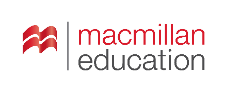 Patrick Howarth, Patricia Reilly, Daniel MorrisEtap edukacyjny: IIPoziom: A2+Warianty podstawy programowej:II.1Liczba godzin: 90 godzin Numer dopuszczenia: 848/1/2017Rozkład jest propozycją realizacji materiału do podręcznika All Clear klasa 7. Może on stanowić punkt wyjścia do tworzenia indywidualnych rozkładów materiału odpowiednio dostosowanych do potencjału edukacyjnego uczniów oraz konkretnej sytuacji szkolnej (wymiaru godzin, dostępności środków dydaktycznych, liczebności klas, preferencji młodzieży).W rozkładzie 90 godzinnym zaleca się, aby część materiału była wykonywana samodzielnie przez uczniów ─ jako zadanie domowe, w ramach własnej pracy uczniów lub w ramach godzin dodatkowych nauczyciela. W ten sposób mogą być realizowane (według uznania nauczyciela i w zależności od poziomu grupy): Sekcje Progress Check w podręczniku i zeszycie ćwiczeńSekcje Cultural Awareness and Digital Competence w podręczniku ( po każdych trzech rozdziałach)Sekcje Egzamin Ósmoklasisty w zeszycie ćwiczeńPonadto, materiał w podręczniku można dowolnie uzupełniać dzięki bogatemu pakietowi materiałów dodatkowych dostępnych na stronie www.staffroom.pl (Teacher Resource File), który zawiera:- wielopoziomowe materiały utrwalające słownictwo i gramatykę (Vocabulary and Grammar Basics, Consolidation and Extension worksheets)- dodatkowe zadania utrwalające wszystkie umiejętności językowe (Language Skills worksheets)- materiały umożliwiające wprowadzenie i utrwalenie dodatkowych struktur gramatycznych (Language Excellence worksheets)- dodatkowe zadania na środki językowe (Use of English worksheets) - zestawy zdań do tłumaczenia (Translation worksheets) - pomysły na zadania z wykorzystaniem ogólnie dostępnych narzędzi internetowych (Digital Competence worksheets)- zestawy ćwiczeń do lekcji Cultural Awareness w podręczniku wykorzystujących materiał wideo (Culture worksheets)-zadania oparte o wykorzystanie uproszczonych lektur w języku angielskim (Macmillan Readers worksheets)Skróty zastosowane w rozkładzieSB		podręcznikWB 	zeszyt ćwiczeń1 MY INTERESTS1 MY INTERESTS1 MY INTERESTS1 MY INTERESTS1 MY INTERESTS1 MY INTERESTS1 MY INTERESTS1 MY INTERESTS1 MY INTERESTS1 MY INTERESTS1 MY INTERESTSTEMAT LEKCJI  SŁOWNICTWO /GRAMATYKA/FUNKCJE JĘZYKOWESŁOWNICTWO /GRAMATYKA/FUNKCJE JĘZYKOWETEMATYKA I UMIĘJĘTNOŚCI I JĘZYKOWE WEDŁUG PODSTAWY PROGRAMOWEJTEMATYKA I UMIĘJĘTNOŚCI I JĘZYKOWE WEDŁUG PODSTAWY PROGRAMOWEJPUNKT PODSTAWYTeacher Resource FileTeacher Resource FileTeacher Resource FileMATERIAŁY   1Lekcja organizacyjnaUstalenie zasad pracy na zajęciach języka angielskiego; rozpoznanie poziomu opanowania języka oraz potrzeb uczniówLekcja organizacyjnaUstalenie zasad pracy na zajęciach języka angielskiego; rozpoznanie poziomu opanowania języka oraz potrzeb uczniówLekcja organizacyjnaUstalenie zasad pracy na zajęciach języka angielskiego; rozpoznanie poziomu opanowania języka oraz potrzeb uczniówLekcja organizacyjnaUstalenie zasad pracy na zajęciach języka angielskiego; rozpoznanie poziomu opanowania języka oraz potrzeb uczniówLekcja organizacyjnaUstalenie zasad pracy na zajęciach języka angielskiego; rozpoznanie poziomu opanowania języka oraz potrzeb uczniówLekcja organizacyjnaUstalenie zasad pracy na zajęciach języka angielskiego; rozpoznanie poziomu opanowania języka oraz potrzeb uczniówLekcja organizacyjnaUstalenie zasad pracy na zajęciach języka angielskiego; rozpoznanie poziomu opanowania języka oraz potrzeb uczniówLekcja organizacyjnaUstalenie zasad pracy na zajęciach języka angielskiego; rozpoznanie poziomu opanowania języka oraz potrzeb uczniówLekcja organizacyjnaUstalenie zasad pracy na zajęciach języka angielskiego; rozpoznanie poziomu opanowania języka oraz potrzeb uczniów2Vocabulary: free-time activities.Wprowadzenie słownictwa − formy spędzania czasu wolnego. zwroty związane ze spędzaniem czasu wolnegozwroty związane ze spędzaniem czasu wolnegoŻycie prywatne * formy spędzania czasu wolnegoRozumienie wypowiedzi ustnej Uczeń:* określa główną myśl wypowiedziReagowanie ustne Uczeń* uzyskuje i przekazuje informacje i wyjaśnienia, wyraża swoje upodobania i intencje, pyta o upodobania i intencje innych osóbPrzetwarzanie tekstu ustnie lub pisemnie Uczeń:* przekazuje w języku obcym informacje zawarte w materiałach wizualnych lub audiowizualnych, przekazuje w języku obcym informacje sformułowane w języku obcymInne Uczeń* współdziała w grupie Życie prywatne * formy spędzania czasu wolnegoRozumienie wypowiedzi ustnej Uczeń:* określa główną myśl wypowiedziReagowanie ustne Uczeń* uzyskuje i przekazuje informacje i wyjaśnienia, wyraża swoje upodobania i intencje, pyta o upodobania i intencje innych osóbPrzetwarzanie tekstu ustnie lub pisemnie Uczeń:* przekazuje w języku obcym informacje zawarte w materiałach wizualnych lub audiowizualnych, przekazuje w języku obcym informacje sformułowane w języku obcymInne Uczeń* współdziała w grupie I 5II 2VI 3, 5 VIII 1, 2XIAll Clear Basics Vocabulary 1 Vocabulary Consolidation 1Vocabulary Extension 1All Clear Basics Vocabulary 1 Vocabulary Consolidation 1Vocabulary Extension 1All Clear Basics Vocabulary 1 Vocabulary Consolidation 1Vocabulary Extension 1Praca na lekcji:SB s. 82Vocabulary: free-time activities.Wprowadzenie słownictwa − formy spędzania czasu wolnego. zwroty związane ze spędzaniem czasu wolnegozwroty związane ze spędzaniem czasu wolnegoŻycie prywatne * formy spędzania czasu wolnegoRozumienie wypowiedzi ustnej Uczeń:* określa główną myśl wypowiedziReagowanie ustne Uczeń* uzyskuje i przekazuje informacje i wyjaśnienia, wyraża swoje upodobania i intencje, pyta o upodobania i intencje innych osóbPrzetwarzanie tekstu ustnie lub pisemnie Uczeń:* przekazuje w języku obcym informacje zawarte w materiałach wizualnych lub audiowizualnych, przekazuje w języku obcym informacje sformułowane w języku obcymInne Uczeń* współdziała w grupie Życie prywatne * formy spędzania czasu wolnegoRozumienie wypowiedzi ustnej Uczeń:* określa główną myśl wypowiedziReagowanie ustne Uczeń* uzyskuje i przekazuje informacje i wyjaśnienia, wyraża swoje upodobania i intencje, pyta o upodobania i intencje innych osóbPrzetwarzanie tekstu ustnie lub pisemnie Uczeń:* przekazuje w języku obcym informacje zawarte w materiałach wizualnych lub audiowizualnych, przekazuje w języku obcym informacje sformułowane w języku obcymInne Uczeń* współdziała w grupie I 5II 2VI 3, 5 VIII 1, 2XIAll Clear Basics Vocabulary 1 Vocabulary Consolidation 1Vocabulary Extension 1All Clear Basics Vocabulary 1 Vocabulary Consolidation 1Vocabulary Extension 1All Clear Basics Vocabulary 1 Vocabulary Consolidation 1Vocabulary Extension 1Praca domowaWB s. 83Reading: a magazine article My favourite space. Rozumienie wypowiedzi pisemnych: artykuł na temat prowadzenia wideobloga. Życie prywatne * formy spędzania czasu wolnegoRozumienie wypowiedzi pisemnej Uczeń* określa główną myśl tekstu, znajduje w tekście określone informacjeTworzenie wypowiedzi ustnej Uczeń* opowiada o czynnościach, doświadczeniach i wydarzeniach z teraźniejszości, wyraża i uzasadnia swoje opinie, przedstawia opinie innych osóbPrzetwarzanie tekstu ustnie lub pisemnie Uczeń* przekazuje w języku obcym informacje sformułowane w tym obcym języku Inne Uczeń* stosuje strategie komunikacyjne: domyślanie się znaczenia wyrazów z kontekstuŻycie prywatne * formy spędzania czasu wolnegoRozumienie wypowiedzi pisemnej Uczeń* określa główną myśl tekstu, znajduje w tekście określone informacjeTworzenie wypowiedzi ustnej Uczeń* opowiada o czynnościach, doświadczeniach i wydarzeniach z teraźniejszości, wyraża i uzasadnia swoje opinie, przedstawia opinie innych osóbPrzetwarzanie tekstu ustnie lub pisemnie Uczeń* przekazuje w języku obcym informacje sformułowane w tym obcym języku Inne Uczeń* stosuje strategie komunikacyjne: domyślanie się znaczenia wyrazów z kontekstuI 5II 2, 5IV 2, 6VIII 2XIIILanguage Skills: Reading 1Language Skills: Reading 1Language Skills: Reading 1Praca na lekcji:SB s. 94Grammar: Present simple, Present Continuous, time expressionsStosowanie czasów present continuous, present simple oraz określeń czasu zwykle używanych w tych czasachpresent continuous, present simple; określenia czasu present continuous, present simple; określenia czasu Życie prywatne czynności życia codziennego, formy spędzania czasu wolnegoTworzenie wypowiedzi pisemnej Uczeń* opowiada o czynnościach z teraźniejszościPrzetwarzanie tekstu ustnie lub pisemnie Uczeń* przekazuje w języku obcym informacje sformułowane w tym obcym językuInne Uczeń* posiada świadomość językowąŻycie prywatne czynności życia codziennego, formy spędzania czasu wolnegoTworzenie wypowiedzi pisemnej Uczeń* opowiada o czynnościach z teraźniejszościPrzetwarzanie tekstu ustnie lub pisemnie Uczeń* przekazuje w języku obcym informacje sformułowane w tym obcym językuInne Uczeń* posiada świadomość językowąI 5 V 2VIII 2XIVAll Clear Basics Grammar 1 Grammar Consolidation 1  Grammar Extension 1Language Excellence 1All Clear Basics Grammar 1 Grammar Consolidation 1  Grammar Extension 1Language Excellence 1All Clear Basics Grammar 1 Grammar Consolidation 1  Grammar Extension 1Language Excellence 1Praca na lekcji:SB s. 10-11, s. 110 (Grammar Practice)4Grammar: Present simple, Present Continuous, time expressionsStosowanie czasów present continuous, present simple oraz określeń czasu zwykle używanych w tych czasachpresent continuous, present simple; określenia czasu present continuous, present simple; określenia czasu Życie prywatne czynności życia codziennego, formy spędzania czasu wolnegoTworzenie wypowiedzi pisemnej Uczeń* opowiada o czynnościach z teraźniejszościPrzetwarzanie tekstu ustnie lub pisemnie Uczeń* przekazuje w języku obcym informacje sformułowane w tym obcym językuInne Uczeń* posiada świadomość językowąŻycie prywatne czynności życia codziennego, formy spędzania czasu wolnegoTworzenie wypowiedzi pisemnej Uczeń* opowiada o czynnościach z teraźniejszościPrzetwarzanie tekstu ustnie lub pisemnie Uczeń* przekazuje w języku obcym informacje sformułowane w tym obcym językuInne Uczeń* posiada świadomość językowąI 5 V 2VIII 2XIVAll Clear Basics Grammar 1 Grammar Consolidation 1  Grammar Extension 1Language Excellence 1All Clear Basics Grammar 1 Grammar Consolidation 1  Grammar Extension 1Language Excellence 1All Clear Basics Grammar 1 Grammar Consolidation 1  Grammar Extension 1Language Excellence 1Praca domowaSB WB s. 10,5Grammar: present simple, present continuous, gerunds.Różnice w zastosowaniu czasów present continuous i present simple; stosowanie form czasownika z końcówką –ing.present continuous, present simple; formy czasownika z końcówką -ingpresent continuous, present simple; formy czasownika z końcówką -ingŻycie prywatne czynności życia codziennego, formy spędzania czasu wolnegoPrzetwarzanie tekstu ustnie lub pisemnie Uczeń* przekazuje w języku obcym informacje sformułowane w tym obcym językuInne Uczeń* posiada świadomość językowąŻycie prywatne czynności życia codziennego, formy spędzania czasu wolnegoPrzetwarzanie tekstu ustnie lub pisemnie Uczeń* przekazuje w języku obcym informacje sformułowane w tym obcym językuInne Uczeń* posiada świadomość językowąI 5VIII 2XIVAll Clear Basics Grammar 1 Grammar Consolidation 1  Grammar Extension 1Language Excellence 1All Clear Basics Grammar 1 Grammar Consolidation 1  Grammar Extension 1Language Excellence 1All Clear Basics Grammar 1 Grammar Consolidation 1  Grammar Extension 1Language Excellence 1Praca na lekcji:SB s. 11,s. 110 (Grammar Practice)5Grammar: present simple, present continuous, gerunds.Różnice w zastosowaniu czasów present continuous i present simple; stosowanie form czasownika z końcówką –ing.present continuous, present simple; formy czasownika z końcówką -ingpresent continuous, present simple; formy czasownika z końcówką -ingŻycie prywatne czynności życia codziennego, formy spędzania czasu wolnegoPrzetwarzanie tekstu ustnie lub pisemnie Uczeń* przekazuje w języku obcym informacje sformułowane w tym obcym językuInne Uczeń* posiada świadomość językowąŻycie prywatne czynności życia codziennego, formy spędzania czasu wolnegoPrzetwarzanie tekstu ustnie lub pisemnie Uczeń* przekazuje w języku obcym informacje sformułowane w tym obcym językuInne Uczeń* posiada świadomość językowąI 5VIII 2XIVAll Clear Basics Grammar 1 Grammar Consolidation 1  Grammar Extension 1Language Excellence 1All Clear Basics Grammar 1 Grammar Consolidation 1  Grammar Extension 1Language Excellence 1All Clear Basics Grammar 1 Grammar Consolidation 1  Grammar Extension 1Language Excellence 1Praca domowaWB s. 116Vocabulary: character adjectives. Listening: celebrity hobbies.Wprowadzenie słownictwa − przymiotniki określające cechy charakteru;Rozumienie wypowiedzi ustnych: tekst dotyczący hobby znanych osób.Przymiotniki określające cechy charakteru Przymiotniki określające cechy charakteru  Człowiek* cechy charakteru; Życie prywatne * formy spędzania czasu wolnegoRozumienie wypowiedzi ustnej Uczeń:* znajduje w wypowiedzi określone informacjeTworzenie wypowiedzi ustnej Uczeń:* opisuje ludziPrzetwarzanie tekstu ustnie lub pisemnie Uczeń:* przekazuje w języku obcym informacje zawarte w materiałach wizualnych lub audiowizualnych, przekazuje w języku obcym informacje sformułowane w języku polskim Inne Uczeń:* stosuje strategie komunikacyjne: domyślanie się znaczenia wyrazów z kontekstu Człowiek* cechy charakteru; Życie prywatne * formy spędzania czasu wolnegoRozumienie wypowiedzi ustnej Uczeń:* znajduje w wypowiedzi określone informacjeTworzenie wypowiedzi ustnej Uczeń:* opisuje ludziPrzetwarzanie tekstu ustnie lub pisemnie Uczeń:* przekazuje w języku obcym informacje zawarte w materiałach wizualnych lub audiowizualnych, przekazuje w języku obcym informacje sformułowane w języku polskim Inne Uczeń:* stosuje strategie komunikacyjne: domyślanie się znaczenia wyrazów z kontekstuI 1, 5 II 5IV 1VIII 1, 3XIIIAll Clear Basics Vocabulary 1 Vocabulary Consolidation 1  Vocabulary Extension 1Language Skills: Listening 1All Clear Basics Vocabulary 1 Vocabulary Consolidation 1  Vocabulary Extension 1Language Skills: Listening 1All Clear Basics Vocabulary 1 Vocabulary Consolidation 1  Vocabulary Extension 1Language Skills: Listening 1Praca na lekcji:SB s. 126Vocabulary: character adjectives. Listening: celebrity hobbies.Wprowadzenie słownictwa − przymiotniki określające cechy charakteru;Rozumienie wypowiedzi ustnych: tekst dotyczący hobby znanych osób.Przymiotniki określające cechy charakteru Przymiotniki określające cechy charakteru  Człowiek* cechy charakteru; Życie prywatne * formy spędzania czasu wolnegoRozumienie wypowiedzi ustnej Uczeń:* znajduje w wypowiedzi określone informacjeTworzenie wypowiedzi ustnej Uczeń:* opisuje ludziPrzetwarzanie tekstu ustnie lub pisemnie Uczeń:* przekazuje w języku obcym informacje zawarte w materiałach wizualnych lub audiowizualnych, przekazuje w języku obcym informacje sformułowane w języku polskim Inne Uczeń:* stosuje strategie komunikacyjne: domyślanie się znaczenia wyrazów z kontekstu Człowiek* cechy charakteru; Życie prywatne * formy spędzania czasu wolnegoRozumienie wypowiedzi ustnej Uczeń:* znajduje w wypowiedzi określone informacjeTworzenie wypowiedzi ustnej Uczeń:* opisuje ludziPrzetwarzanie tekstu ustnie lub pisemnie Uczeń:* przekazuje w języku obcym informacje zawarte w materiałach wizualnych lub audiowizualnych, przekazuje w języku obcym informacje sformułowane w języku polskim Inne Uczeń:* stosuje strategie komunikacyjne: domyślanie się znaczenia wyrazów z kontekstuI 1, 5 II 5IV 1VIII 1, 3XIIIAll Clear Basics Vocabulary 1 Vocabulary Consolidation 1  Vocabulary Extension 1Language Skills: Listening 1All Clear Basics Vocabulary 1 Vocabulary Consolidation 1  Vocabulary Extension 1Language Skills: Listening 1All Clear Basics Vocabulary 1 Vocabulary Consolidation 1  Vocabulary Extension 1Language Skills: Listening 1Praca domowaWB s. 9 7Speaking: Making suggestions.Wypowiedź ustna: proponowanie. Zwroty służące do proponowaniaZwroty służące do proponowania Życie prywatne * formy spędzania czasu wolnegoRozumienie wypowiedzi ustnej Uczeń* znajduje w wypowiedzi określone informacjeReagowanie ustne Uczeń* nawiązuje kontakty towarzyskie; rozpoczyna, prowadzi i kończy rozmowę; uzyskuje i przekazuje informacje i wyjaśnienia; wyraża swoje upodobania i intencje, pyta o upodobania i intencje innych osób, proponuje, przyjmuje i odrzuca propozycje; prowadzi proste negocjacje w sytuacjach życia codziennegoPrzetwarzanie tekstu ustnie lub pisemnie* przekazuje w języku obcym informacje sformułowane w języku obcymInne* współdziała w grupie Życie prywatne * formy spędzania czasu wolnegoRozumienie wypowiedzi ustnej Uczeń* znajduje w wypowiedzi określone informacjeReagowanie ustne Uczeń* nawiązuje kontakty towarzyskie; rozpoczyna, prowadzi i kończy rozmowę; uzyskuje i przekazuje informacje i wyjaśnienia; wyraża swoje upodobania i intencje, pyta o upodobania i intencje innych osób, proponuje, przyjmuje i odrzuca propozycje; prowadzi proste negocjacje w sytuacjach życia codziennegoPrzetwarzanie tekstu ustnie lub pisemnie* przekazuje w języku obcym informacje sformułowane w języku obcymInne* współdziała w grupieI 5II 5VI 2, 3, 5, 8VIII 2XI Language Skills: Speaking 1 Language Skills: Speaking 1 Language Skills: Speaking 1Praca na lekcji:SB s. 137Speaking: Making suggestions.Wypowiedź ustna: proponowanie. Zwroty służące do proponowaniaZwroty służące do proponowania Życie prywatne * formy spędzania czasu wolnegoRozumienie wypowiedzi ustnej Uczeń* znajduje w wypowiedzi określone informacjeReagowanie ustne Uczeń* nawiązuje kontakty towarzyskie; rozpoczyna, prowadzi i kończy rozmowę; uzyskuje i przekazuje informacje i wyjaśnienia; wyraża swoje upodobania i intencje, pyta o upodobania i intencje innych osób, proponuje, przyjmuje i odrzuca propozycje; prowadzi proste negocjacje w sytuacjach życia codziennegoPrzetwarzanie tekstu ustnie lub pisemnie* przekazuje w języku obcym informacje sformułowane w języku obcymInne* współdziała w grupie Życie prywatne * formy spędzania czasu wolnegoRozumienie wypowiedzi ustnej Uczeń* znajduje w wypowiedzi określone informacjeReagowanie ustne Uczeń* nawiązuje kontakty towarzyskie; rozpoczyna, prowadzi i kończy rozmowę; uzyskuje i przekazuje informacje i wyjaśnienia; wyraża swoje upodobania i intencje, pyta o upodobania i intencje innych osób, proponuje, przyjmuje i odrzuca propozycje; prowadzi proste negocjacje w sytuacjach życia codziennegoPrzetwarzanie tekstu ustnie lub pisemnie* przekazuje w języku obcym informacje sformułowane w języku obcymInne* współdziała w grupieI 5II 5VI 2, 3, 5, 8VIII 2XI Language Skills: Speaking 1 Language Skills: Speaking 1 Language Skills: Speaking 1Praca domowaWB s. 128Writing: a personal profile.Wypowiedź pisemna – profil internetowy.spójniki because, so, althoughspójniki because, so, althoughCzłowiek* cechy charakteru; Życie prywatne * formy spędzania czasu wolnego, czynności życia codziennegoTworzenie wypowiedzi pisemnej Uczeń*opisuje ludzi; opowiada o czynnościach i wydarzeniach z teraźniejszości; opisuje upodobaniaReagowanie pisemne Uczeń*przedstawia siebie i inne osoby; przekazuje informacje i wyjaśnienia; wyraża swoje upodobaniaPrzetwarzanie tekstu ustnie lub pisemnie Uczeń* przekazuje w języku obcym informacje sformułowane w języku obcymCzłowiek* cechy charakteru; Życie prywatne * formy spędzania czasu wolnego, czynności życia codziennegoTworzenie wypowiedzi pisemnej Uczeń*opisuje ludzi; opowiada o czynnościach i wydarzeniach z teraźniejszości; opisuje upodobaniaReagowanie pisemne Uczeń*przedstawia siebie i inne osoby; przekazuje informacje i wyjaśnienia; wyraża swoje upodobaniaPrzetwarzanie tekstu ustnie lub pisemnie Uczeń* przekazuje w języku obcym informacje sformułowane w języku obcymI 1, 5V 1, 2, 5VII 1, 3, 5VIII 2Language Skills: Writing 1Language Skills: Writing 1Language Skills: Writing 1Praca na lekcji:SB s. 148Writing: a personal profile.Wypowiedź pisemna – profil internetowy.spójniki because, so, althoughspójniki because, so, althoughCzłowiek* cechy charakteru; Życie prywatne * formy spędzania czasu wolnego, czynności życia codziennegoTworzenie wypowiedzi pisemnej Uczeń*opisuje ludzi; opowiada o czynnościach i wydarzeniach z teraźniejszości; opisuje upodobaniaReagowanie pisemne Uczeń*przedstawia siebie i inne osoby; przekazuje informacje i wyjaśnienia; wyraża swoje upodobaniaPrzetwarzanie tekstu ustnie lub pisemnie Uczeń* przekazuje w języku obcym informacje sformułowane w języku obcymCzłowiek* cechy charakteru; Życie prywatne * formy spędzania czasu wolnego, czynności życia codziennegoTworzenie wypowiedzi pisemnej Uczeń*opisuje ludzi; opowiada o czynnościach i wydarzeniach z teraźniejszości; opisuje upodobaniaReagowanie pisemne Uczeń*przedstawia siebie i inne osoby; przekazuje informacje i wyjaśnienia; wyraża swoje upodobaniaPrzetwarzanie tekstu ustnie lub pisemnie Uczeń* przekazuje w języku obcym informacje sformułowane w języku obcymI 1, 5V 1, 2, 5VII 1, 3, 5VIII 2Language Skills: Writing 1Language Skills: Writing 1Language Skills: Writing 1Praca domowaWB s. 129Culture Reading: national similarities and differencesLekcja kulturowa na temat cech przypisywanych osobom z różnych kręgów kulturowych .  Człowiek* cechy charakteru; Życie prywatne * formy spędzania czasu wolnegoRozumienie wypowiedzi pisemnej Uczeń* określa główną myśl tekstu, znajduje w tekście określone informacjeTworzenie wypowiedzi ustnej Uczeń:* opisuje miejsca, przedstawia fakty z teraźniejszościReagowanie ustne Uczeń:* przekazuje informacje i wyjaśnieniaTworzenie wypowiedzi pisemnej Uczeń:* opisuje ludzi, opisuje upodobania, wyraża swoje opiniePrzetwarzanie tekstu ustnie lub pisemnie Uczeń:* przekazuje w języku obcym informacje sformułowane w języku obcymŚwiadomość kulturowa Uczeń:* posiada podstawową wiedzę o krajach, społeczeństwach i kulturach, które posługują się językiem obcym oraz o kraju ojczystym; posiada świadomość związku między kulturą własną a obcąInne Uczeń:* współdziała w grupie, stosuje strategie komunikacyjne (domyślanie się znaczenia wyrazów z kontekstu  Człowiek* cechy charakteru; Życie prywatne * formy spędzania czasu wolnegoRozumienie wypowiedzi pisemnej Uczeń* określa główną myśl tekstu, znajduje w tekście określone informacjeTworzenie wypowiedzi ustnej Uczeń:* opisuje miejsca, przedstawia fakty z teraźniejszościReagowanie ustne Uczeń:* przekazuje informacje i wyjaśnieniaTworzenie wypowiedzi pisemnej Uczeń:* opisuje ludzi, opisuje upodobania, wyraża swoje opiniePrzetwarzanie tekstu ustnie lub pisemnie Uczeń:* przekazuje w języku obcym informacje sformułowane w języku obcymŚwiadomość kulturowa Uczeń:* posiada podstawową wiedzę o krajach, społeczeństwach i kulturach, które posługują się językiem obcym oraz o kraju ojczystym; posiada świadomość związku między kulturą własną a obcąInne Uczeń:* współdziała w grupie, stosuje strategie komunikacyjne (domyślanie się znaczenia wyrazów z kontekstuI 1, 5III 1, 4IV 1, 3VI 3V 1, 5, 6VIII 2IX 1, 2XI, XIIIRevision: Use of English 1 Translation 1Revision: Use of English 1 Translation 1Revision: Use of English 1 Translation 1Praca na lekcji:SB s. 159Culture Reading: national similarities and differencesLekcja kulturowa na temat cech przypisywanych osobom z różnych kręgów kulturowych .  Człowiek* cechy charakteru; Życie prywatne * formy spędzania czasu wolnegoRozumienie wypowiedzi pisemnej Uczeń* określa główną myśl tekstu, znajduje w tekście określone informacjeTworzenie wypowiedzi ustnej Uczeń:* opisuje miejsca, przedstawia fakty z teraźniejszościReagowanie ustne Uczeń:* przekazuje informacje i wyjaśnieniaTworzenie wypowiedzi pisemnej Uczeń:* opisuje ludzi, opisuje upodobania, wyraża swoje opiniePrzetwarzanie tekstu ustnie lub pisemnie Uczeń:* przekazuje w języku obcym informacje sformułowane w języku obcymŚwiadomość kulturowa Uczeń:* posiada podstawową wiedzę o krajach, społeczeństwach i kulturach, które posługują się językiem obcym oraz o kraju ojczystym; posiada świadomość związku między kulturą własną a obcąInne Uczeń:* współdziała w grupie, stosuje strategie komunikacyjne (domyślanie się znaczenia wyrazów z kontekstu  Człowiek* cechy charakteru; Życie prywatne * formy spędzania czasu wolnegoRozumienie wypowiedzi pisemnej Uczeń* określa główną myśl tekstu, znajduje w tekście określone informacjeTworzenie wypowiedzi ustnej Uczeń:* opisuje miejsca, przedstawia fakty z teraźniejszościReagowanie ustne Uczeń:* przekazuje informacje i wyjaśnieniaTworzenie wypowiedzi pisemnej Uczeń:* opisuje ludzi, opisuje upodobania, wyraża swoje opiniePrzetwarzanie tekstu ustnie lub pisemnie Uczeń:* przekazuje w języku obcym informacje sformułowane w języku obcymŚwiadomość kulturowa Uczeń:* posiada podstawową wiedzę o krajach, społeczeństwach i kulturach, które posługują się językiem obcym oraz o kraju ojczystym; posiada świadomość związku między kulturą własną a obcąInne Uczeń:* współdziała w grupie, stosuje strategie komunikacyjne (domyślanie się znaczenia wyrazów z kontekstuI 1, 5III 1, 4IV 1, 3VI 3V 1, 5, 6VIII 2IX 1, 2XI, XIIIRevision: Use of English 1 Translation 1Revision: Use of English 1 Translation 1Revision: Use of English 1 Translation 1Praca domowaSB s. 17 (Progress Check 1)WB s. 13(Progress Check 1) Egzamin Ósmoklasisty 1, s. 62–6310UNIT 1 Test (basic, standard, extra)UNIT 1 Test (basic, standard, extra)UNIT 1 Test (basic, standard, extra)UNIT 1 Test (basic, standard, extra)UNIT 1 Test (basic, standard, extra)UNIT 1 Test (basic, standard, extra)UNIT 1 Test (basic, standard, extra)UNIT 1 Test (basic, standard, extra)UNIT 1 Test (basic, standard, extra)UNIT 1 Test (basic, standard, extra)2 CONNECTED2 CONNECTED2 CONNECTED2 CONNECTED2 CONNECTED2 CONNECTED2 CONNECTED2 CONNECTED2 CONNECTED2 CONNECTEDTEMAT LEKCJISŁOWNICTWOI GRAMATYKASŁOWNICTWOI GRAMATYKATEMATYKA I UMIĘJĘTNOŚCI JĘZYKOWE WEDŁUG PODSTAWY PROGRAMOWEJTEMATYKA I UMIĘJĘTNOŚCI JĘZYKOWE WEDŁUG PODSTAWY PROGRAMOWEJPUNKT PODSTAWYTeacher Resource FileTeacher Resource FileTeacher Resource FileMATERIAŁY   11Vocabulary: ICT activities.Wprowadzenie słownictwa: korzystanie z TIK oraz urządzeń technicznych. zwroty związane z korzystaniem z TIK oraz urządzeń technicznychzwroty związane z korzystaniem z TIK oraz urządzeń technicznychNauka i technika * korzystanie z podstawowych urządzeń technicznych i technologii informacyjno-komunikacyjnych Rozumienie wypowiedzi ustnej Uczeń:* znajduje w wypowiedzi określone informacjeReagowanie ustne Uczeń* uzyskuje i przekazuje informacje i wyjaśnieniaPrzetwarzanie tekstu ustnie lub pisemnie Uczeń:* przekazuje w języku obcym informacje zawarte w materiałach wizualnych lub audiowizualnych, przekazuje w języku obcym informacje sformułowane w języku obcymInne Uczeń* współdziała w grupie, dokonuje samooceny i wykorzystuje techniki samodzielnej pracy nad językiemNauka i technika * korzystanie z podstawowych urządzeń technicznych i technologii informacyjno-komunikacyjnych Rozumienie wypowiedzi ustnej Uczeń:* znajduje w wypowiedzi określone informacjeReagowanie ustne Uczeń* uzyskuje i przekazuje informacje i wyjaśnieniaPrzetwarzanie tekstu ustnie lub pisemnie Uczeń:* przekazuje w języku obcym informacje zawarte w materiałach wizualnych lub audiowizualnych, przekazuje w języku obcym informacje sformułowane w języku obcymInne Uczeń* współdziała w grupie, dokonuje samooceny i wykorzystuje techniki samodzielnej pracy nad językiemI 12II 5VI 3VIII 1, 2X, XIAll Clear Basics Vocabulary 2Vocabulary Consolidation 2Vocabulary Extension 2All Clear Basics Vocabulary 2Vocabulary Consolidation 2Vocabulary Extension 2All Clear Basics Vocabulary 2Vocabulary Consolidation 2Vocabulary Extension 2Praca na lekcji:SB s. 18   11Vocabulary: ICT activities.Wprowadzenie słownictwa: korzystanie z TIK oraz urządzeń technicznych. zwroty związane z korzystaniem z TIK oraz urządzeń technicznychzwroty związane z korzystaniem z TIK oraz urządzeń technicznychNauka i technika * korzystanie z podstawowych urządzeń technicznych i technologii informacyjno-komunikacyjnych Rozumienie wypowiedzi ustnej Uczeń:* znajduje w wypowiedzi określone informacjeReagowanie ustne Uczeń* uzyskuje i przekazuje informacje i wyjaśnieniaPrzetwarzanie tekstu ustnie lub pisemnie Uczeń:* przekazuje w języku obcym informacje zawarte w materiałach wizualnych lub audiowizualnych, przekazuje w języku obcym informacje sformułowane w języku obcymInne Uczeń* współdziała w grupie, dokonuje samooceny i wykorzystuje techniki samodzielnej pracy nad językiemNauka i technika * korzystanie z podstawowych urządzeń technicznych i technologii informacyjno-komunikacyjnych Rozumienie wypowiedzi ustnej Uczeń:* znajduje w wypowiedzi określone informacjeReagowanie ustne Uczeń* uzyskuje i przekazuje informacje i wyjaśnieniaPrzetwarzanie tekstu ustnie lub pisemnie Uczeń:* przekazuje w języku obcym informacje zawarte w materiałach wizualnych lub audiowizualnych, przekazuje w języku obcym informacje sformułowane w języku obcymInne Uczeń* współdziała w grupie, dokonuje samooceny i wykorzystuje techniki samodzielnej pracy nad językiemI 12II 5VI 3VIII 1, 2X, XIAll Clear Basics Vocabulary 2Vocabulary Consolidation 2Vocabulary Extension 2All Clear Basics Vocabulary 2Vocabulary Consolidation 2Vocabulary Extension 2All Clear Basics Vocabulary 2Vocabulary Consolidation 2Vocabulary Extension 2Praca domowaWB s. 1412Reading: A news report: The Power of Technology.Rozumienie wypowiedzi pisemnych – artykuł na temat szkolenia komputerowego osoby bezdomnej.Nauka i technika * korzystanie z podstawowych urządzeń technicznych i technologii informacyjno-komunikacyjnych.Rozumienie wypowiedzi pisemnej Uczeń* znajduje w tekście określone informacje, rozpoznaje związki między poszczególnymi częściami tekstuRozumienie wypowiedzi ustnej Uczeń* znajduje w tekście określone informacjeTworzenie wypowiedzi ustnej Uczeń* przedstawia intencje, marzenia, nadzieje i plany na przyszłość, opowiada o czynnościach, doświadczeniach i wydarzeniach z teraźniejszości, wyraża i uzasadnia swoje opinieInne Uczeń* stosuje strategie komunikacyjne: domyślanie się znaczenia wyrazów z kontekstu,* dokonuje samooceny i wykorzystuje techniki samodzielnej pracy nad językiemNauka i technika * korzystanie z podstawowych urządzeń technicznych i technologii informacyjno-komunikacyjnych.Rozumienie wypowiedzi pisemnej Uczeń* znajduje w tekście określone informacje, rozpoznaje związki między poszczególnymi częściami tekstuRozumienie wypowiedzi ustnej Uczeń* znajduje w tekście określone informacjeTworzenie wypowiedzi ustnej Uczeń* przedstawia intencje, marzenia, nadzieje i plany na przyszłość, opowiada o czynnościach, doświadczeniach i wydarzeniach z teraźniejszości, wyraża i uzasadnia swoje opinieInne Uczeń* stosuje strategie komunikacyjne: domyślanie się znaczenia wyrazów z kontekstu,* dokonuje samooceny i wykorzystuje techniki samodzielnej pracy nad językiemI 12II 4, 5II 5IV 2, 4, 6X, XIILanguage Skills: Reading 2Language Skills: Reading 2Language Skills: Reading 2Praca na lekcji:SB s. 1913Grammar: past simpleStosowanie czasu past simpleczas past simpleczas past simple Życie prywatne, Nauka i Technika Tworzenie wypowiedzi ustnej Uczeń* opowiada o czynnościach, doświadczeniach i wydarzeniach z przeszłości Tworzenie wypowiedzi pisemnej Uczeń:* opowiada o czynnościach, doświadczeniach i wydarzeniach z przeszłościPrzetwarzanie tekstu ustnie lub pisemnie Uczeń* przekazuje w języku obcym informacje sformułowane w tym obcym językuInne Uczeń* współdziała w grupie, dokonuje samooceny i wykorzystuje techniki samodzielnej pracy nad językiem, posiada świadomość językową Życie prywatne, Nauka i Technika Tworzenie wypowiedzi ustnej Uczeń* opowiada o czynnościach, doświadczeniach i wydarzeniach z przeszłości Tworzenie wypowiedzi pisemnej Uczeń:* opowiada o czynnościach, doświadczeniach i wydarzeniach z przeszłościPrzetwarzanie tekstu ustnie lub pisemnie Uczeń* przekazuje w języku obcym informacje sformułowane w tym obcym językuInne Uczeń* współdziała w grupie, dokonuje samooceny i wykorzystuje techniki samodzielnej pracy nad językiem, posiada świadomość językowąI 5, 12IV 2V 2VIII 2X, XIAll Clear Basics Grammar 2 Grammar Consolidation 2 Grammar Extension 2Language Excellence 2All Clear Basics Grammar 2 Grammar Consolidation 2 Grammar Extension 2Language Excellence 2All Clear Basics Grammar 2 Grammar Consolidation 2 Grammar Extension 2Language Excellence 2Praca na lekcji:SB s. 20,s. 111 (Grammar Practice)13Grammar: past simpleStosowanie czasu past simpleczas past simpleczas past simple Życie prywatne, Nauka i Technika Tworzenie wypowiedzi ustnej Uczeń* opowiada o czynnościach, doświadczeniach i wydarzeniach z przeszłości Tworzenie wypowiedzi pisemnej Uczeń:* opowiada o czynnościach, doświadczeniach i wydarzeniach z przeszłościPrzetwarzanie tekstu ustnie lub pisemnie Uczeń* przekazuje w języku obcym informacje sformułowane w tym obcym językuInne Uczeń* współdziała w grupie, dokonuje samooceny i wykorzystuje techniki samodzielnej pracy nad językiem, posiada świadomość językową Życie prywatne, Nauka i Technika Tworzenie wypowiedzi ustnej Uczeń* opowiada o czynnościach, doświadczeniach i wydarzeniach z przeszłości Tworzenie wypowiedzi pisemnej Uczeń:* opowiada o czynnościach, doświadczeniach i wydarzeniach z przeszłościPrzetwarzanie tekstu ustnie lub pisemnie Uczeń* przekazuje w języku obcym informacje sformułowane w tym obcym językuInne Uczeń* współdziała w grupie, dokonuje samooceny i wykorzystuje techniki samodzielnej pracy nad językiem, posiada świadomość językowąI 5, 12IV 2V 2VIII 2X, XIAll Clear Basics Grammar 2 Grammar Consolidation 2 Grammar Extension 2Language Excellence 2All Clear Basics Grammar 2 Grammar Consolidation 2 Grammar Extension 2Language Excellence 2All Clear Basics Grammar 2 Grammar Consolidation 2 Grammar Extension 2Language Excellence 2Praca domowaWB s. 1614Grammar: past continuousStosowanie czasu past continuous.czas past continuous czas past continuous Życie prywatne, Nauka i Technika Tworzenie wypowiedzi ustnej Uczeń* opowiada o czynnościach, doświadczeniach i wydarzeniach z przeszłości Przetwarzanie tekstu ustnie lub pisemnie Uczeń* przekazuje w języku obcym informacje sformułowane w tym obcym językuInne Uczeń* współdziała w grupie, dokonuje samooceny i wykorzystuje techniki samodzielnej pracy nad językiem, posiada świadomość językowąŻycie prywatne, Nauka i Technika Tworzenie wypowiedzi ustnej Uczeń* opowiada o czynnościach, doświadczeniach i wydarzeniach z przeszłości Przetwarzanie tekstu ustnie lub pisemnie Uczeń* przekazuje w języku obcym informacje sformułowane w tym obcym językuInne Uczeń* współdziała w grupie, dokonuje samooceny i wykorzystuje techniki samodzielnej pracy nad językiem, posiada świadomość językowąI 5, 12IV 2VIII 2X, XI. XIVAll Clear Basics Grammar 2Grammar Consolidation 2Grammar Extension 2Language Excellence 2All Clear Basics Grammar 2Grammar Consolidation 2Grammar Extension 2Language Excellence 2All Clear Basics Grammar 2Grammar Consolidation 2Grammar Extension 2Language Excellence 2Praca na lekcji:SB s.21,s. 111 (Grammar Practice)14Grammar: past continuousStosowanie czasu past continuous.czas past continuous czas past continuous Życie prywatne, Nauka i Technika Tworzenie wypowiedzi ustnej Uczeń* opowiada o czynnościach, doświadczeniach i wydarzeniach z przeszłości Przetwarzanie tekstu ustnie lub pisemnie Uczeń* przekazuje w języku obcym informacje sformułowane w tym obcym językuInne Uczeń* współdziała w grupie, dokonuje samooceny i wykorzystuje techniki samodzielnej pracy nad językiem, posiada świadomość językowąŻycie prywatne, Nauka i Technika Tworzenie wypowiedzi ustnej Uczeń* opowiada o czynnościach, doświadczeniach i wydarzeniach z przeszłości Przetwarzanie tekstu ustnie lub pisemnie Uczeń* przekazuje w języku obcym informacje sformułowane w tym obcym językuInne Uczeń* współdziała w grupie, dokonuje samooceny i wykorzystuje techniki samodzielnej pracy nad językiem, posiada świadomość językowąI 5, 12IV 2VIII 2X, XI. XIVAll Clear Basics Grammar 2Grammar Consolidation 2Grammar Extension 2Language Excellence 2All Clear Basics Grammar 2Grammar Consolidation 2Grammar Extension 2Language Excellence 2All Clear Basics Grammar 2Grammar Consolidation 2Grammar Extension 2Language Excellence 2Praca domowaWB s. 1715Vocabulary: jobs Listening: A miracle – thanks to technologyWprowadzenie słownictwa: zawody;Rozumienie wypowiedzi ustnych: reportaż na temat nastolatka, który odzyskał wzrok dzięki nowoczesnym technologiom.nazwy zawodównazwy zawodówPracapopularne zawody i związane z nimi czynności, miejsce pracy Nauka i Technika korzystanie z urządzeń technicznychRozumienie wypowiedzi ustnej Uczeń:* określa główną myśl tekstu, znajduje w wypowiedzi określone informacje Tworzenie wypowiedzi ustnej Uczeń:* wyraża i uzasadnia swoje opiniePrzetwarzanie tekstu ustnie lub pisemnie Uczeń:* przekazuje w języku obcym informacje zawarte w materiałach wizualnych lub audiowizualnych, przekazuje w języku polskim informacje sformułowane w języku obcym Inne Uczeń:* stosuje strategie komunikacyjne: domyślanie się znaczenia wyrazów z kontekstuPracapopularne zawody i związane z nimi czynności, miejsce pracy Nauka i Technika korzystanie z urządzeń technicznychRozumienie wypowiedzi ustnej Uczeń:* określa główną myśl tekstu, znajduje w wypowiedzi określone informacje Tworzenie wypowiedzi ustnej Uczeń:* wyraża i uzasadnia swoje opiniePrzetwarzanie tekstu ustnie lub pisemnie Uczeń:* przekazuje w języku obcym informacje zawarte w materiałach wizualnych lub audiowizualnych, przekazuje w języku polskim informacje sformułowane w języku obcym Inne Uczeń:* stosuje strategie komunikacyjne: domyślanie się znaczenia wyrazów z kontekstuI 4, 12 II 2, 5IV 1VIII 1, 2XIIIAll Clear Basics Vocabulary 2 Vocabulary Consolidation 2  Vocabulary Extension 2Language Skills: Listening 2All Clear Basics Vocabulary 2 Vocabulary Consolidation 2  Vocabulary Extension 2Language Skills: Listening 2All Clear Basics Vocabulary 2 Vocabulary Consolidation 2  Vocabulary Extension 2Language Skills: Listening 2Praca na lekcji:SB s. 2215Vocabulary: jobs Listening: A miracle – thanks to technologyWprowadzenie słownictwa: zawody;Rozumienie wypowiedzi ustnych: reportaż na temat nastolatka, który odzyskał wzrok dzięki nowoczesnym technologiom.nazwy zawodównazwy zawodówPracapopularne zawody i związane z nimi czynności, miejsce pracy Nauka i Technika korzystanie z urządzeń technicznychRozumienie wypowiedzi ustnej Uczeń:* określa główną myśl tekstu, znajduje w wypowiedzi określone informacje Tworzenie wypowiedzi ustnej Uczeń:* wyraża i uzasadnia swoje opiniePrzetwarzanie tekstu ustnie lub pisemnie Uczeń:* przekazuje w języku obcym informacje zawarte w materiałach wizualnych lub audiowizualnych, przekazuje w języku polskim informacje sformułowane w języku obcym Inne Uczeń:* stosuje strategie komunikacyjne: domyślanie się znaczenia wyrazów z kontekstuPracapopularne zawody i związane z nimi czynności, miejsce pracy Nauka i Technika korzystanie z urządzeń technicznychRozumienie wypowiedzi ustnej Uczeń:* określa główną myśl tekstu, znajduje w wypowiedzi określone informacje Tworzenie wypowiedzi ustnej Uczeń:* wyraża i uzasadnia swoje opiniePrzetwarzanie tekstu ustnie lub pisemnie Uczeń:* przekazuje w języku obcym informacje zawarte w materiałach wizualnych lub audiowizualnych, przekazuje w języku polskim informacje sformułowane w języku obcym Inne Uczeń:* stosuje strategie komunikacyjne: domyślanie się znaczenia wyrazów z kontekstuI 4, 12 II 2, 5IV 1VIII 1, 2XIIIAll Clear Basics Vocabulary 2 Vocabulary Consolidation 2  Vocabulary Extension 2Language Skills: Listening 2All Clear Basics Vocabulary 2 Vocabulary Consolidation 2  Vocabulary Extension 2Language Skills: Listening 2All Clear Basics Vocabulary 2 Vocabulary Consolidation 2  Vocabulary Extension 2Language Skills: Listening 2Praca domowaWB s. 15 16Speaking: Making requests and offers / shopping for electronic gadgetsWypowiedź ustna: kupowanie sprzętu elektronicznego.Zwroty służące do wyrażania próśb oraz składanie propozycji / kupowanie sprzętu elektronicznegoZwroty służące do wyrażania próśb oraz składanie propozycji / kupowanie sprzętu elektronicznegoZakupy towary, kupowanie i sprzedawanieNauka i technikakorzystanie z podstawowych urządzeń technicznychRozumienie wypowiedzi ustnej Uczeń* znajduje w wypowiedzi określone informacjeReagowanie ustne Uczeń* uzyskuje i przekazuje informacje i wyjaśnienia; proponuje, przyjmuje i odrzuca propozycje, zachęca; prowadzi proste negocjacje w sytuacjach życia codziennego; wyraża prośbę oraz zgodę spełnienia prośby, stosuje zwroty i formy grzecznościowePrzetwarzanie tekstu ustnie lub pisemnie* przekazuje w języku obcym informacje zawarte w materiałach wizualnych lub audiowizualnych, przekazuje w języku obcym informacje sformułowane w języku obcymInne* współdziała w grupieZakupy towary, kupowanie i sprzedawanieNauka i technikakorzystanie z podstawowych urządzeń technicznychRozumienie wypowiedzi ustnej Uczeń* znajduje w wypowiedzi określone informacjeReagowanie ustne Uczeń* uzyskuje i przekazuje informacje i wyjaśnienia; proponuje, przyjmuje i odrzuca propozycje, zachęca; prowadzi proste negocjacje w sytuacjach życia codziennego; wyraża prośbę oraz zgodę spełnienia prośby, stosuje zwroty i formy grzecznościowePrzetwarzanie tekstu ustnie lub pisemnie* przekazuje w języku obcym informacje zawarte w materiałach wizualnych lub audiowizualnych, przekazuje w języku obcym informacje sformułowane w języku obcymInne* współdziała w grupieI. 7, 12II 5VI 3, 8, 12, 14VIII 1, 2XILanguage Skills: Speaking 2Language Skills: Speaking 2Language Skills: Speaking 2Praca na lekcji:SB s. 2316Speaking: Making requests and offers / shopping for electronic gadgetsWypowiedź ustna: kupowanie sprzętu elektronicznego.Zwroty służące do wyrażania próśb oraz składanie propozycji / kupowanie sprzętu elektronicznegoZwroty służące do wyrażania próśb oraz składanie propozycji / kupowanie sprzętu elektronicznegoZakupy towary, kupowanie i sprzedawanieNauka i technikakorzystanie z podstawowych urządzeń technicznychRozumienie wypowiedzi ustnej Uczeń* znajduje w wypowiedzi określone informacjeReagowanie ustne Uczeń* uzyskuje i przekazuje informacje i wyjaśnienia; proponuje, przyjmuje i odrzuca propozycje, zachęca; prowadzi proste negocjacje w sytuacjach życia codziennego; wyraża prośbę oraz zgodę spełnienia prośby, stosuje zwroty i formy grzecznościowePrzetwarzanie tekstu ustnie lub pisemnie* przekazuje w języku obcym informacje zawarte w materiałach wizualnych lub audiowizualnych, przekazuje w języku obcym informacje sformułowane w języku obcymInne* współdziała w grupieZakupy towary, kupowanie i sprzedawanieNauka i technikakorzystanie z podstawowych urządzeń technicznychRozumienie wypowiedzi ustnej Uczeń* znajduje w wypowiedzi określone informacjeReagowanie ustne Uczeń* uzyskuje i przekazuje informacje i wyjaśnienia; proponuje, przyjmuje i odrzuca propozycje, zachęca; prowadzi proste negocjacje w sytuacjach życia codziennego; wyraża prośbę oraz zgodę spełnienia prośby, stosuje zwroty i formy grzecznościowePrzetwarzanie tekstu ustnie lub pisemnie* przekazuje w języku obcym informacje zawarte w materiałach wizualnych lub audiowizualnych, przekazuje w języku obcym informacje sformułowane w języku obcymInne* współdziała w grupieI. 7, 12II 5VI 3, 8, 12, 14VIII 1, 2XILanguage Skills: Speaking 2Language Skills: Speaking 2Language Skills: Speaking 2Praca domowaWB s. 1817Writing: A thank you letterWypowiedź pisemna: list z podziękowaniem zwroty stosowane w listach prywatnychzwroty stosowane w listach prywatnychŻycie prywatne święta i uroczystościNauka i technikakorzystanie z podstawowych urządzeń technicznychRozumienie wypowiedzi pisemnej Uczeń* znajduje w tekście określone informacje, rozróżnia formalny i nieformalny styl tekstuTworzenie wypowiedzi pisemnej Uczeń*opisuje przedmioty, opowiada o czynnościach, doświadczeniach i wydarzeniach z przeszłości, przedstawia fakty z przeszłości i teraźniejszości, wyraża i uzasadnia swoje opinie, stosuje formalny lub nieformalny styl wypowiedzi adekwatnie do sytuacjiReagowanie pisemne Uczeńnawiązuje kontakty towarzyskie; rozpoczyna, prowadzi i kończy rozmowę, uzyskuje i przekazuje informacje i wyjaśnienia, wyraża swoje opinie, pyta o opinie, wyraża swoje upodobania, intencje i pragnienia, pyta o upodobania, intencje i pragnienia innych osób, wyraża uczucia i emocje, stosuje zwroty i formy grzecznościoweInne Uczeń* dokonuje samooceny i wykorzystuje techniki samodzielnej pracy nad językiemŻycie prywatne święta i uroczystościNauka i technikakorzystanie z podstawowych urządzeń technicznychRozumienie wypowiedzi pisemnej Uczeń* znajduje w tekście określone informacje, rozróżnia formalny i nieformalny styl tekstuTworzenie wypowiedzi pisemnej Uczeń*opisuje przedmioty, opowiada o czynnościach, doświadczeniach i wydarzeniach z przeszłości, przedstawia fakty z przeszłości i teraźniejszości, wyraża i uzasadnia swoje opinie, stosuje formalny lub nieformalny styl wypowiedzi adekwatnie do sytuacjiReagowanie pisemne Uczeńnawiązuje kontakty towarzyskie; rozpoczyna, prowadzi i kończy rozmowę, uzyskuje i przekazuje informacje i wyjaśnienia, wyraża swoje opinie, pyta o opinie, wyraża swoje upodobania, intencje i pragnienia, pyta o upodobania, intencje i pragnienia innych osób, wyraża uczucia i emocje, stosuje zwroty i formy grzecznościoweInne Uczeń* dokonuje samooceny i wykorzystuje techniki samodzielnej pracy nad językiemI 5, 12;III 4, 7V 1, 2, 3, 5, 6, 8VII, 2, 3, 4, 5, 13, 14XLanguage Skills: Writing 2Language Skills: Writing 2Language Skills: Writing 2Praca na lekcji:SB s. 2417Writing: A thank you letterWypowiedź pisemna: list z podziękowaniem zwroty stosowane w listach prywatnychzwroty stosowane w listach prywatnychŻycie prywatne święta i uroczystościNauka i technikakorzystanie z podstawowych urządzeń technicznychRozumienie wypowiedzi pisemnej Uczeń* znajduje w tekście określone informacje, rozróżnia formalny i nieformalny styl tekstuTworzenie wypowiedzi pisemnej Uczeń*opisuje przedmioty, opowiada o czynnościach, doświadczeniach i wydarzeniach z przeszłości, przedstawia fakty z przeszłości i teraźniejszości, wyraża i uzasadnia swoje opinie, stosuje formalny lub nieformalny styl wypowiedzi adekwatnie do sytuacjiReagowanie pisemne Uczeńnawiązuje kontakty towarzyskie; rozpoczyna, prowadzi i kończy rozmowę, uzyskuje i przekazuje informacje i wyjaśnienia, wyraża swoje opinie, pyta o opinie, wyraża swoje upodobania, intencje i pragnienia, pyta o upodobania, intencje i pragnienia innych osób, wyraża uczucia i emocje, stosuje zwroty i formy grzecznościoweInne Uczeń* dokonuje samooceny i wykorzystuje techniki samodzielnej pracy nad językiemŻycie prywatne święta i uroczystościNauka i technikakorzystanie z podstawowych urządzeń technicznychRozumienie wypowiedzi pisemnej Uczeń* znajduje w tekście określone informacje, rozróżnia formalny i nieformalny styl tekstuTworzenie wypowiedzi pisemnej Uczeń*opisuje przedmioty, opowiada o czynnościach, doświadczeniach i wydarzeniach z przeszłości, przedstawia fakty z przeszłości i teraźniejszości, wyraża i uzasadnia swoje opinie, stosuje formalny lub nieformalny styl wypowiedzi adekwatnie do sytuacjiReagowanie pisemne Uczeńnawiązuje kontakty towarzyskie; rozpoczyna, prowadzi i kończy rozmowę, uzyskuje i przekazuje informacje i wyjaśnienia, wyraża swoje opinie, pyta o opinie, wyraża swoje upodobania, intencje i pragnienia, pyta o upodobania, intencje i pragnienia innych osób, wyraża uczucia i emocje, stosuje zwroty i formy grzecznościoweInne Uczeń* dokonuje samooceny i wykorzystuje techniki samodzielnej pracy nad językiemI 5, 12;III 4, 7V 1, 2, 3, 5, 6, 8VII, 2, 3, 4, 5, 13, 14XLanguage Skills: Writing 2Language Skills: Writing 2Language Skills: Writing 2Praca domowaWB s. 1818Culture Reading: Famous inventions and inventorsLekcja kulturowa na temat znanych wynalazków i wynalazców.Nauka i technika wynalazkiRozumienie wypowiedzi pisemnej Uczeń* znajduje w tekście określone informacjeTworzenie wypowiedzi ustnej Uczeń:* wyraża i uzasadnia swoje opinieTworzenie wypowiedzi pisemnej Uczeń:* opisuje przedmioty, wyraża i uzasadnia swoje opiniePrzetwarzanie tekstu ustnie lub pisemnie Uczeń:* przekazuje w języku obcym informacje sformułowane w języku obcymŚwiadomość kulturowa Uczeń:* posiada podstawową wiedzę o krajach, społeczeństwach i kulturach społeczności, które posługują się danym językiem obcym nowożytnym, oraz o kraju ojczystym, z uwzględnieniem kontekstu lokalnego, europejskiego i globalnego* posiada świadomość związku między kulturą własną i obcą oraz wrażliwość międzykulturową,Inne Uczeń: stosuje strategie komunikacyjne (domyślanie się znaczenia wyrazów z kontekstuNauka i technika wynalazkiRozumienie wypowiedzi pisemnej Uczeń* znajduje w tekście określone informacjeTworzenie wypowiedzi ustnej Uczeń:* wyraża i uzasadnia swoje opinieTworzenie wypowiedzi pisemnej Uczeń:* opisuje przedmioty, wyraża i uzasadnia swoje opiniePrzetwarzanie tekstu ustnie lub pisemnie Uczeń:* przekazuje w języku obcym informacje sformułowane w języku obcymŚwiadomość kulturowa Uczeń:* posiada podstawową wiedzę o krajach, społeczeństwach i kulturach społeczności, które posługują się danym językiem obcym nowożytnym, oraz o kraju ojczystym, z uwzględnieniem kontekstu lokalnego, europejskiego i globalnego* posiada świadomość związku między kulturą własną i obcą oraz wrażliwość międzykulturową,Inne Uczeń: stosuje strategie komunikacyjne (domyślanie się znaczenia wyrazów z kontekstuI 12III 4IV 6V 1, 6VIII 2IX 1, 2XIVRevision: Use of English 2 Translation 2Revision: Use of English 2 Translation 2Revision: Use of English 2 Translation 2Praca na lekcji:SB s. 2518Culture Reading: Famous inventions and inventorsLekcja kulturowa na temat znanych wynalazków i wynalazców.Nauka i technika wynalazkiRozumienie wypowiedzi pisemnej Uczeń* znajduje w tekście określone informacjeTworzenie wypowiedzi ustnej Uczeń:* wyraża i uzasadnia swoje opinieTworzenie wypowiedzi pisemnej Uczeń:* opisuje przedmioty, wyraża i uzasadnia swoje opiniePrzetwarzanie tekstu ustnie lub pisemnie Uczeń:* przekazuje w języku obcym informacje sformułowane w języku obcymŚwiadomość kulturowa Uczeń:* posiada podstawową wiedzę o krajach, społeczeństwach i kulturach społeczności, które posługują się danym językiem obcym nowożytnym, oraz o kraju ojczystym, z uwzględnieniem kontekstu lokalnego, europejskiego i globalnego* posiada świadomość związku między kulturą własną i obcą oraz wrażliwość międzykulturową,Inne Uczeń: stosuje strategie komunikacyjne (domyślanie się znaczenia wyrazów z kontekstuNauka i technika wynalazkiRozumienie wypowiedzi pisemnej Uczeń* znajduje w tekście określone informacjeTworzenie wypowiedzi ustnej Uczeń:* wyraża i uzasadnia swoje opinieTworzenie wypowiedzi pisemnej Uczeń:* opisuje przedmioty, wyraża i uzasadnia swoje opiniePrzetwarzanie tekstu ustnie lub pisemnie Uczeń:* przekazuje w języku obcym informacje sformułowane w języku obcymŚwiadomość kulturowa Uczeń:* posiada podstawową wiedzę o krajach, społeczeństwach i kulturach społeczności, które posługują się danym językiem obcym nowożytnym, oraz o kraju ojczystym, z uwzględnieniem kontekstu lokalnego, europejskiego i globalnego* posiada świadomość związku między kulturą własną i obcą oraz wrażliwość międzykulturową,Inne Uczeń: stosuje strategie komunikacyjne (domyślanie się znaczenia wyrazów z kontekstuI 12III 4IV 6V 1, 6VIII 2IX 1, 2XIVRevision: Use of English 2 Translation 2Revision: Use of English 2 Translation 2Revision: Use of English 2 Translation 2Praca domowaSB s. 27 (Progress Check 2)WB s. 19(Progress Check 2)Egzamin Ósmoklasisty 2, s. 64–6519UNIT 2 Test (basic, standard, extra)UNIT 2 Test (basic, standard, extra)UNIT 2 Test (basic, standard, extra)UNIT 2 Test (basic, standard, extra)UNIT 2 Test (basic, standard, extra)UNIT 2 Test (basic, standard, extra)UNIT 2 Test (basic, standard, extra)UNIT 2 Test (basic, standard, extra)UNIT 2 Test (basic, standard, extra)UNIT 2 Test (basic, standard, extra)3 INCREDIBLE STORIES3 INCREDIBLE STORIES3 INCREDIBLE STORIES3 INCREDIBLE STORIES3 INCREDIBLE STORIES3 INCREDIBLE STORIES3 INCREDIBLE STORIES3 INCREDIBLE STORIES3 INCREDIBLE STORIES3 INCREDIBLE STORIESTEMAT LEKCJISŁOWNICTWOI GRAMATYKASŁOWNICTWOI GRAMATYKATEMATYKA I UMIĘJĘTNOŚCI JĘZYKOWE WEDŁUG PODSTAWY PROGRAMOWEJTEMATYKA I UMIĘJĘTNOŚCI JĘZYKOWE WEDŁUG PODSTAWY PROGRAMOWEJPUNKT PODSTAWYTeacher Resource FileTeacher Resource FileTeacher Resource FileMATERIAŁY  20Vocabulary: Prepositions.Wprowadzenie słownictwa: przyimki określające kierunekPrzyimki określające kierunek Przyimki określające kierunek Podróżowanie i turystykaorientacja w terenieRozumienie wypowiedzi ustnej Uczeń:* określa główną myśl wypowiedziReagowanie ustne Uczeń* uzyskuje i przekazuje informacje i wyjaśnieniaPrzetwarzanie tekstu ustnie lub pisemnie Uczeń:* przekazuje w języku obcym informacje zawarte w materiałach wizualnych lub audiowizualnychInne Uczeń* dokonuje samooceny i wykorzystuje techniki samodzielnej pracy nad językiem, posiada świadomość językowąPodróżowanie i turystykaorientacja w terenieRozumienie wypowiedzi ustnej Uczeń:* określa główną myśl wypowiedziReagowanie ustne Uczeń* uzyskuje i przekazuje informacje i wyjaśnieniaPrzetwarzanie tekstu ustnie lub pisemnie Uczeń:* przekazuje w języku obcym informacje zawarte w materiałach wizualnych lub audiowizualnychInne Uczeń* dokonuje samooceny i wykorzystuje techniki samodzielnej pracy nad językiem, posiada świadomość językowąI 8 II 2VI 3VIII 1X, XIVAll Clear Basics Vocabulary 3Vocabulary Consolidation 3Vocabulary Extension 3All Clear Basics Vocabulary 3Vocabulary Consolidation 3Vocabulary Extension 3All Clear Basics Vocabulary 3Vocabulary Consolidation 3Vocabulary Extension 3Praca na lekcji:SB s. 28  20Vocabulary: Prepositions.Wprowadzenie słownictwa: przyimki określające kierunekPrzyimki określające kierunek Przyimki określające kierunek Podróżowanie i turystykaorientacja w terenieRozumienie wypowiedzi ustnej Uczeń:* określa główną myśl wypowiedziReagowanie ustne Uczeń* uzyskuje i przekazuje informacje i wyjaśnieniaPrzetwarzanie tekstu ustnie lub pisemnie Uczeń:* przekazuje w języku obcym informacje zawarte w materiałach wizualnych lub audiowizualnychInne Uczeń* dokonuje samooceny i wykorzystuje techniki samodzielnej pracy nad językiem, posiada świadomość językowąPodróżowanie i turystykaorientacja w terenieRozumienie wypowiedzi ustnej Uczeń:* określa główną myśl wypowiedziReagowanie ustne Uczeń* uzyskuje i przekazuje informacje i wyjaśnieniaPrzetwarzanie tekstu ustnie lub pisemnie Uczeń:* przekazuje w języku obcym informacje zawarte w materiałach wizualnych lub audiowizualnychInne Uczeń* dokonuje samooceny i wykorzystuje techniki samodzielnej pracy nad językiem, posiada świadomość językowąI 8 II 2VI 3VIII 1X, XIVAll Clear Basics Vocabulary 3Vocabulary Consolidation 3Vocabulary Extension 3All Clear Basics Vocabulary 3Vocabulary Consolidation 3Vocabulary Extension 3All Clear Basics Vocabulary 3Vocabulary Consolidation 3Vocabulary Extension 3Praca domowaWB s. 2021Reading: True storiesRozumienie wypowiedzi pisemnej: dwa teksty na temat niezwykłych odkryć i podróży.Podróżowanie i turystykaRozumienie wypowiedzi pisemnej Uczeń* określa główną myśl tekstu, znajduje w tekście określone informacje, układa informacje w określonym porządkuPrzetwarzanie tekstu ustnie lub pisemnie Uczeń* przekazuje w języku obcym informacje sformułowane w tym obcym języku Inne Uczeń* stosuje strategie komunikacyjne: domyślanie się znaczenia wyrazów z kontekstuPodróżowanie i turystykaRozumienie wypowiedzi pisemnej Uczeń* określa główną myśl tekstu, znajduje w tekście określone informacje, układa informacje w określonym porządkuPrzetwarzanie tekstu ustnie lub pisemnie Uczeń* przekazuje w języku obcym informacje sformułowane w tym obcym języku Inne Uczeń* stosuje strategie komunikacyjne: domyślanie się znaczenia wyrazów z kontekstuI 8III 2, 5, 6VIII 2XIIILanguage Skills: Reading 3Language Skills: Reading 3Language Skills: Reading 3Praca na lekcji:SB s. 2922Grammar: past simple, past continuous, time expressions;Różnice w stosowaniu  czasów past simple i past continuous, oraz spójników while i whenczasy past simple,  past continuous, spójniki while i whenczasy past simple,  past continuous, spójniki while i whenŻycie prywatne, Podróżowanie i turystykaTworzenie wypowiedzi ustnej Uczeń* opowiada o czynnościach, doświadczeniach i wydarzeniach z przeszłościReagowanie ustne Uczeń* uzyskuje i przekazuje informacje i wyjaśnieniaPrzetwarzanie tekstu ustnie lub pisemnie Uczeń* przekazuje w języku obcym informacje sformułowane w tym obcym językuInne Uczeń* współdziała w grupie, posiada świadomość językowąŻycie prywatne, Podróżowanie i turystykaTworzenie wypowiedzi ustnej Uczeń* opowiada o czynnościach, doświadczeniach i wydarzeniach z przeszłościReagowanie ustne Uczeń* uzyskuje i przekazuje informacje i wyjaśnieniaPrzetwarzanie tekstu ustnie lub pisemnie Uczeń* przekazuje w języku obcym informacje sformułowane w tym obcym językuInne Uczeń* współdziała w grupie, posiada świadomość językowąI 5, 8IV 2VI 3VIII 2XI, XIVAll Clear Basics Grammar 3Grammar Consolidation 3  Grammar Extension 3Language Excellence 3All Clear Basics Grammar 3Grammar Consolidation 3  Grammar Extension 3Language Excellence 3All Clear Basics Grammar 3Grammar Consolidation 3  Grammar Extension 3Language Excellence 3Praca na lekcji:SB s. 30, s. 112 (Grammar Practice)22Grammar: past simple, past continuous, time expressions;Różnice w stosowaniu  czasów past simple i past continuous, oraz spójników while i whenczasy past simple,  past continuous, spójniki while i whenczasy past simple,  past continuous, spójniki while i whenŻycie prywatne, Podróżowanie i turystykaTworzenie wypowiedzi ustnej Uczeń* opowiada o czynnościach, doświadczeniach i wydarzeniach z przeszłościReagowanie ustne Uczeń* uzyskuje i przekazuje informacje i wyjaśnieniaPrzetwarzanie tekstu ustnie lub pisemnie Uczeń* przekazuje w języku obcym informacje sformułowane w tym obcym językuInne Uczeń* współdziała w grupie, posiada świadomość językowąŻycie prywatne, Podróżowanie i turystykaTworzenie wypowiedzi ustnej Uczeń* opowiada o czynnościach, doświadczeniach i wydarzeniach z przeszłościReagowanie ustne Uczeń* uzyskuje i przekazuje informacje i wyjaśnieniaPrzetwarzanie tekstu ustnie lub pisemnie Uczeń* przekazuje w języku obcym informacje sformułowane w tym obcym językuInne Uczeń* współdziała w grupie, posiada świadomość językowąI 5, 8IV 2VI 3VIII 2XI, XIVAll Clear Basics Grammar 3Grammar Consolidation 3  Grammar Extension 3Language Excellence 3All Clear Basics Grammar 3Grammar Consolidation 3  Grammar Extension 3Language Excellence 3All Clear Basics Grammar 3Grammar Consolidation 3  Grammar Extension 3Language Excellence 3Praca domowaWB s. 2223Grammar: Present and past tenses.Stosowanie czasów present continuous i present simple oraz past continuous i past simple.Czasy: present continuous, present simple, past continuous, past simpleCzasy: present continuous, present simple, past continuous, past simpleŻycie prywatne, Podróżowanie i turystykaReagowanie ustne Uczeń* uzyskuje i przekazuje informacje i wyjaśnieniaPrzetwarzanie tekstu ustnie lub pisemnie Uczeń* przekazuje w języku obcym informacje sformułowane w tym obcym językuInne Uczeń* współdziała w grupie, posiada świadomość językowąŻycie prywatne, Podróżowanie i turystykaReagowanie ustne Uczeń* uzyskuje i przekazuje informacje i wyjaśnieniaPrzetwarzanie tekstu ustnie lub pisemnie Uczeń* przekazuje w języku obcym informacje sformułowane w tym obcym językuInne Uczeń* współdziała w grupie, posiada świadomość językowąI 5, 8 VI 3VIII 2XI, XIVAll Clear Basics Grammar 3Grammar Consolidation 3  Grammar Extension 3Language Excellence 3All Clear Basics Grammar 3Grammar Consolidation 3  Grammar Extension 3Language Excellence 3All Clear Basics Grammar 3Grammar Consolidation 3  Grammar Extension 3Language Excellence 3Praca na lekcji:SB s.31,  s. 112 (Grammar Practice)23Grammar: Present and past tenses.Stosowanie czasów present continuous i present simple oraz past continuous i past simple.Czasy: present continuous, present simple, past continuous, past simpleCzasy: present continuous, present simple, past continuous, past simpleŻycie prywatne, Podróżowanie i turystykaReagowanie ustne Uczeń* uzyskuje i przekazuje informacje i wyjaśnieniaPrzetwarzanie tekstu ustnie lub pisemnie Uczeń* przekazuje w języku obcym informacje sformułowane w tym obcym językuInne Uczeń* współdziała w grupie, posiada świadomość językowąŻycie prywatne, Podróżowanie i turystykaReagowanie ustne Uczeń* uzyskuje i przekazuje informacje i wyjaśnieniaPrzetwarzanie tekstu ustnie lub pisemnie Uczeń* przekazuje w języku obcym informacje sformułowane w tym obcym językuInne Uczeń* współdziała w grupie, posiada świadomość językowąI 5, 8 VI 3VIII 2XI, XIVAll Clear Basics Grammar 3Grammar Consolidation 3  Grammar Extension 3Language Excellence 3All Clear Basics Grammar 3Grammar Consolidation 3  Grammar Extension 3Language Excellence 3All Clear Basics Grammar 3Grammar Consolidation 3  Grammar Extension 3Language Excellence 3Praca domowaWB s. 2324Vocabulary: -ed / -ing adjectives Listening: Tree couple get home safelyWprowadzenie słownictwa: przymiotniki z końcówkami -ed / -ing; Rozumienie wypowiedzi ustnych: raport radiowy na temat wypadku w górach.Przymiotniki z końcówkami -ed / -ingPrzymiotniki z końcówkami -ed / -ingCzłowiekuczuciaPodróżowanie i turystykaśrodki transportuRozumienie wypowiedzi ustnej Uczeń:* określa główną myśl wypowiedzi, znajduje w wypowiedzi określone informacjeTworzenie wypowiedzi pisemnych Uczeń * wyraża i uzasadnia swoje opinie:Przetwarzanie tekstu ustnie lub pisemnie Uczeń:* przekazuje w języku obcym informacje zawarte w materiałach wizualnych lub audiowizualnych, przekazuje w języku obcym informacje sformułowane w języku obcymInne Uczeń:* stosuje strategie komunikacyjne: domyślanie się znaczenia wyrazów z kontekstu, identyfikowanie słów kluczy, dokonuje samooceny i wykorzystuje techniki samodzielnej pracy nad językiemCzłowiekuczuciaPodróżowanie i turystykaśrodki transportuRozumienie wypowiedzi ustnej Uczeń:* określa główną myśl wypowiedzi, znajduje w wypowiedzi określone informacjeTworzenie wypowiedzi pisemnych Uczeń * wyraża i uzasadnia swoje opinie:Przetwarzanie tekstu ustnie lub pisemnie Uczeń:* przekazuje w języku obcym informacje zawarte w materiałach wizualnych lub audiowizualnych, przekazuje w języku obcym informacje sformułowane w języku obcymInne Uczeń:* stosuje strategie komunikacyjne: domyślanie się znaczenia wyrazów z kontekstu, identyfikowanie słów kluczy, dokonuje samooceny i wykorzystuje techniki samodzielnej pracy nad językiemI 1, 8;II 2, 5V 6VIII 1, 2X, XIIIAll Clear Basics Vocabulary3 Vocabulary Consolidation 3 Vocabulary Extension 3Language Skills: Listening 3All Clear Basics Vocabulary3 Vocabulary Consolidation 3 Vocabulary Extension 3Language Skills: Listening 3All Clear Basics Vocabulary3 Vocabulary Consolidation 3 Vocabulary Extension 3Language Skills: Listening 3Praca na lekcji:SB s. 3224Vocabulary: -ed / -ing adjectives Listening: Tree couple get home safelyWprowadzenie słownictwa: przymiotniki z końcówkami -ed / -ing; Rozumienie wypowiedzi ustnych: raport radiowy na temat wypadku w górach.Przymiotniki z końcówkami -ed / -ingPrzymiotniki z końcówkami -ed / -ingCzłowiekuczuciaPodróżowanie i turystykaśrodki transportuRozumienie wypowiedzi ustnej Uczeń:* określa główną myśl wypowiedzi, znajduje w wypowiedzi określone informacjeTworzenie wypowiedzi pisemnych Uczeń * wyraża i uzasadnia swoje opinie:Przetwarzanie tekstu ustnie lub pisemnie Uczeń:* przekazuje w języku obcym informacje zawarte w materiałach wizualnych lub audiowizualnych, przekazuje w języku obcym informacje sformułowane w języku obcymInne Uczeń:* stosuje strategie komunikacyjne: domyślanie się znaczenia wyrazów z kontekstu, identyfikowanie słów kluczy, dokonuje samooceny i wykorzystuje techniki samodzielnej pracy nad językiemCzłowiekuczuciaPodróżowanie i turystykaśrodki transportuRozumienie wypowiedzi ustnej Uczeń:* określa główną myśl wypowiedzi, znajduje w wypowiedzi określone informacjeTworzenie wypowiedzi pisemnych Uczeń * wyraża i uzasadnia swoje opinie:Przetwarzanie tekstu ustnie lub pisemnie Uczeń:* przekazuje w języku obcym informacje zawarte w materiałach wizualnych lub audiowizualnych, przekazuje w języku obcym informacje sformułowane w języku obcymInne Uczeń:* stosuje strategie komunikacyjne: domyślanie się znaczenia wyrazów z kontekstu, identyfikowanie słów kluczy, dokonuje samooceny i wykorzystuje techniki samodzielnej pracy nad językiemI 1, 8;II 2, 5V 6VIII 1, 2X, XIIIAll Clear Basics Vocabulary3 Vocabulary Consolidation 3 Vocabulary Extension 3Language Skills: Listening 3All Clear Basics Vocabulary3 Vocabulary Consolidation 3 Vocabulary Extension 3Language Skills: Listening 3All Clear Basics Vocabulary3 Vocabulary Consolidation 3 Vocabulary Extension 3Language Skills: Listening 3Praca domowaWB s. 21 25Speaking: Telling anecdotes / Talking with friends.Wypowiedź ustna: opowiadanie historyjek Zwroty służące do opowiadania historyjekZwroty służące do opowiadania historyjekPodróżowanie i turystyka wycieczki, Nauka i technikakorzystanie z urządzeń technicznychRozumienie wypowiedzi ustnej Uczeń* znajduje w wypowiedzi określone informacjeTworzenie wypowiedzi ustnej Uczeń:* opisuje przedmioty, opowiada o czynnościach, doświadczeniach i wydarzeniach z przeszłości, wyraża uczucia i emocjeReagowanie ustne Uczeń* uzyskuje i przekazuje informacje i wyjaśnienia Przetwarzanie tekstu ustnie lub pisemnie* przekazuje w języku obcym informacje zawarte w materiałach wizualnych, przekazuje w języku obcym informacje sformułowane w języku obcymInne* współdziała w grupiePodróżowanie i turystyka wycieczki, Nauka i technikakorzystanie z urządzeń technicznychRozumienie wypowiedzi ustnej Uczeń* znajduje w wypowiedzi określone informacjeTworzenie wypowiedzi ustnej Uczeń:* opisuje przedmioty, opowiada o czynnościach, doświadczeniach i wydarzeniach z przeszłości, wyraża uczucia i emocjeReagowanie ustne Uczeń* uzyskuje i przekazuje informacje i wyjaśnienia Przetwarzanie tekstu ustnie lub pisemnie* przekazuje w języku obcym informacje zawarte w materiałach wizualnych, przekazuje w języku obcym informacje sformułowane w języku obcymInne* współdziała w grupieI 8, 12II 5IV 1, 2, 7 VI 3VIII 1, 2XILanguage Skills: Speaking 3Language Skills: Speaking 3Language Skills: Speaking 3Praca na lekcji:SB s. 3325Speaking: Telling anecdotes / Talking with friends.Wypowiedź ustna: opowiadanie historyjek Zwroty służące do opowiadania historyjekZwroty służące do opowiadania historyjekPodróżowanie i turystyka wycieczki, Nauka i technikakorzystanie z urządzeń technicznychRozumienie wypowiedzi ustnej Uczeń* znajduje w wypowiedzi określone informacjeTworzenie wypowiedzi ustnej Uczeń:* opisuje przedmioty, opowiada o czynnościach, doświadczeniach i wydarzeniach z przeszłości, wyraża uczucia i emocjeReagowanie ustne Uczeń* uzyskuje i przekazuje informacje i wyjaśnienia Przetwarzanie tekstu ustnie lub pisemnie* przekazuje w języku obcym informacje zawarte w materiałach wizualnych, przekazuje w języku obcym informacje sformułowane w języku obcymInne* współdziała w grupiePodróżowanie i turystyka wycieczki, Nauka i technikakorzystanie z urządzeń technicznychRozumienie wypowiedzi ustnej Uczeń* znajduje w wypowiedzi określone informacjeTworzenie wypowiedzi ustnej Uczeń:* opisuje przedmioty, opowiada o czynnościach, doświadczeniach i wydarzeniach z przeszłości, wyraża uczucia i emocjeReagowanie ustne Uczeń* uzyskuje i przekazuje informacje i wyjaśnienia Przetwarzanie tekstu ustnie lub pisemnie* przekazuje w języku obcym informacje zawarte w materiałach wizualnych, przekazuje w języku obcym informacje sformułowane w języku obcymInne* współdziała w grupieI 8, 12II 5IV 1, 2, 7 VI 3VIII 1, 2XILanguage Skills: Speaking 3Language Skills: Speaking 3Language Skills: Speaking 3Praca domowaWB s. 2426Writing: a description of an accidentWypowiedź pisemna:relacja z wypadku.przysłówki i spójniki meanwhile, suddenly, thenprzysłówki i spójniki meanwhile, suddenly, thenPodróżowanie i turystyka środki transportu i korzystanie z nichRozumienie wypowiedzi pisemnej Uczeń* układa informacje w określonym porządku Tworzenie wypowiedzi pisemnej Uczeń*opisuje miejsca i zjawiska; opowiada o czynnościach, doświadczeniach i wydarzeniach z przeszłościReagowanie pisemne Uczeń* uzyskuje i przekazuje informacje i wyjaśnieniaPrzetwarzanie tekstu ustnie lub pisemnie Uczeń* przekazuje w języku obcym informacje sformułowane w języku obcymInne Uczeń:* dokonuje samooceny i wykorzystuje techniki samodzielnej pracy nad językiemPodróżowanie i turystyka środki transportu i korzystanie z nichRozumienie wypowiedzi pisemnej Uczeń* układa informacje w określonym porządku Tworzenie wypowiedzi pisemnej Uczeń*opisuje miejsca i zjawiska; opowiada o czynnościach, doświadczeniach i wydarzeniach z przeszłościReagowanie pisemne Uczeń* uzyskuje i przekazuje informacje i wyjaśnieniaPrzetwarzanie tekstu ustnie lub pisemnie Uczeń* przekazuje w języku obcym informacje sformułowane w języku obcymInne Uczeń:* dokonuje samooceny i wykorzystuje techniki samodzielnej pracy nad językiemI 8III 6V 1, 2, 5VII 3VIII 2XLanguage Skills: Writing 3Language Skills: Writing 3Language Skills: Writing 3Praca na lekcji:SB s. 3426Writing: a description of an accidentWypowiedź pisemna:relacja z wypadku.przysłówki i spójniki meanwhile, suddenly, thenprzysłówki i spójniki meanwhile, suddenly, thenPodróżowanie i turystyka środki transportu i korzystanie z nichRozumienie wypowiedzi pisemnej Uczeń* układa informacje w określonym porządku Tworzenie wypowiedzi pisemnej Uczeń*opisuje miejsca i zjawiska; opowiada o czynnościach, doświadczeniach i wydarzeniach z przeszłościReagowanie pisemne Uczeń* uzyskuje i przekazuje informacje i wyjaśnieniaPrzetwarzanie tekstu ustnie lub pisemnie Uczeń* przekazuje w języku obcym informacje sformułowane w języku obcymInne Uczeń:* dokonuje samooceny i wykorzystuje techniki samodzielnej pracy nad językiemPodróżowanie i turystyka środki transportu i korzystanie z nichRozumienie wypowiedzi pisemnej Uczeń* układa informacje w określonym porządku Tworzenie wypowiedzi pisemnej Uczeń*opisuje miejsca i zjawiska; opowiada o czynnościach, doświadczeniach i wydarzeniach z przeszłościReagowanie pisemne Uczeń* uzyskuje i przekazuje informacje i wyjaśnieniaPrzetwarzanie tekstu ustnie lub pisemnie Uczeń* przekazuje w języku obcym informacje sformułowane w języku obcymInne Uczeń:* dokonuje samooceny i wykorzystuje techniki samodzielnej pracy nad językiemI 8III 6V 1, 2, 5VII 3VIII 2XLanguage Skills: Writing 3Language Skills: Writing 3Language Skills: Writing 3Praca domowaWB s. 2427Culture Reading: Lord of the Flies.Lekcja kulturowa na temat literatury przygodowej. Kultura dziedziny kultury, twórcy i ich dziełaRozumienie wypowiedzi pisemnej Uczeń* znajduje w wypowiedzi określone informacje, rozpoznaje związki między poszczególnymi częściami tekstuTworzenie wypowiedzi ustnej Uczeń:* opisuje przedmioty i zjawiskaReagowanie ustne Uczeń:* uzyskuje i przekazuje informacje i wyjaśnienia, wyraża swoje opinie, pyta o opiniePrzetwarzanie tekstu ustnie lub pisemnie Uczeń:* przekazuje w języku obcym informacje zawarte w materiałach wizualnych, przekazuje w języku obcym informacje sformułowane w tym obcym języku Świadomość kulturowa Uczeń:* posiada podstawową wiedzę o krajach, społeczeństwach i kulturach społeczności, które posługują się danym językiem obcym nowożytnym, oraz o kraju ojczystym, z uwzględnieniem kontekstu lokalnego, europejskiego i globalnego, posiada świadomość związku między kulturą własną i obcą oraz wrażliwość międzykulturowąInne Uczeń:* stosuje strategie komunikacyjne: domyślanie się znaczenia wyrazów z kontekstu, identyfikowanie słów kluczy, dokonuje samooceny i wykorzystuje techniki samodzielnej pracy nad językiemKultura dziedziny kultury, twórcy i ich dziełaRozumienie wypowiedzi pisemnej Uczeń* znajduje w wypowiedzi określone informacje, rozpoznaje związki między poszczególnymi częściami tekstuTworzenie wypowiedzi ustnej Uczeń:* opisuje przedmioty i zjawiskaReagowanie ustne Uczeń:* uzyskuje i przekazuje informacje i wyjaśnienia, wyraża swoje opinie, pyta o opiniePrzetwarzanie tekstu ustnie lub pisemnie Uczeń:* przekazuje w języku obcym informacje zawarte w materiałach wizualnych, przekazuje w języku obcym informacje sformułowane w tym obcym języku Świadomość kulturowa Uczeń:* posiada podstawową wiedzę o krajach, społeczeństwach i kulturach społeczności, które posługują się danym językiem obcym nowożytnym, oraz o kraju ojczystym, z uwzględnieniem kontekstu lokalnego, europejskiego i globalnego, posiada świadomość związku między kulturą własną i obcą oraz wrażliwość międzykulturowąInne Uczeń:* stosuje strategie komunikacyjne: domyślanie się znaczenia wyrazów z kontekstu, identyfikowanie słów kluczy, dokonuje samooceny i wykorzystuje techniki samodzielnej pracy nad językiemI 9III 4, 5IV 1VI 3, 4VIII 1, 2IX 1, 2X, XIIIRevision: Use of English 3Translation 3Revision: Use of English 3Translation 3Revision: Use of English 3Translation 3Praca na lekcji:SB s. 3527Culture Reading: Lord of the Flies.Lekcja kulturowa na temat literatury przygodowej. Kultura dziedziny kultury, twórcy i ich dziełaRozumienie wypowiedzi pisemnej Uczeń* znajduje w wypowiedzi określone informacje, rozpoznaje związki między poszczególnymi częściami tekstuTworzenie wypowiedzi ustnej Uczeń:* opisuje przedmioty i zjawiskaReagowanie ustne Uczeń:* uzyskuje i przekazuje informacje i wyjaśnienia, wyraża swoje opinie, pyta o opiniePrzetwarzanie tekstu ustnie lub pisemnie Uczeń:* przekazuje w języku obcym informacje zawarte w materiałach wizualnych, przekazuje w języku obcym informacje sformułowane w tym obcym języku Świadomość kulturowa Uczeń:* posiada podstawową wiedzę o krajach, społeczeństwach i kulturach społeczności, które posługują się danym językiem obcym nowożytnym, oraz o kraju ojczystym, z uwzględnieniem kontekstu lokalnego, europejskiego i globalnego, posiada świadomość związku między kulturą własną i obcą oraz wrażliwość międzykulturowąInne Uczeń:* stosuje strategie komunikacyjne: domyślanie się znaczenia wyrazów z kontekstu, identyfikowanie słów kluczy, dokonuje samooceny i wykorzystuje techniki samodzielnej pracy nad językiemKultura dziedziny kultury, twórcy i ich dziełaRozumienie wypowiedzi pisemnej Uczeń* znajduje w wypowiedzi określone informacje, rozpoznaje związki między poszczególnymi częściami tekstuTworzenie wypowiedzi ustnej Uczeń:* opisuje przedmioty i zjawiskaReagowanie ustne Uczeń:* uzyskuje i przekazuje informacje i wyjaśnienia, wyraża swoje opinie, pyta o opiniePrzetwarzanie tekstu ustnie lub pisemnie Uczeń:* przekazuje w języku obcym informacje zawarte w materiałach wizualnych, przekazuje w języku obcym informacje sformułowane w tym obcym języku Świadomość kulturowa Uczeń:* posiada podstawową wiedzę o krajach, społeczeństwach i kulturach społeczności, które posługują się danym językiem obcym nowożytnym, oraz o kraju ojczystym, z uwzględnieniem kontekstu lokalnego, europejskiego i globalnego, posiada świadomość związku między kulturą własną i obcą oraz wrażliwość międzykulturowąInne Uczeń:* stosuje strategie komunikacyjne: domyślanie się znaczenia wyrazów z kontekstu, identyfikowanie słów kluczy, dokonuje samooceny i wykorzystuje techniki samodzielnej pracy nad językiemI 9III 4, 5IV 1VI 3, 4VIII 1, 2IX 1, 2X, XIIIRevision: Use of English 3Translation 3Revision: Use of English 3Translation 3Revision: Use of English 3Translation 3Praca domowaSB s. 37 (Progress Check 3)WB s. 25(Progress Check 3)Egzamin Ósmoklasisty 3, s. 66–6728UNIT 3 Test (basic, standard, extra)UNIT 3 Test (basic, standard, extra)UNIT 3 Test (basic, standard, extra)UNIT 3 Test (basic, standard, extra)UNIT 3 Test (basic, standard, extra)UNIT 3 Test (basic, standard, extra)UNIT 3 Test (basic, standard, extra)UNIT 3 Test (basic, standard, extra)UNIT 3 Test (basic, standard, extra)29Revision Units 1−3Powtórzenie materiału gramatycznego i leksykalnego z rozdziałów 1−3.Człowiek, Praca, Życie prywatne, Podróżowanie i turystykaPrzetwarzanie tekstu ustnie lub pisemnie Uczeń* przekazuje w języku obcym informacje sformułowane w tym obcym językuInne Uczeń* współdziała w grupie, posiada świadomość językowąCzłowiek, Praca, Życie prywatne, Podróżowanie i turystykaPrzetwarzanie tekstu ustnie lub pisemnie Uczeń* przekazuje w języku obcym informacje sformułowane w tym obcym językuInne Uczeń* współdziała w grupie, posiada świadomość językowąI 1, 4, 5, 8VIII 2XI, XIVI 1, 4, 5, 8VIII 2XI, XIVPraca na lekcjiSB s. 38−3930Cultural Awareness: Sport, Digital Competence: a digital wall.Lekcja na temat sportu z wykorzystaniem materiału wideo oraz narzędzi internetowych. Sport dyscypliny sportu, obiekty sportowe, imprezy sportowe, uprawianie sportuRozumienie wypowiedzi ustnej Uczeń* znajduje w wypowiedzi określone informacjeRozumienie wypowiedzi pisemnej Uczeń* znajduje w wypowiedzi określone informacjePrzetwarzanie tekstu ustnie lub pisemnie Uczeń:* przekazuje w języku obcym informacje zawarte w materiałach audiowizualnych; przekazuje w języku obcym informacje sformułowane w tym obcym języku, przekazuje w języku obcym informacje sformułowanew języku polskimŚwiadomość kulturowa Uczeń:* posiada świadomość związku między kulturą własną i obcą oraz wrażliwość międzykulturowąInne Uczeń* wykorzystuje techniki samodzielnej pracy nad językiem współdziała w grupie (w pozalekcyjnych pracach projektowych)* współdziała w grupie* korzysta ze źródeł informacji w języku obcym, również za pomocą technologii informacyjno-komunikacyjnychSport dyscypliny sportu, obiekty sportowe, imprezy sportowe, uprawianie sportuRozumienie wypowiedzi ustnej Uczeń* znajduje w wypowiedzi określone informacjeRozumienie wypowiedzi pisemnej Uczeń* znajduje w wypowiedzi określone informacjePrzetwarzanie tekstu ustnie lub pisemnie Uczeń:* przekazuje w języku obcym informacje zawarte w materiałach audiowizualnych; przekazuje w języku obcym informacje sformułowane w tym obcym języku, przekazuje w języku obcym informacje sformułowanew języku polskimŚwiadomość kulturowa Uczeń:* posiada świadomość związku między kulturą własną i obcą oraz wrażliwość międzykulturowąInne Uczeń* wykorzystuje techniki samodzielnej pracy nad językiem współdziała w grupie (w pozalekcyjnych pracach projektowych)* współdziała w grupie* korzysta ze źródeł informacji w języku obcym, również za pomocą technologii informacyjno-komunikacyjnychI 10II 5III 4VIII 1, 2, 3XI 2X, XIXIII 10II 5III 4VIII 1, 2, 3XI 2X, XIXIIPraca na lekcjiSB s.40−41		4 A WONDERFUL WORLD		4 A WONDERFUL WORLD		4 A WONDERFUL WORLD		4 A WONDERFUL WORLD		4 A WONDERFUL WORLD		4 A WONDERFUL WORLD		4 A WONDERFUL WORLD		4 A WONDERFUL WORLD		4 A WONDERFUL WORLD		4 A WONDERFUL WORLDTEMAT LEKCJISŁOWNICTWOI GRAMATYKASŁOWNICTWOI GRAMATYKATEMATYKA I UMIĘJĘTNOŚCI JĘZYKOWE WEDŁUG PODSTAWY PROGRAMOWEJTEMATYKA I UMIĘJĘTNOŚCI JĘZYKOWE WEDŁUG PODSTAWY PROGRAMOWEJPUNKT PODSTAWYTeacher Resource FileTeacher Resource FileTeacher Resource FileMATERIAŁY   31Vocabulary: Places to visit.Wprowadzenie słownictwa: atrakcje turystyczne.Nazwy atrakcji turystycznychNazwy atrakcji turystycznychPodróżowanie i turystyka* wycieczki, zwiedzanieRozumienie wypowiedzi ustnej Uczeń:* znajduje w wypowiedzi określone informacjeReagowanie ustne Uczeń* uzyskuje i przekazuje informacje i wyjaśnieniaPrzetwarzanie tekstu ustnie lub pisemnie Uczeń:* przekazuje w języku obcym informacje zawarte w materiałach wizualnych lub audiowizualnych, przekazuje w języku obcym informacje sformułowane w języku obcymInne Uczeń* współdziała w grupie, dokonuje samooceny i wykorzystuje techniki samodzielnej pracy nad językiemPodróżowanie i turystyka* wycieczki, zwiedzanieRozumienie wypowiedzi ustnej Uczeń:* znajduje w wypowiedzi określone informacjeReagowanie ustne Uczeń* uzyskuje i przekazuje informacje i wyjaśnieniaPrzetwarzanie tekstu ustnie lub pisemnie Uczeń:* przekazuje w języku obcym informacje zawarte w materiałach wizualnych lub audiowizualnych, przekazuje w języku obcym informacje sformułowane w języku obcymInne Uczeń* współdziała w grupie, dokonuje samooceny i wykorzystuje techniki samodzielnej pracy nad językiemI 8II 5VI 3VIII 1, 2X, XIAll Clear Basics Vocabulary 4 Vocabulary Consolidation 4Vocabulary Extension 4All Clear Basics Vocabulary 4 Vocabulary Consolidation 4Vocabulary Extension 4All Clear Basics Vocabulary 4 Vocabulary Consolidation 4Vocabulary Extension 4Praca na lekcji:SB s. 42   31Vocabulary: Places to visit.Wprowadzenie słownictwa: atrakcje turystyczne.Nazwy atrakcji turystycznychNazwy atrakcji turystycznychPodróżowanie i turystyka* wycieczki, zwiedzanieRozumienie wypowiedzi ustnej Uczeń:* znajduje w wypowiedzi określone informacjeReagowanie ustne Uczeń* uzyskuje i przekazuje informacje i wyjaśnieniaPrzetwarzanie tekstu ustnie lub pisemnie Uczeń:* przekazuje w języku obcym informacje zawarte w materiałach wizualnych lub audiowizualnych, przekazuje w języku obcym informacje sformułowane w języku obcymInne Uczeń* współdziała w grupie, dokonuje samooceny i wykorzystuje techniki samodzielnej pracy nad językiemPodróżowanie i turystyka* wycieczki, zwiedzanieRozumienie wypowiedzi ustnej Uczeń:* znajduje w wypowiedzi określone informacjeReagowanie ustne Uczeń* uzyskuje i przekazuje informacje i wyjaśnieniaPrzetwarzanie tekstu ustnie lub pisemnie Uczeń:* przekazuje w języku obcym informacje zawarte w materiałach wizualnych lub audiowizualnych, przekazuje w języku obcym informacje sformułowane w języku obcymInne Uczeń* współdziała w grupie, dokonuje samooceny i wykorzystuje techniki samodzielnej pracy nad językiemI 8II 5VI 3VIII 1, 2X, XIAll Clear Basics Vocabulary 4 Vocabulary Consolidation 4Vocabulary Extension 4All Clear Basics Vocabulary 4 Vocabulary Consolidation 4Vocabulary Extension 4All Clear Basics Vocabulary 4 Vocabulary Consolidation 4Vocabulary Extension 4Praca domowaWB s. 2632Reading: A website.Rozumienie wypowiedzi pisemnych: artykuł na temat obiektów z listy Światowego Dziedzictwa Unesco.Podróżowanie i turystyka (wycieczki, zwiedzanie)Rozumienie wypowiedzi pisemnej Uczeń* określa główną myśl tekstu, znajduje w tekście określone informacjeTworzenie wypowiedzi ustnej Uczeń* przedstawia intencje, marzenia, nadzieje i plany na przyszłośćPrzetwarzanie tekstu ustnie lub pisemnie Uczeń:* przekazuje w języku obcym informacje zawarte w materiałach wizualnych lub audiowizualnych, przekazuje w języku obcym informacje sformułowane w języku obcymInne Uczeń* stosuje strategie komunikacyjne: domyślanie się znaczenia wyrazów z kontekstu,* dokonuje samooceny i wykorzystuje techniki samodzielnej pracy nad językiemPodróżowanie i turystyka (wycieczki, zwiedzanie)Rozumienie wypowiedzi pisemnej Uczeń* określa główną myśl tekstu, znajduje w tekście określone informacjeTworzenie wypowiedzi ustnej Uczeń* przedstawia intencje, marzenia, nadzieje i plany na przyszłośćPrzetwarzanie tekstu ustnie lub pisemnie Uczeń:* przekazuje w języku obcym informacje zawarte w materiałach wizualnych lub audiowizualnych, przekazuje w języku obcym informacje sformułowane w języku obcymInne Uczeń* stosuje strategie komunikacyjne: domyślanie się znaczenia wyrazów z kontekstu,* dokonuje samooceny i wykorzystuje techniki samodzielnej pracy nad językiemI.8; II 1, 5IV 4VIII 1, 2X, XIILanguage Skills: Reading 4Language Skills: Reading 4Language Skills: Reading 4Praca na lekcji:SB s. 43. 33Grammar: Comparatives and superlatives; 
(not) as… asStosowanie stopnia wyższego i najwyższego przymiotników, oraz porównań z (not) as… as.stopnień wyższy i najwyższy przymiotników, porównania z (not) as… asstopnień wyższy i najwyższy przymiotników, porównania z (not) as… asMiejsce zamieszkania dom i jego okolica Podróżowanie i turystykawycieczki, zwiedzanieTworzenie wypowiedzi ustnej Uczeń* opisuje miejsca Reagowanie ustne Uczeń* uzyskuje i przekazuje informacje i wyjaśnieniaPrzetwarzanie tekstu ustnie lub pisemnie Uczeń* przekazuje w języku obcym informacje sformułowane w tym obcym językuInne Uczeń* dokonuje samooceny i wykorzystuje techniki samodzielnej pracy nad językiem, posiada świadomość językowąMiejsce zamieszkania dom i jego okolica Podróżowanie i turystykawycieczki, zwiedzanieTworzenie wypowiedzi ustnej Uczeń* opisuje miejsca Reagowanie ustne Uczeń* uzyskuje i przekazuje informacje i wyjaśnieniaPrzetwarzanie tekstu ustnie lub pisemnie Uczeń* przekazuje w języku obcym informacje sformułowane w tym obcym językuInne Uczeń* dokonuje samooceny i wykorzystuje techniki samodzielnej pracy nad językiem, posiada świadomość językowąI 2, 8IV 1VI 3VIII 2X, XIVAll Clear Basics Grammar 4Grammar Consolidation 4  Grammar Extension 4Language Excellence 4All Clear Basics Grammar 4Grammar Consolidation 4  Grammar Extension 4Language Excellence 4All Clear Basics Grammar 4Grammar Consolidation 4  Grammar Extension 4Language Excellence 4Praca na lekcji:SB s. 44-45, s. 113 (Grammar Practice)33Grammar: Comparatives and superlatives; 
(not) as… asStosowanie stopnia wyższego i najwyższego przymiotników, oraz porównań z (not) as… as.stopnień wyższy i najwyższy przymiotników, porównania z (not) as… asstopnień wyższy i najwyższy przymiotników, porównania z (not) as… asMiejsce zamieszkania dom i jego okolica Podróżowanie i turystykawycieczki, zwiedzanieTworzenie wypowiedzi ustnej Uczeń* opisuje miejsca Reagowanie ustne Uczeń* uzyskuje i przekazuje informacje i wyjaśnieniaPrzetwarzanie tekstu ustnie lub pisemnie Uczeń* przekazuje w języku obcym informacje sformułowane w tym obcym językuInne Uczeń* dokonuje samooceny i wykorzystuje techniki samodzielnej pracy nad językiem, posiada świadomość językowąMiejsce zamieszkania dom i jego okolica Podróżowanie i turystykawycieczki, zwiedzanieTworzenie wypowiedzi ustnej Uczeń* opisuje miejsca Reagowanie ustne Uczeń* uzyskuje i przekazuje informacje i wyjaśnieniaPrzetwarzanie tekstu ustnie lub pisemnie Uczeń* przekazuje w języku obcym informacje sformułowane w tym obcym językuInne Uczeń* dokonuje samooceny i wykorzystuje techniki samodzielnej pracy nad językiem, posiada świadomość językowąI 2, 8IV 1VI 3VIII 2X, XIVAll Clear Basics Grammar 4Grammar Consolidation 4  Grammar Extension 4Language Excellence 4All Clear Basics Grammar 4Grammar Consolidation 4  Grammar Extension 4Language Excellence 4All Clear Basics Grammar 4Grammar Consolidation 4  Grammar Extension 4Language Excellence 4Praca domowaWB s. 2834Grammar: too, enough, not enough.Stosowanie wyrażeń too, enough, not enough.too, enough, not enough too, enough, not enough Podróżowanie i turystyka wycieczki, zwiedzaniePrzetwarzanie tekstu ustnie lub pisemnie Uczeń* przekazuje w języku obcym informacje sformułowane w tym obcym językuInne Uczeń* dokonuje samooceny i wykorzystuje techniki samodzielnej pracy nad językiem, posiada świadomość językowąPodróżowanie i turystyka wycieczki, zwiedzaniePrzetwarzanie tekstu ustnie lub pisemnie Uczeń* przekazuje w języku obcym informacje sformułowane w tym obcym językuInne Uczeń* dokonuje samooceny i wykorzystuje techniki samodzielnej pracy nad językiem, posiada świadomość językowąI 8VIII 2X, XIVAll Clear Basics Grammar 4 Grammar Consolidation 4  Grammar Extension 4Language Excellence 4All Clear Basics Grammar 4 Grammar Consolidation 4  Grammar Extension 4Language Excellence 4All Clear Basics Grammar 4 Grammar Consolidation 4  Grammar Extension 4Language Excellence 4Praca na lekcji:SB s.45, s. 113 (Grammar Practice)34Grammar: too, enough, not enough.Stosowanie wyrażeń too, enough, not enough.too, enough, not enough too, enough, not enough Podróżowanie i turystyka wycieczki, zwiedzaniePrzetwarzanie tekstu ustnie lub pisemnie Uczeń* przekazuje w języku obcym informacje sformułowane w tym obcym językuInne Uczeń* dokonuje samooceny i wykorzystuje techniki samodzielnej pracy nad językiem, posiada świadomość językowąPodróżowanie i turystyka wycieczki, zwiedzaniePrzetwarzanie tekstu ustnie lub pisemnie Uczeń* przekazuje w języku obcym informacje sformułowane w tym obcym językuInne Uczeń* dokonuje samooceny i wykorzystuje techniki samodzielnej pracy nad językiem, posiada świadomość językowąI 8VIII 2X, XIVAll Clear Basics Grammar 4 Grammar Consolidation 4  Grammar Extension 4Language Excellence 4All Clear Basics Grammar 4 Grammar Consolidation 4  Grammar Extension 4Language Excellence 4All Clear Basics Grammar 4 Grammar Consolidation 4  Grammar Extension 4Language Excellence 4Praca domowaWB s. 2935Vocabulary: adverbs Listening: A trip to New YorkWprowadzenie słownictwa: przysłówki sposobu;Rozumienie wypowiedzi ustnych: dialog na temat pobytu w Nowym Jorku.Przysłówki sposobuPrzysłówki sposobu Podróżowanie i turystyka (wycieczki, zwiedzanie)Rozumienie wypowiedzi ustnej Uczeń:* określa główną myśl tekstu, określa kontekst wypowiedzi, znajduje w wypowiedzi określone informacje Przetwarzanie tekstu ustnie lub pisemnie Uczeń:* przekazuje w języku obcym informacje zawarte w materiałach wizualnych, przekazuje w języku obcym informacje sformułowane w języku obcym Inne Uczeń:* stosuje strategie komunikacyjne: domyślanie się znaczenia wyrazów z kontekstu i strategie kompensacyjne, w przypadku gdy nie zna lub nie pamięta wyrazu (wykorzystywanie środków niewerbalnych); dokonuje samooceny i wykorzystuje techniki samodzielnej pracy nad językiem; współdziała w grupie Podróżowanie i turystyka (wycieczki, zwiedzanie)Rozumienie wypowiedzi ustnej Uczeń:* określa główną myśl tekstu, określa kontekst wypowiedzi, znajduje w wypowiedzi określone informacje Przetwarzanie tekstu ustnie lub pisemnie Uczeń:* przekazuje w języku obcym informacje zawarte w materiałach wizualnych, przekazuje w języku obcym informacje sformułowane w języku obcym Inne Uczeń:* stosuje strategie komunikacyjne: domyślanie się znaczenia wyrazów z kontekstu i strategie kompensacyjne, w przypadku gdy nie zna lub nie pamięta wyrazu (wykorzystywanie środków niewerbalnych); dokonuje samooceny i wykorzystuje techniki samodzielnej pracy nad językiem; współdziała w grupieI.8 II 2, 4, 5VIII 1, 2X, XI, XIIIAll Clear Basics Vocabulary 4Vocabulary Consolidation 4  Vocabulary Extension 4Language Skills: Listening 4All Clear Basics Vocabulary 4Vocabulary Consolidation 4  Vocabulary Extension 4Language Skills: Listening 4All Clear Basics Vocabulary 4Vocabulary Consolidation 4  Vocabulary Extension 4Language Skills: Listening 4Praca na lekcji:SB s. 4635Vocabulary: adverbs Listening: A trip to New YorkWprowadzenie słownictwa: przysłówki sposobu;Rozumienie wypowiedzi ustnych: dialog na temat pobytu w Nowym Jorku.Przysłówki sposobuPrzysłówki sposobu Podróżowanie i turystyka (wycieczki, zwiedzanie)Rozumienie wypowiedzi ustnej Uczeń:* określa główną myśl tekstu, określa kontekst wypowiedzi, znajduje w wypowiedzi określone informacje Przetwarzanie tekstu ustnie lub pisemnie Uczeń:* przekazuje w języku obcym informacje zawarte w materiałach wizualnych, przekazuje w języku obcym informacje sformułowane w języku obcym Inne Uczeń:* stosuje strategie komunikacyjne: domyślanie się znaczenia wyrazów z kontekstu i strategie kompensacyjne, w przypadku gdy nie zna lub nie pamięta wyrazu (wykorzystywanie środków niewerbalnych); dokonuje samooceny i wykorzystuje techniki samodzielnej pracy nad językiem; współdziała w grupie Podróżowanie i turystyka (wycieczki, zwiedzanie)Rozumienie wypowiedzi ustnej Uczeń:* określa główną myśl tekstu, określa kontekst wypowiedzi, znajduje w wypowiedzi określone informacje Przetwarzanie tekstu ustnie lub pisemnie Uczeń:* przekazuje w języku obcym informacje zawarte w materiałach wizualnych, przekazuje w języku obcym informacje sformułowane w języku obcym Inne Uczeń:* stosuje strategie komunikacyjne: domyślanie się znaczenia wyrazów z kontekstu i strategie kompensacyjne, w przypadku gdy nie zna lub nie pamięta wyrazu (wykorzystywanie środków niewerbalnych); dokonuje samooceny i wykorzystuje techniki samodzielnej pracy nad językiem; współdziała w grupieI.8 II 2, 4, 5VIII 1, 2X, XI, XIIIAll Clear Basics Vocabulary 4Vocabulary Consolidation 4  Vocabulary Extension 4Language Skills: Listening 4All Clear Basics Vocabulary 4Vocabulary Consolidation 4  Vocabulary Extension 4Language Skills: Listening 4All Clear Basics Vocabulary 4Vocabulary Consolidation 4  Vocabulary Extension 4Language Skills: Listening 4Praca domowaWB s. 27 36Speaking: Describing your weekend / A day out.Wypowiedź ustna: rozmowa na temat weekednu.Zwroty służące do opisywania weekenduZwroty służące do opisywania weekenduŻycie prywatne formy spędzania czasu wolnegoPodróżowanie i turystyka wycieczki, zwiedzanieRozumienie wypowiedzi ustnej Uczeń* znajduje w wypowiedzi określone informacjeTworzenie wypowiedzi ustnej Uczeń
* opowiada o czynnościach, doświadczeniach i wydarzeniach z przeszłościReagowanie ustne Uczeń* uzyskuje i przekazuje informacje i wyjaśnieniaPrzetwarzanie tekstu ustnie lub pisemnie* przekazuje w języku obcym informacje sformułowane w języku obcymInne* współdziała w grupieŻycie prywatne formy spędzania czasu wolnegoPodróżowanie i turystyka wycieczki, zwiedzanieRozumienie wypowiedzi ustnej Uczeń* znajduje w wypowiedzi określone informacjeTworzenie wypowiedzi ustnej Uczeń
* opowiada o czynnościach, doświadczeniach i wydarzeniach z przeszłościReagowanie ustne Uczeń* uzyskuje i przekazuje informacje i wyjaśnieniaPrzetwarzanie tekstu ustnie lub pisemnie* przekazuje w języku obcym informacje sformułowane w języku obcymInne* współdziała w grupieI 5, 8; II 5IV 2VI 3VIII  2XILanguage Skills: Speaking 4Language Skills: Speaking 4Language Skills: Speaking 4Praca na lekcji:SB s. 4736Speaking: Describing your weekend / A day out.Wypowiedź ustna: rozmowa na temat weekednu.Zwroty służące do opisywania weekenduZwroty służące do opisywania weekenduŻycie prywatne formy spędzania czasu wolnegoPodróżowanie i turystyka wycieczki, zwiedzanieRozumienie wypowiedzi ustnej Uczeń* znajduje w wypowiedzi określone informacjeTworzenie wypowiedzi ustnej Uczeń
* opowiada o czynnościach, doświadczeniach i wydarzeniach z przeszłościReagowanie ustne Uczeń* uzyskuje i przekazuje informacje i wyjaśnieniaPrzetwarzanie tekstu ustnie lub pisemnie* przekazuje w języku obcym informacje sformułowane w języku obcymInne* współdziała w grupieŻycie prywatne formy spędzania czasu wolnegoPodróżowanie i turystyka wycieczki, zwiedzanieRozumienie wypowiedzi ustnej Uczeń* znajduje w wypowiedzi określone informacjeTworzenie wypowiedzi ustnej Uczeń
* opowiada o czynnościach, doświadczeniach i wydarzeniach z przeszłościReagowanie ustne Uczeń* uzyskuje i przekazuje informacje i wyjaśnieniaPrzetwarzanie tekstu ustnie lub pisemnie* przekazuje w języku obcym informacje sformułowane w języku obcymInne* współdziała w grupieI 5, 8; II 5IV 2VI 3VIII  2XILanguage Skills: Speaking 4Language Skills: Speaking 4Language Skills: Speaking 4Praca domowaWB s. 3037Writing: a travel guide entry.Wypowiedź pisemna: notka do przewodnika turystycznego.Wyrażenia really, very, quite, not veryWyrażenia really, very, quite, not very Podróżowanie i turystyka zwiedzanieRozumienie wypowiedzi pisemnej Uczeń* układa informacje w określonym porządkuTworzenie wypowiedzi pisemnej Uczeń*opisuje miejscaReagowanie pisemne Uczeń* przekazuje informacje i wyjaśnienia, proponuje, zachęcaPrzetwarzanie tekstu ustnie lub pisemnie* przekazuje w języku obcym informacje sformułowane w języku obcymŚwiadomość kulturowa Uczeń:* posiada świadomość związku między kulturą własną i obcą oraz wrażliwość międzykulturowąInne Uczeń* dokonuje samooceny i wykorzystuje techniki samodzielnej pracy nad językiem Podróżowanie i turystyka zwiedzanieRozumienie wypowiedzi pisemnej Uczeń* układa informacje w określonym porządkuTworzenie wypowiedzi pisemnej Uczeń*opisuje miejscaReagowanie pisemne Uczeń* przekazuje informacje i wyjaśnienia, proponuje, zachęcaPrzetwarzanie tekstu ustnie lub pisemnie* przekazuje w języku obcym informacje sformułowane w języku obcymŚwiadomość kulturowa Uczeń:* posiada świadomość związku między kulturą własną i obcą oraz wrażliwość międzykulturowąInne Uczeń* dokonuje samooceny i wykorzystuje techniki samodzielnej pracy nad językiemI 8 III 6V 1VII, 3, 8VIII 2IX 2XLanguage Skills: Writing 4Language Skills: Writing 4Language Skills: Writing 4Praca na lekcji:SB s. 4837Writing: a travel guide entry.Wypowiedź pisemna: notka do przewodnika turystycznego.Wyrażenia really, very, quite, not veryWyrażenia really, very, quite, not very Podróżowanie i turystyka zwiedzanieRozumienie wypowiedzi pisemnej Uczeń* układa informacje w określonym porządkuTworzenie wypowiedzi pisemnej Uczeń*opisuje miejscaReagowanie pisemne Uczeń* przekazuje informacje i wyjaśnienia, proponuje, zachęcaPrzetwarzanie tekstu ustnie lub pisemnie* przekazuje w języku obcym informacje sformułowane w języku obcymŚwiadomość kulturowa Uczeń:* posiada świadomość związku między kulturą własną i obcą oraz wrażliwość międzykulturowąInne Uczeń* dokonuje samooceny i wykorzystuje techniki samodzielnej pracy nad językiem Podróżowanie i turystyka zwiedzanieRozumienie wypowiedzi pisemnej Uczeń* układa informacje w określonym porządkuTworzenie wypowiedzi pisemnej Uczeń*opisuje miejscaReagowanie pisemne Uczeń* przekazuje informacje i wyjaśnienia, proponuje, zachęcaPrzetwarzanie tekstu ustnie lub pisemnie* przekazuje w języku obcym informacje sformułowane w języku obcymŚwiadomość kulturowa Uczeń:* posiada świadomość związku między kulturą własną i obcą oraz wrażliwość międzykulturowąInne Uczeń* dokonuje samooceny i wykorzystuje techniki samodzielnej pracy nad językiemI 8 III 6V 1VII, 3, 8VIII 2IX 2XLanguage Skills: Writing 4Language Skills: Writing 4Language Skills: Writing 4Praca domowaWB s. 3038Culture Reading: A visit to Denmark.Lekcja kulturowa na temat atrakcji turystycznych w różnych krajachPodróżowanie i turystyka wycieczki, zwiedzanieRozumienie wypowiedzi pisemnej Uczeń* określa intencje nadawcy/autora tekstu, określa kontekst wypowiedzi (formę tekstu), znajduje w tekście określone informacjeTworzenie wypowiedzi pisemnej Uczeń:* opisuje miejscaReagowanie pisemne Uczeń* proponuje, zachęcaPrzetwarzanie tekstu ustnie lub pisemnie Uczeń:* przekazuje w języku obcym informacje sformułowane w języku obcymŚwiadomość kulturowa Uczeń:* posiada podstawową wiedzę o krajach, społeczeństwach i kulturach społeczności, które posługują się danym językiem obcym nowożytnym, oraz o kraju ojczystym, z uwzględnieniem kontekstu lokalnego, europejskiego i globalnego, * posiada świadomość związku między kulturą własną i obcą oraz wrażliwość międzykulturową,Inne Uczeń: * stosuje strategie komunikacyjne stosuje strategie komunikacyjne (domyślanie się znaczenia wyrazów z kontekstuPodróżowanie i turystyka wycieczki, zwiedzanieRozumienie wypowiedzi pisemnej Uczeń* określa intencje nadawcy/autora tekstu, określa kontekst wypowiedzi (formę tekstu), znajduje w tekście określone informacjeTworzenie wypowiedzi pisemnej Uczeń:* opisuje miejscaReagowanie pisemne Uczeń* proponuje, zachęcaPrzetwarzanie tekstu ustnie lub pisemnie Uczeń:* przekazuje w języku obcym informacje sformułowane w języku obcymŚwiadomość kulturowa Uczeń:* posiada podstawową wiedzę o krajach, społeczeństwach i kulturach społeczności, które posługują się danym językiem obcym nowożytnym, oraz o kraju ojczystym, z uwzględnieniem kontekstu lokalnego, europejskiego i globalnego, * posiada świadomość związku między kulturą własną i obcą oraz wrażliwość międzykulturową,Inne Uczeń: * stosuje strategie komunikacyjne stosuje strategie komunikacyjne (domyślanie się znaczenia wyrazów z kontekstuI 8; III 2, 3, 4V 1VII 8VIII 2IX 1, 2XIVPraca na lekcji:SB s. 4938Culture Reading: A visit to Denmark.Lekcja kulturowa na temat atrakcji turystycznych w różnych krajachPodróżowanie i turystyka wycieczki, zwiedzanieRozumienie wypowiedzi pisemnej Uczeń* określa intencje nadawcy/autora tekstu, określa kontekst wypowiedzi (formę tekstu), znajduje w tekście określone informacjeTworzenie wypowiedzi pisemnej Uczeń:* opisuje miejscaReagowanie pisemne Uczeń* proponuje, zachęcaPrzetwarzanie tekstu ustnie lub pisemnie Uczeń:* przekazuje w języku obcym informacje sformułowane w języku obcymŚwiadomość kulturowa Uczeń:* posiada podstawową wiedzę o krajach, społeczeństwach i kulturach społeczności, które posługują się danym językiem obcym nowożytnym, oraz o kraju ojczystym, z uwzględnieniem kontekstu lokalnego, europejskiego i globalnego, * posiada świadomość związku między kulturą własną i obcą oraz wrażliwość międzykulturową,Inne Uczeń: * stosuje strategie komunikacyjne stosuje strategie komunikacyjne (domyślanie się znaczenia wyrazów z kontekstuPodróżowanie i turystyka wycieczki, zwiedzanieRozumienie wypowiedzi pisemnej Uczeń* określa intencje nadawcy/autora tekstu, określa kontekst wypowiedzi (formę tekstu), znajduje w tekście określone informacjeTworzenie wypowiedzi pisemnej Uczeń:* opisuje miejscaReagowanie pisemne Uczeń* proponuje, zachęcaPrzetwarzanie tekstu ustnie lub pisemnie Uczeń:* przekazuje w języku obcym informacje sformułowane w języku obcymŚwiadomość kulturowa Uczeń:* posiada podstawową wiedzę o krajach, społeczeństwach i kulturach społeczności, które posługują się danym językiem obcym nowożytnym, oraz o kraju ojczystym, z uwzględnieniem kontekstu lokalnego, europejskiego i globalnego, * posiada świadomość związku między kulturą własną i obcą oraz wrażliwość międzykulturową,Inne Uczeń: * stosuje strategie komunikacyjne stosuje strategie komunikacyjne (domyślanie się znaczenia wyrazów z kontekstuI 8; III 2, 3, 4V 1VII 8VIII 2IX 1, 2XIVRevision: Use of English 4 Translation 4Revision: Use of English 4 Translation 4Revision: Use of English 4 Translation 4Praca domowaSB s. 51 (Progress Check 4)WB s. 31(Progress Check 4)Egzamin Ósmoklasisty 4, s. 68–6939UNIT 4 Test (basic, standard, extra)UNIT 4 Test (basic, standard, extra)UNIT 4 Test (basic, standard, extra)UNIT 4 Test (basic, standard, extra)UNIT 4 Test (basic, standard, extra)UNIT 4 Test (basic, standard, extra)UNIT 4 Test (basic, standard, extra)UNIT 4 Test (basic, standard, extra)UNIT 4 Test (basic, standard, extra)UNIT 4 Test (basic, standard, extra)5 REAL-LIFE HEROES5 REAL-LIFE HEROES5 REAL-LIFE HEROES5 REAL-LIFE HEROES5 REAL-LIFE HEROES5 REAL-LIFE HEROES5 REAL-LIFE HEROES5 REAL-LIFE HEROES5 REAL-LIFE HEROES5 REAL-LIFE HEROESTEMAT LEKCJISŁOWNICTWOI GRAMATYKASŁOWNICTWOI GRAMATYKATEMATYKA I UMIĘJĘTNOŚCI JĘZYKOWE WEDŁUG PODSTAWY PROGRAMOWEJTEMATYKA I UMIĘJĘTNOŚCI JĘZYKOWE WEDŁUG PODSTAWY PROGRAMOWEJPUNKT PODSTAWYTeacher Resource FileTeacher Resource FileTeacher Resource FileMATERIAŁY 40Vocabulary: Fundrising ideasWprowadzenie słownictwa: działalność charytatywna.zwroty związane z działalnością charytatywnązwroty związane z działalnością charytatywnąŻycie społecznewydarzenia i zjawiska społeczneRozumienie wypowiedzi ustnej Uczeń:* określa główną myśl wypowiedzi lub fragmentu wypowiedziReagowanie ustne Uczeń* uzyskuje i przekazuje informacje i wyjaśnienia, wyraża swoje upodobania i intencje, pyta o upodobania i intencje innych osóbPrzetwarzanie tekstu ustnie lub pisemnie Uczeń:* przekazuje w języku obcym informacje zawarte w materiałach wizualnych lub audiowizualnych, przekazuje w języku obcym informacje sformułowane w języku obcymInne Uczeń* współdziała w grupie; dokonuje samooceny i wykorzystuje techniki samodzielnej pracy nad językiemŻycie społecznewydarzenia i zjawiska społeczneRozumienie wypowiedzi ustnej Uczeń:* określa główną myśl wypowiedzi lub fragmentu wypowiedziReagowanie ustne Uczeń* uzyskuje i przekazuje informacje i wyjaśnienia, wyraża swoje upodobania i intencje, pyta o upodobania i intencje innych osóbPrzetwarzanie tekstu ustnie lub pisemnie Uczeń:* przekazuje w języku obcym informacje zawarte w materiałach wizualnych lub audiowizualnych, przekazuje w języku obcym informacje sformułowane w języku obcymInne Uczeń* współdziała w grupie; dokonuje samooceny i wykorzystuje techniki samodzielnej pracy nad językiemI 14II 2VI 3, 5 VIII 1, 2X, XIAll Clear Basics Vocabulary 5 Vocabulary Consolidation 5Vocabulary Extension 5All Clear Basics Vocabulary 5 Vocabulary Consolidation 5Vocabulary Extension 5All Clear Basics Vocabulary 5 Vocabulary Consolidation 5Vocabulary Extension 5Praca na lekcji:SB s. 52 40Vocabulary: Fundrising ideasWprowadzenie słownictwa: działalność charytatywna.zwroty związane z działalnością charytatywnązwroty związane z działalnością charytatywnąŻycie społecznewydarzenia i zjawiska społeczneRozumienie wypowiedzi ustnej Uczeń:* określa główną myśl wypowiedzi lub fragmentu wypowiedziReagowanie ustne Uczeń* uzyskuje i przekazuje informacje i wyjaśnienia, wyraża swoje upodobania i intencje, pyta o upodobania i intencje innych osóbPrzetwarzanie tekstu ustnie lub pisemnie Uczeń:* przekazuje w języku obcym informacje zawarte w materiałach wizualnych lub audiowizualnych, przekazuje w języku obcym informacje sformułowane w języku obcymInne Uczeń* współdziała w grupie; dokonuje samooceny i wykorzystuje techniki samodzielnej pracy nad językiemŻycie społecznewydarzenia i zjawiska społeczneRozumienie wypowiedzi ustnej Uczeń:* określa główną myśl wypowiedzi lub fragmentu wypowiedziReagowanie ustne Uczeń* uzyskuje i przekazuje informacje i wyjaśnienia, wyraża swoje upodobania i intencje, pyta o upodobania i intencje innych osóbPrzetwarzanie tekstu ustnie lub pisemnie Uczeń:* przekazuje w języku obcym informacje zawarte w materiałach wizualnych lub audiowizualnych, przekazuje w języku obcym informacje sformułowane w języku obcymInne Uczeń* współdziała w grupie; dokonuje samooceny i wykorzystuje techniki samodzielnej pracy nad językiemI 14II 2VI 3, 5 VIII 1, 2X, XIAll Clear Basics Vocabulary 5 Vocabulary Consolidation 5Vocabulary Extension 5All Clear Basics Vocabulary 5 Vocabulary Consolidation 5Vocabulary Extension 5All Clear Basics Vocabulary 5 Vocabulary Consolidation 5Vocabulary Extension 5Praca domowaWB s. 3241Reading: An article.Rozumienie wypowiedzi pisemnej: artykuł ma temat osób angażujących się w działalność dobroczynną w Afryce.Życie społecznewydarzenia i zjawiska społeczneRozumienie wypowiedzi pisemnej Uczeń* określa główną myśl tekstu, znajduje w tekście określone informacjePrzetwarzanie tekstu ustnie lub pisemnie Uczeń* przekazuje w języku obcym informacje sformułowane w tym obcym języku Świadomość kulturowa Uczeń:* posiada podstawową wiedzę o krajach, społeczeństwach i kulturach społeczności, które posługują się danym językiem obcym, oraz o kraju ojczystym, z uwzględnieniem kontekstu lokalnego, europejskiego i globalnego,* posiada świadomość związku między kulturą własną i obcą oraz wrażliwość międzykulturową,Inne Uczeń* stosuje strategie komunikacyjne: domyślanie się znaczenia wyrazów z kontekstu, dokonuje samooceny i wykorzystuje techniki samodzielnej pracy nad językiemŻycie społecznewydarzenia i zjawiska społeczneRozumienie wypowiedzi pisemnej Uczeń* określa główną myśl tekstu, znajduje w tekście określone informacjePrzetwarzanie tekstu ustnie lub pisemnie Uczeń* przekazuje w języku obcym informacje sformułowane w tym obcym języku Świadomość kulturowa Uczeń:* posiada podstawową wiedzę o krajach, społeczeństwach i kulturach społeczności, które posługują się danym językiem obcym, oraz o kraju ojczystym, z uwzględnieniem kontekstu lokalnego, europejskiego i globalnego,* posiada świadomość związku między kulturą własną i obcą oraz wrażliwość międzykulturową,Inne Uczeń* stosuje strategie komunikacyjne: domyślanie się znaczenia wyrazów z kontekstu, dokonuje samooceny i wykorzystuje techniki samodzielnej pracy nad językiemI 14; II 2, 5VIII 2IX 1, 2X, XIIILanguage Skills: Reading 5Language Skills: Reading 5Language Skills: Reading 5Praca na lekcji:SB s. 5342Grammar: Present perfect; ever and never.Stosowanie czasu present perfect z określeniami ever / never.present perfect z określeniami ever / neverpresent perfect z określeniami ever / neverŻycie prywatneczynności życia codziennego, formy spędzania czasu wolnego; Życie społeczne wydarzenia i zjawiska społecznePrzetwarzanie tekstu ustnie lub pisemnie Uczeń* przekazuje w języku obcym informacje sformułowane w tym obcym językuReagowanie ustne Uczeń* uzyskuje i przekazuje informacje i wyjaśnieniaInne Uczeń* współdziała w grupie, posiada świadomość językowąŻycie prywatneczynności życia codziennego, formy spędzania czasu wolnego; Życie społeczne wydarzenia i zjawiska społecznePrzetwarzanie tekstu ustnie lub pisemnie Uczeń* przekazuje w języku obcym informacje sformułowane w tym obcym językuReagowanie ustne Uczeń* uzyskuje i przekazuje informacje i wyjaśnieniaInne Uczeń* współdziała w grupie, posiada świadomość językowąI 5, 14; VIII 2VI 3XI, XIVAll Clear Basics Grammar 5Grammar Consolidation 5  Grammar Extension 5Language Excellence 51All Clear Basics Grammar 5Grammar Consolidation 5  Grammar Extension 5Language Excellence 51All Clear Basics Grammar 5Grammar Consolidation 5  Grammar Extension 5Language Excellence 51Praca na lekcji:SB s. 54−55,  s. 114 (Grammar Practice)42Grammar: Present perfect; ever and never.Stosowanie czasu present perfect z określeniami ever / never.present perfect z określeniami ever / neverpresent perfect z określeniami ever / neverŻycie prywatneczynności życia codziennego, formy spędzania czasu wolnego; Życie społeczne wydarzenia i zjawiska społecznePrzetwarzanie tekstu ustnie lub pisemnie Uczeń* przekazuje w języku obcym informacje sformułowane w tym obcym językuReagowanie ustne Uczeń* uzyskuje i przekazuje informacje i wyjaśnieniaInne Uczeń* współdziała w grupie, posiada świadomość językowąŻycie prywatneczynności życia codziennego, formy spędzania czasu wolnego; Życie społeczne wydarzenia i zjawiska społecznePrzetwarzanie tekstu ustnie lub pisemnie Uczeń* przekazuje w języku obcym informacje sformułowane w tym obcym językuReagowanie ustne Uczeń* uzyskuje i przekazuje informacje i wyjaśnieniaInne Uczeń* współdziała w grupie, posiada świadomość językowąI 5, 14; VIII 2VI 3XI, XIVAll Clear Basics Grammar 5Grammar Consolidation 5  Grammar Extension 5Language Excellence 51All Clear Basics Grammar 5Grammar Consolidation 5  Grammar Extension 5Language Excellence 51All Clear Basics Grammar 5Grammar Consolidation 5  Grammar Extension 5Language Excellence 51Praca domowaWB s. 3443Grammar: How long …? Present perfect with for and since;Tworzenie pytań z How long …? Stosowanie czasu present perfect. z określeniami for / sincepytania z How long…? czas present perfect z określeniami for / sincepytania z How long…? czas present perfect z określeniami for / sinceŻycie prywatne * czynności życia codziennego, formy spędzania czasu wolnego; Reagowanie ustne Uczeń* uzyskuje i przekazuje informacje i wyjaśnieniaPrzetwarzanie tekstu ustnie lub pisemnie Uczeń* przekazuje w języku obcym informacje sformułowane w tym obcym językuInne Uczeń* współdziała w grupie, posiada świadomość językowąŻycie prywatne * czynności życia codziennego, formy spędzania czasu wolnego; Reagowanie ustne Uczeń* uzyskuje i przekazuje informacje i wyjaśnieniaPrzetwarzanie tekstu ustnie lub pisemnie Uczeń* przekazuje w języku obcym informacje sformułowane w tym obcym językuInne Uczeń* współdziała w grupie, posiada świadomość językowąI 5VI 3VIII 2XI, XIVAll Clear Basics Grammar 5Grammar Consolidation 5 Grammar Extension 5Language Excellence 5All Clear Basics Grammar 5Grammar Consolidation 5 Grammar Extension 5Language Excellence 5All Clear Basics Grammar 5Grammar Consolidation 5 Grammar Extension 5Language Excellence 5Praca na lekcji:SB s.55,s. 114 (Grammar Practice)43Grammar: How long …? Present perfect with for and since;Tworzenie pytań z How long …? Stosowanie czasu present perfect. z określeniami for / sincepytania z How long…? czas present perfect z określeniami for / sincepytania z How long…? czas present perfect z określeniami for / sinceŻycie prywatne * czynności życia codziennego, formy spędzania czasu wolnego; Reagowanie ustne Uczeń* uzyskuje i przekazuje informacje i wyjaśnieniaPrzetwarzanie tekstu ustnie lub pisemnie Uczeń* przekazuje w języku obcym informacje sformułowane w tym obcym językuInne Uczeń* współdziała w grupie, posiada świadomość językowąŻycie prywatne * czynności życia codziennego, formy spędzania czasu wolnego; Reagowanie ustne Uczeń* uzyskuje i przekazuje informacje i wyjaśnieniaPrzetwarzanie tekstu ustnie lub pisemnie Uczeń* przekazuje w języku obcym informacje sformułowane w tym obcym językuInne Uczeń* współdziała w grupie, posiada świadomość językowąI 5VI 3VIII 2XI, XIVAll Clear Basics Grammar 5Grammar Consolidation 5 Grammar Extension 5Language Excellence 5All Clear Basics Grammar 5Grammar Consolidation 5 Grammar Extension 5Language Excellence 5All Clear Basics Grammar 5Grammar Consolidation 5 Grammar Extension 5Language Excellence 5Praca domowaWB s. 3544Vocabulary: make and doListening: Saving Africa, A charity day at school.Wprowadzenie słownictwa: zwroty z czasownikami make i do;Rozumienie wypowiedzi ustnych: wywiad radiowy oraz ogłoszenie na temat wydarzeń charytatywnychzwroty z czasownikami make / do zwroty z czasownikami make / do Życie prywatne czynności życia codziennego, formy spędzania czasu wolnego Życie społeczne wydarzenia i zjawiska społeczneRozumienie wypowiedzi ustnej Uczeń:* określa kontekst wypowiedzi (miejsce), znajduje w wypowiedzi określone informacjeReagowanie ustne Uczeń* uzyskuje i przekazuje informacje i wyjaśnieniaPrzetwarzanie tekstu ustnie lub pisemnie Uczeń:* przekazuje w języku obcym informacje zawarte w materiałach wizualnych, przekazuje w języku obcym informacje sformułowane w języku obcym Inne Uczeń:* stosuje strategie komunikacyjne: domyślanie się znaczenia wyrazów z kontekstu, dokonuje samooceny i wykorzystuje techniki samodzielnej pracy nad językiemŻycie prywatne czynności życia codziennego, formy spędzania czasu wolnego Życie społeczne wydarzenia i zjawiska społeczneRozumienie wypowiedzi ustnej Uczeń:* określa kontekst wypowiedzi (miejsce), znajduje w wypowiedzi określone informacjeReagowanie ustne Uczeń* uzyskuje i przekazuje informacje i wyjaśnieniaPrzetwarzanie tekstu ustnie lub pisemnie Uczeń:* przekazuje w języku obcym informacje zawarte w materiałach wizualnych, przekazuje w języku obcym informacje sformułowane w języku obcym Inne Uczeń:* stosuje strategie komunikacyjne: domyślanie się znaczenia wyrazów z kontekstu, dokonuje samooceny i wykorzystuje techniki samodzielnej pracy nad językiemI 5, 14 II 4, 5VI 3VIII 1, 3X, XIIIAll Clear Basics Vocabulary 5Vocabulary Consolidation 5Vocabulary Extension 5Language Skills: Listening 5All Clear Basics Vocabulary 5Vocabulary Consolidation 5Vocabulary Extension 5Language Skills: Listening 5All Clear Basics Vocabulary 5Vocabulary Consolidation 5Vocabulary Extension 5Language Skills: Listening 5Praca na lekcji:SB s. 5644Vocabulary: make and doListening: Saving Africa, A charity day at school.Wprowadzenie słownictwa: zwroty z czasownikami make i do;Rozumienie wypowiedzi ustnych: wywiad radiowy oraz ogłoszenie na temat wydarzeń charytatywnychzwroty z czasownikami make / do zwroty z czasownikami make / do Życie prywatne czynności życia codziennego, formy spędzania czasu wolnego Życie społeczne wydarzenia i zjawiska społeczneRozumienie wypowiedzi ustnej Uczeń:* określa kontekst wypowiedzi (miejsce), znajduje w wypowiedzi określone informacjeReagowanie ustne Uczeń* uzyskuje i przekazuje informacje i wyjaśnieniaPrzetwarzanie tekstu ustnie lub pisemnie Uczeń:* przekazuje w języku obcym informacje zawarte w materiałach wizualnych, przekazuje w języku obcym informacje sformułowane w języku obcym Inne Uczeń:* stosuje strategie komunikacyjne: domyślanie się znaczenia wyrazów z kontekstu, dokonuje samooceny i wykorzystuje techniki samodzielnej pracy nad językiemŻycie prywatne czynności życia codziennego, formy spędzania czasu wolnego Życie społeczne wydarzenia i zjawiska społeczneRozumienie wypowiedzi ustnej Uczeń:* określa kontekst wypowiedzi (miejsce), znajduje w wypowiedzi określone informacjeReagowanie ustne Uczeń* uzyskuje i przekazuje informacje i wyjaśnieniaPrzetwarzanie tekstu ustnie lub pisemnie Uczeń:* przekazuje w języku obcym informacje zawarte w materiałach wizualnych, przekazuje w języku obcym informacje sformułowane w języku obcym Inne Uczeń:* stosuje strategie komunikacyjne: domyślanie się znaczenia wyrazów z kontekstu, dokonuje samooceny i wykorzystuje techniki samodzielnej pracy nad językiemI 5, 14 II 4, 5VI 3VIII 1, 3X, XIIIAll Clear Basics Vocabulary 5Vocabulary Consolidation 5Vocabulary Extension 5Language Skills: Listening 5All Clear Basics Vocabulary 5Vocabulary Consolidation 5Vocabulary Extension 5Language Skills: Listening 5All Clear Basics Vocabulary 5Vocabulary Consolidation 5Vocabulary Extension 5Language Skills: Listening 5Praca domowaWB s. 33 45Speaking: Making requests and offers. Wypowiedź ustna: udział w imprezie charytatywnej.Zwroty służące do wyrażania próśb i składania propozycjiZwroty służące do wyrażania próśb i składania propozycjiŻycie społeczne wydarzenia i zjawiska społeczneRozumienie wypowiedzi ustnej Uczeń* znajduje w wypowiedzi określone informacje; rozróżnia formalny i nieformalny styl wypowiedziReagowanie ustne Uczeń* uzyskuje i przekazuje informacje i wyjaśnienia, składa życzenia, proponuje, przyjmuje i odrzuca propozycje, wyraża prośbę oraz zgodę lub odmowę spełnienia prośby,Przetwarzanie tekstu ustnie lub pisemnie* przekazuje w języku obcym informacje sformułowane w materiałach wizualnychInne* współdziała w grupieŻycie społeczne wydarzenia i zjawiska społeczneRozumienie wypowiedzi ustnej Uczeń* znajduje w wypowiedzi określone informacje; rozróżnia formalny i nieformalny styl wypowiedziReagowanie ustne Uczeń* uzyskuje i przekazuje informacje i wyjaśnienia, składa życzenia, proponuje, przyjmuje i odrzuca propozycje, wyraża prośbę oraz zgodę lub odmowę spełnienia prośby,Przetwarzanie tekstu ustnie lub pisemnie* przekazuje w języku obcym informacje sformułowane w materiałach wizualnychInne* współdziała w grupieI 14II 5VI 3, 6, 8, 12VIII 1XILanguage Skills: Speaking 5Language Skills: Speaking 5Language Skills: Speaking 5Praca na lekcji:SB s. 5745Speaking: Making requests and offers. Wypowiedź ustna: udział w imprezie charytatywnej.Zwroty służące do wyrażania próśb i składania propozycjiZwroty służące do wyrażania próśb i składania propozycjiŻycie społeczne wydarzenia i zjawiska społeczneRozumienie wypowiedzi ustnej Uczeń* znajduje w wypowiedzi określone informacje; rozróżnia formalny i nieformalny styl wypowiedziReagowanie ustne Uczeń* uzyskuje i przekazuje informacje i wyjaśnienia, składa życzenia, proponuje, przyjmuje i odrzuca propozycje, wyraża prośbę oraz zgodę lub odmowę spełnienia prośby,Przetwarzanie tekstu ustnie lub pisemnie* przekazuje w języku obcym informacje sformułowane w materiałach wizualnychInne* współdziała w grupieŻycie społeczne wydarzenia i zjawiska społeczneRozumienie wypowiedzi ustnej Uczeń* znajduje w wypowiedzi określone informacje; rozróżnia formalny i nieformalny styl wypowiedziReagowanie ustne Uczeń* uzyskuje i przekazuje informacje i wyjaśnienia, składa życzenia, proponuje, przyjmuje i odrzuca propozycje, wyraża prośbę oraz zgodę lub odmowę spełnienia prośby,Przetwarzanie tekstu ustnie lub pisemnie* przekazuje w języku obcym informacje sformułowane w materiałach wizualnychInne* współdziała w grupieI 14II 5VI 3, 6, 8, 12VIII 1XILanguage Skills: Speaking 5Language Skills: Speaking 5Language Skills: Speaking 5Praca domowaWB s. 3646Writing: A blog postWypowiedź pisemna: wpis na blogu.zdania okolicznikowe celu z to / in order to + bezokolicznikzdania okolicznikowe celu z to / in order to + bezokolicznikŻycie społeczne wydarzenia i zjawiska społeczneRozumienie wypowiedzi pisemnej Uczeń* znajduje w tekście określone informacjeTworzenie wypowiedzi pisemnej Uczeń* opisuje ludzi, miejsca i zjawiska, opowiada o czynnościach, doświadczeniach i wydarzeniach z przeszłości, wyraża i uzasadnia swoje opinieReagowanie pisemne Uczeń*przekazuje informacje i wyjaśnienia; wyraża swoje opiniePrzetwarzanie tekstu ustnie lub pisemnie Uczeń* przekazuje w języku obcym informacje sformułowane w języku obcymInne Uczeń:* dokonuje samooceny i wykorzystuje techniki samodzielnej pracy nad językiem (korzystanie ze słownika, prowadzenie notatek, stosowanie mnemotechnik)Życie społeczne wydarzenia i zjawiska społeczneRozumienie wypowiedzi pisemnej Uczeń* znajduje w tekście określone informacjeTworzenie wypowiedzi pisemnej Uczeń* opisuje ludzi, miejsca i zjawiska, opowiada o czynnościach, doświadczeniach i wydarzeniach z przeszłości, wyraża i uzasadnia swoje opinieReagowanie pisemne Uczeń*przekazuje informacje i wyjaśnienia; wyraża swoje opiniePrzetwarzanie tekstu ustnie lub pisemnie Uczeń* przekazuje w języku obcym informacje sformułowane w języku obcymInne Uczeń:* dokonuje samooceny i wykorzystuje techniki samodzielnej pracy nad językiem (korzystanie ze słownika, prowadzenie notatek, stosowanie mnemotechnik)I 14III 4V 1, 2, 6VII 3, 4VIII 2XLanguage Skills: Writing 5Language Skills: Writing 5Language Skills: Writing 5Praca na lekcji:SB s. 5846Writing: A blog postWypowiedź pisemna: wpis na blogu.zdania okolicznikowe celu z to / in order to + bezokolicznikzdania okolicznikowe celu z to / in order to + bezokolicznikŻycie społeczne wydarzenia i zjawiska społeczneRozumienie wypowiedzi pisemnej Uczeń* znajduje w tekście określone informacjeTworzenie wypowiedzi pisemnej Uczeń* opisuje ludzi, miejsca i zjawiska, opowiada o czynnościach, doświadczeniach i wydarzeniach z przeszłości, wyraża i uzasadnia swoje opinieReagowanie pisemne Uczeń*przekazuje informacje i wyjaśnienia; wyraża swoje opiniePrzetwarzanie tekstu ustnie lub pisemnie Uczeń* przekazuje w języku obcym informacje sformułowane w języku obcymInne Uczeń:* dokonuje samooceny i wykorzystuje techniki samodzielnej pracy nad językiem (korzystanie ze słownika, prowadzenie notatek, stosowanie mnemotechnik)Życie społeczne wydarzenia i zjawiska społeczneRozumienie wypowiedzi pisemnej Uczeń* znajduje w tekście określone informacjeTworzenie wypowiedzi pisemnej Uczeń* opisuje ludzi, miejsca i zjawiska, opowiada o czynnościach, doświadczeniach i wydarzeniach z przeszłości, wyraża i uzasadnia swoje opinieReagowanie pisemne Uczeń*przekazuje informacje i wyjaśnienia; wyraża swoje opiniePrzetwarzanie tekstu ustnie lub pisemnie Uczeń* przekazuje w języku obcym informacje sformułowane w języku obcymInne Uczeń:* dokonuje samooceny i wykorzystuje techniki samodzielnej pracy nad językiem (korzystanie ze słownika, prowadzenie notatek, stosowanie mnemotechnik)I 14III 4V 1, 2, 6VII 3, 4VIII 2XLanguage Skills: Writing 5Language Skills: Writing 5Language Skills: Writing 5Praca domowaWB s. 3647Culture Reading: Famous heroes and heroinesLekcja kulturowa na temat osób znanych z działalności dobroczynnej.Życie społeczne wydarzenia i zjawiska społeczneRozumienie wypowiedzi pisemnej Uczeń* znajduje w tekście określone informacjeTworzenie wypowiedzi ustnej Uczeń:* opisuje ludzi Tworzenie wypowiedzi pisemnej Uczeń:* opisuje ludzi, miejsca i zjawiska, wyraża i uzasadnia swoje opinie Świadomość kulturowa Uczeń:* posiada podstawową wiedzę o krajach, społeczeństwach i kulturach, które posługują się językiem obcym oraz o kraju ojczystym; posiada świadomość związku między kulturą własną a obcąInne Uczeń:* dokonuje samooceny i wykorzystuje techniki samodzielnej pracy nad językiem, stosuje strategie komunikacyjne (domyślanie się znaczenia wyrazów z kontekstuŻycie społeczne wydarzenia i zjawiska społeczneRozumienie wypowiedzi pisemnej Uczeń* znajduje w tekście określone informacjeTworzenie wypowiedzi ustnej Uczeń:* opisuje ludzi Tworzenie wypowiedzi pisemnej Uczeń:* opisuje ludzi, miejsca i zjawiska, wyraża i uzasadnia swoje opinie Świadomość kulturowa Uczeń:* posiada podstawową wiedzę o krajach, społeczeństwach i kulturach, które posługują się językiem obcym oraz o kraju ojczystym; posiada świadomość związku między kulturą własną a obcąInne Uczeń:* dokonuje samooceny i wykorzystuje techniki samodzielnej pracy nad językiem, stosuje strategie komunikacyjne (domyślanie się znaczenia wyrazów z kontekstuI 14III 4IV 1V 1, 6IX 1, 2X, XIIIRevision: Use of English 5Translation 5Revision: Use of English 5Translation 5Revision: Use of English 5Translation 5Praca na lekcji:SB s. 5947Culture Reading: Famous heroes and heroinesLekcja kulturowa na temat osób znanych z działalności dobroczynnej.Życie społeczne wydarzenia i zjawiska społeczneRozumienie wypowiedzi pisemnej Uczeń* znajduje w tekście określone informacjeTworzenie wypowiedzi ustnej Uczeń:* opisuje ludzi Tworzenie wypowiedzi pisemnej Uczeń:* opisuje ludzi, miejsca i zjawiska, wyraża i uzasadnia swoje opinie Świadomość kulturowa Uczeń:* posiada podstawową wiedzę o krajach, społeczeństwach i kulturach, które posługują się językiem obcym oraz o kraju ojczystym; posiada świadomość związku między kulturą własną a obcąInne Uczeń:* dokonuje samooceny i wykorzystuje techniki samodzielnej pracy nad językiem, stosuje strategie komunikacyjne (domyślanie się znaczenia wyrazów z kontekstuŻycie społeczne wydarzenia i zjawiska społeczneRozumienie wypowiedzi pisemnej Uczeń* znajduje w tekście określone informacjeTworzenie wypowiedzi ustnej Uczeń:* opisuje ludzi Tworzenie wypowiedzi pisemnej Uczeń:* opisuje ludzi, miejsca i zjawiska, wyraża i uzasadnia swoje opinie Świadomość kulturowa Uczeń:* posiada podstawową wiedzę o krajach, społeczeństwach i kulturach, które posługują się językiem obcym oraz o kraju ojczystym; posiada świadomość związku między kulturą własną a obcąInne Uczeń:* dokonuje samooceny i wykorzystuje techniki samodzielnej pracy nad językiem, stosuje strategie komunikacyjne (domyślanie się znaczenia wyrazów z kontekstuI 14III 4IV 1V 1, 6IX 1, 2X, XIIIRevision: Use of English 5Translation 5Revision: Use of English 5Translation 5Revision: Use of English 5Translation 5Praca domowaSB s. 61 (Progress Check 5)WB s. 37(Progress Check 5)Egzamin Ósmoklasisty 5, s. 68–6948UNIT 5 Test (basic, standard, extra)UNIT 5 Test (basic, standard, extra)UNIT 5 Test (basic, standard, extra)UNIT 5 Test (basic, standard, extra)UNIT 5 Test (basic, standard, extra)UNIT 5 Test (basic, standard, extra)UNIT 5 Test (basic, standard, extra)UNIT 5 Test (basic, standard, extra)UNIT 5 Test (basic, standard, extra)UNIT 5 Test (basic, standard, extra)6 AMAZING JOURNEYS6 AMAZING JOURNEYS6 AMAZING JOURNEYS6 AMAZING JOURNEYS6 AMAZING JOURNEYS6 AMAZING JOURNEYS6 AMAZING JOURNEYS6 AMAZING JOURNEYS6 AMAZING JOURNEYS6 AMAZING JOURNEYSTEMAT LEKCJISŁOWNICTWOI GRAMATYKASŁOWNICTWOI GRAMATYKATEMATYKA I UMIĘJĘTNOŚCI JĘZYKOWE WEDŁUG PODSTAWY PROGRAMOWEJTEMATYKA I UMIĘJĘTNOŚCI JĘZYKOWE WEDŁUG PODSTAWY PROGRAMOWEJPUNKT PODSTAWYTeacher Resource FileTeacher Resource FileTeacher Resource FileMATERIAŁY49Vocabulary: TravelWprowadzenie słownictwa: zwroty związane z podróżowaniem.zwroty związane z podróżowaniemzwroty związane z podróżowaniemPodróżowanie i turystyka* środki transportu i korzystanie z nich, wycieczki, zwiedzanieRozumienie wypowiedzi ustnej Uczeń:* znajduje w wypowiedzi określone informacjeReagowanie ustne Uczeń* uzyskuje i przekazuje informacje i wyjaśnieniaPrzetwarzanie tekstu ustnie lub pisemnie Uczeń:* przekazuje w języku obcym informacje zawarte w materiałach wizualnych lub audiowizualnych, przekazuje w języku obcym informacje sformułowane w języku obcymInne Uczeń* współdziała w grupie, dokonuje samooceny i wykorzystuje techniki samodzielnej pracy nad językiemPodróżowanie i turystyka* środki transportu i korzystanie z nich, wycieczki, zwiedzanieRozumienie wypowiedzi ustnej Uczeń:* znajduje w wypowiedzi określone informacjeReagowanie ustne Uczeń* uzyskuje i przekazuje informacje i wyjaśnieniaPrzetwarzanie tekstu ustnie lub pisemnie Uczeń:* przekazuje w języku obcym informacje zawarte w materiałach wizualnych lub audiowizualnych, przekazuje w języku obcym informacje sformułowane w języku obcymInne Uczeń* współdziała w grupie, dokonuje samooceny i wykorzystuje techniki samodzielnej pracy nad językiemI 8II 5VI 3VIII 1, 2X, XIAll Clear Basics Vocabulary 6Vocabulary Consolidation 6Vocabulary Extension 6All Clear Basics Vocabulary 6Vocabulary Consolidation 6Vocabulary Extension 6All Clear Basics Vocabulary 6Vocabulary Consolidation 6Vocabulary Extension 6Praca na lekcji:SB s. 6249Vocabulary: TravelWprowadzenie słownictwa: zwroty związane z podróżowaniem.zwroty związane z podróżowaniemzwroty związane z podróżowaniemPodróżowanie i turystyka* środki transportu i korzystanie z nich, wycieczki, zwiedzanieRozumienie wypowiedzi ustnej Uczeń:* znajduje w wypowiedzi określone informacjeReagowanie ustne Uczeń* uzyskuje i przekazuje informacje i wyjaśnieniaPrzetwarzanie tekstu ustnie lub pisemnie Uczeń:* przekazuje w języku obcym informacje zawarte w materiałach wizualnych lub audiowizualnych, przekazuje w języku obcym informacje sformułowane w języku obcymInne Uczeń* współdziała w grupie, dokonuje samooceny i wykorzystuje techniki samodzielnej pracy nad językiemPodróżowanie i turystyka* środki transportu i korzystanie z nich, wycieczki, zwiedzanieRozumienie wypowiedzi ustnej Uczeń:* znajduje w wypowiedzi określone informacjeReagowanie ustne Uczeń* uzyskuje i przekazuje informacje i wyjaśnieniaPrzetwarzanie tekstu ustnie lub pisemnie Uczeń:* przekazuje w języku obcym informacje zawarte w materiałach wizualnych lub audiowizualnych, przekazuje w języku obcym informacje sformułowane w języku obcymInne Uczeń* współdziała w grupie, dokonuje samooceny i wykorzystuje techniki samodzielnej pracy nad językiemI 8II 5VI 3VIII 1, 2X, XIAll Clear Basics Vocabulary 6Vocabulary Consolidation 6Vocabulary Extension 6All Clear Basics Vocabulary 6Vocabulary Consolidation 6Vocabulary Extension 6All Clear Basics Vocabulary 6Vocabulary Consolidation 6Vocabulary Extension 6Praca domowaWB s. 3850Reading: A personal profile: It’s a small world.Rozumienie wypowiedzi pisemnych: artykuł na temat podroży niepełnosprawnego nastolatka.Podróżowanie i turystyka* środki transportu i korzystanie z nich, wycieczki, zwiedzanieRozumienie wypowiedzi pisemnej Uczeń* określa główną myśl tekstu, znajduje w tekście określone informacjeTworzenie wypowiedzi ustnej Uczeń* opisuje upodobaniaPrzetwarzanie tekstu ustnie lub pisemnie Uczeń:* przekazuje w języku obcym informacje sformułowane w języku obcymŚwiadomość kulturowa Uczeń:* posiada podstawową wiedzę o krajach, społeczeństwach i kulturach, które posługują się językiem obcym oraz o kraju ojczystym; * posiada świadomość związku między kulturą własną a obcąInne Uczeń* stosuje strategie komunikacyjne: domyślanie się znaczenia wyrazów z kontekstu,* dokonuje samooceny i wykorzystuje techniki samodzielnej pracy nad językiemPodróżowanie i turystyka* środki transportu i korzystanie z nich, wycieczki, zwiedzanieRozumienie wypowiedzi pisemnej Uczeń* określa główną myśl tekstu, znajduje w tekście określone informacjeTworzenie wypowiedzi ustnej Uczeń* opisuje upodobaniaPrzetwarzanie tekstu ustnie lub pisemnie Uczeń:* przekazuje w języku obcym informacje sformułowane w języku obcymŚwiadomość kulturowa Uczeń:* posiada podstawową wiedzę o krajach, społeczeństwach i kulturach, które posługują się językiem obcym oraz o kraju ojczystym; * posiada świadomość związku między kulturą własną a obcąInne Uczeń* stosuje strategie komunikacyjne: domyślanie się znaczenia wyrazów z kontekstu,* dokonuje samooceny i wykorzystuje techniki samodzielnej pracy nad językiemI 8 III 1, 4IV 5VIII 2IX 1, 2X, XIILanguage Skills: Reading 6Language Skills: Reading 6Language Skills: Reading 6Praca na lekcji:SB s. 6351Grammar: Present Perfect and Past SimpleRóżnice w stosowaniu czasów  present perfect i past simple.czasy present perfect i past simpleczasy present perfect i past simplePodróżowanie i turystyka *wycieczki, zwiedzanie Reagowanie ustne Uczeń* uzyskuje i przekazuje informacje i wyjaśnieniaPrzetwarzanie tekstu ustnie lub pisemnie Uczeń* przekazuje w języku obcym informacje sformułowane w tym obcym językuInne Uczeń* współdziała w grupie, dokonuje samooceny i wykorzystuje techniki samodzielnej pracy nad językiem, posiada świadomość językowąPodróżowanie i turystyka *wycieczki, zwiedzanie Reagowanie ustne Uczeń* uzyskuje i przekazuje informacje i wyjaśnieniaPrzetwarzanie tekstu ustnie lub pisemnie Uczeń* przekazuje w języku obcym informacje sformułowane w tym obcym językuInne Uczeń* współdziała w grupie, dokonuje samooceny i wykorzystuje techniki samodzielnej pracy nad językiem, posiada świadomość językowąI 8 VI 3VIII 2X, XI,XIVAll Clear Basics Grammar 6 Grammar Consolidation 6Grammar Extension 6Language Excellence 6All Clear Basics Grammar 6 Grammar Consolidation 6Grammar Extension 6Language Excellence 6All Clear Basics Grammar 6 Grammar Consolidation 6Grammar Extension 6Language Excellence 6Praca na lekcji:SB s. 64, s. 115 (Grammar Practice)51Grammar: Present Perfect and Past SimpleRóżnice w stosowaniu czasów  present perfect i past simple.czasy present perfect i past simpleczasy present perfect i past simplePodróżowanie i turystyka *wycieczki, zwiedzanie Reagowanie ustne Uczeń* uzyskuje i przekazuje informacje i wyjaśnieniaPrzetwarzanie tekstu ustnie lub pisemnie Uczeń* przekazuje w języku obcym informacje sformułowane w tym obcym językuInne Uczeń* współdziała w grupie, dokonuje samooceny i wykorzystuje techniki samodzielnej pracy nad językiem, posiada świadomość językowąPodróżowanie i turystyka *wycieczki, zwiedzanie Reagowanie ustne Uczeń* uzyskuje i przekazuje informacje i wyjaśnieniaPrzetwarzanie tekstu ustnie lub pisemnie Uczeń* przekazuje w języku obcym informacje sformułowane w tym obcym językuInne Uczeń* współdziała w grupie, dokonuje samooceny i wykorzystuje techniki samodzielnej pracy nad językiem, posiada świadomość językowąI 8 VI 3VIII 2X, XI,XIVPraca domowaWB s. 4052Grammar: quantityStosowanie określeń ilości z rzeczownikami policzalnymi i niepoliczalnymi.Stosowanie określeń ilości (a lot of, some, any; much / many, a few / a little) z rzeczownikami policzalnymi i niepoliczalnymi. Stosowanie określeń ilości (a lot of, some, any; much / many, a few / a little) z rzeczownikami policzalnymi i niepoliczalnymi.  Podróżowanie i turystyka wycieczki, zwiedzanie Reagowanie ustne Uczeń* uzyskuje i przekazuje informacje i wyjaśnieniaPrzetwarzanie tekstu ustnie lub pisemnie Uczeń* przekazuje w języku obcym informacje sformułowane w tym obcym językuInne Uczeń* współdziała w grupie, dokonuje samooceny i wykorzystuje techniki samodzielnej pracy nad językiem, posiada świadomość językową Podróżowanie i turystyka wycieczki, zwiedzanie Reagowanie ustne Uczeń* uzyskuje i przekazuje informacje i wyjaśnieniaPrzetwarzanie tekstu ustnie lub pisemnie Uczeń* przekazuje w języku obcym informacje sformułowane w tym obcym językuInne Uczeń* współdziała w grupie, dokonuje samooceny i wykorzystuje techniki samodzielnej pracy nad językiem, posiada świadomość językowąI 8VI 3VIII 2X, XI. XIVAll Clear Basics Grammar 6 Grammar Consolidation 6  Grammar Extension 6Language Excellence 6All Clear Basics Grammar 6 Grammar Consolidation 6  Grammar Extension 6Language Excellence 6All Clear Basics Grammar 6 Grammar Consolidation 6  Grammar Extension 6Language Excellence 6Praca na lekcji:SB s.65, s. 115 (Grammar Practice)52Grammar: quantityStosowanie określeń ilości z rzeczownikami policzalnymi i niepoliczalnymi.Stosowanie określeń ilości (a lot of, some, any; much / many, a few / a little) z rzeczownikami policzalnymi i niepoliczalnymi. Stosowanie określeń ilości (a lot of, some, any; much / many, a few / a little) z rzeczownikami policzalnymi i niepoliczalnymi.  Podróżowanie i turystyka wycieczki, zwiedzanie Reagowanie ustne Uczeń* uzyskuje i przekazuje informacje i wyjaśnieniaPrzetwarzanie tekstu ustnie lub pisemnie Uczeń* przekazuje w języku obcym informacje sformułowane w tym obcym językuInne Uczeń* współdziała w grupie, dokonuje samooceny i wykorzystuje techniki samodzielnej pracy nad językiem, posiada świadomość językową Podróżowanie i turystyka wycieczki, zwiedzanie Reagowanie ustne Uczeń* uzyskuje i przekazuje informacje i wyjaśnieniaPrzetwarzanie tekstu ustnie lub pisemnie Uczeń* przekazuje w języku obcym informacje sformułowane w tym obcym językuInne Uczeń* współdziała w grupie, dokonuje samooceny i wykorzystuje techniki samodzielnej pracy nad językiem, posiada świadomość językowąI 8VI 3VIII 2X, XI. XIVAll Clear Basics Grammar 6 Grammar Consolidation 6  Grammar Extension 6Language Excellence 6All Clear Basics Grammar 6 Grammar Consolidation 6  Grammar Extension 6Language Excellence 6All Clear Basics Grammar 6 Grammar Consolidation 6  Grammar Extension 6Language Excellence 6Praca domowaWB s. 4153Vocabulary: extreme adjectives Listening: Solo sailorWprowadzenie słownictwa: przymiotniki o wysokim stopniu natężenia danej cechy;  Rozumienie wypowiedzi ustnych: wywiad z podróżnikiem.przymiotniki o wysokim stopniu natężenia danej cechy (extreme adjectives)przymiotniki o wysokim stopniu natężenia danej cechy (extreme adjectives)Podróżowanie i turystyka* środki transportu i korzystanie z nich, wycieczki, zwiedzanie.Rozumienie wypowiedzi ustnej Uczeń:* znajduje w wypowiedzi określone informacje Przetwarzanie tekstu ustnie lub pisemnie Uczeń:* przekazuje w języku obcym informacje zawarte w materiałach wizualnych lub audiowizualnych, przekazuje w języku polskim informacje sformułowane w języku obcym, przekazuje w języku obcym informacje sformułowane w języku obcymInne Uczeń:* stosuje strategie komunikacyjne: domyślanie się znaczenia wyrazów z kontekstu; dokonuje samooceny i wykorzystuje techniki samodzielnej pracy nad językiemPodróżowanie i turystyka* środki transportu i korzystanie z nich, wycieczki, zwiedzanie.Rozumienie wypowiedzi ustnej Uczeń:* znajduje w wypowiedzi określone informacje Przetwarzanie tekstu ustnie lub pisemnie Uczeń:* przekazuje w języku obcym informacje zawarte w materiałach wizualnych lub audiowizualnych, przekazuje w języku polskim informacje sformułowane w języku obcym, przekazuje w języku obcym informacje sformułowane w języku obcymInne Uczeń:* stosuje strategie komunikacyjne: domyślanie się znaczenia wyrazów z kontekstu; dokonuje samooceny i wykorzystuje techniki samodzielnej pracy nad językiemI 8II 5VIII 1, 2, 3X, XIIIAll Clear Basics Vocabulary 6Vocabulary Consolidation 6Vocabulary Extension 6Language Skills: Listening 6All Clear Basics Vocabulary 6Vocabulary Consolidation 6Vocabulary Extension 6Language Skills: Listening 6All Clear Basics Vocabulary 6Vocabulary Consolidation 6Vocabulary Extension 6Language Skills: Listening 6Praca na lekcji:SB s. 6653Vocabulary: extreme adjectives Listening: Solo sailorWprowadzenie słownictwa: przymiotniki o wysokim stopniu natężenia danej cechy;  Rozumienie wypowiedzi ustnych: wywiad z podróżnikiem.przymiotniki o wysokim stopniu natężenia danej cechy (extreme adjectives)przymiotniki o wysokim stopniu natężenia danej cechy (extreme adjectives)Podróżowanie i turystyka* środki transportu i korzystanie z nich, wycieczki, zwiedzanie.Rozumienie wypowiedzi ustnej Uczeń:* znajduje w wypowiedzi określone informacje Przetwarzanie tekstu ustnie lub pisemnie Uczeń:* przekazuje w języku obcym informacje zawarte w materiałach wizualnych lub audiowizualnych, przekazuje w języku polskim informacje sformułowane w języku obcym, przekazuje w języku obcym informacje sformułowane w języku obcymInne Uczeń:* stosuje strategie komunikacyjne: domyślanie się znaczenia wyrazów z kontekstu; dokonuje samooceny i wykorzystuje techniki samodzielnej pracy nad językiemPodróżowanie i turystyka* środki transportu i korzystanie z nich, wycieczki, zwiedzanie.Rozumienie wypowiedzi ustnej Uczeń:* znajduje w wypowiedzi określone informacje Przetwarzanie tekstu ustnie lub pisemnie Uczeń:* przekazuje w języku obcym informacje zawarte w materiałach wizualnych lub audiowizualnych, przekazuje w języku polskim informacje sformułowane w języku obcym, przekazuje w języku obcym informacje sformułowane w języku obcymInne Uczeń:* stosuje strategie komunikacyjne: domyślanie się znaczenia wyrazów z kontekstu; dokonuje samooceny i wykorzystuje techniki samodzielnej pracy nad językiemI 8II 5VIII 1, 2, 3X, XIIIAll Clear Basics Vocabulary 6Vocabulary Consolidation 6Vocabulary Extension 6Language Skills: Listening 6All Clear Basics Vocabulary 6Vocabulary Consolidation 6Vocabulary Extension 6Language Skills: Listening 6All Clear Basics Vocabulary 6Vocabulary Consolidation 6Vocabulary Extension 6Language Skills: Listening 6Praca domowaWB s. 39 54Speaking: Talking about a journey / At the stationWypowiedź ustna: rozmowa na temat podróży.Zwroty służące do rozmowy na temat podróży Zwroty służące do rozmowy na temat podróży Podróżowanie i turystyka* środki transportu i korzystanie z nich, wycieczki, zwiedzanieRozumienie wypowiedzi ustnej Uczeń* znajduje w wypowiedzi określone informacjeReagowanie ustne Uczeń* nawiązuje kontakty towarzyskie; rozpoczyna, prowadzi i kończy rozmowę, uzyskuje i przekazuje informacje i wyjaśnienia; wyraża swoje opinie, wyraża uczucia i emocjePrzetwarzanie tekstu ustnie lub pisemnie* przekazuje w języku obcym informacje zawarte w materiałach wizualnych lub audiowizualnych, przekazuje w języku obcym informacje sformułowane w języku obcymInne* współdziała w grupiePodróżowanie i turystyka* środki transportu i korzystanie z nich, wycieczki, zwiedzanieRozumienie wypowiedzi ustnej Uczeń* znajduje w wypowiedzi określone informacjeReagowanie ustne Uczeń* nawiązuje kontakty towarzyskie; rozpoczyna, prowadzi i kończy rozmowę, uzyskuje i przekazuje informacje i wyjaśnienia; wyraża swoje opinie, wyraża uczucia i emocjePrzetwarzanie tekstu ustnie lub pisemnie* przekazuje w języku obcym informacje zawarte w materiałach wizualnych lub audiowizualnych, przekazuje w języku obcym informacje sformułowane w języku obcymInne* współdziała w grupieI 8II 5VI 2, 3, 4, 13VIII 1, 2XILanguage Skills: Speaking 6Language Skills: Speaking 6Language Skills: Speaking 6Praca na lekcji:SB s. 6754Speaking: Talking about a journey / At the stationWypowiedź ustna: rozmowa na temat podróży.Zwroty służące do rozmowy na temat podróży Zwroty służące do rozmowy na temat podróży Podróżowanie i turystyka* środki transportu i korzystanie z nich, wycieczki, zwiedzanieRozumienie wypowiedzi ustnej Uczeń* znajduje w wypowiedzi określone informacjeReagowanie ustne Uczeń* nawiązuje kontakty towarzyskie; rozpoczyna, prowadzi i kończy rozmowę, uzyskuje i przekazuje informacje i wyjaśnienia; wyraża swoje opinie, wyraża uczucia i emocjePrzetwarzanie tekstu ustnie lub pisemnie* przekazuje w języku obcym informacje zawarte w materiałach wizualnych lub audiowizualnych, przekazuje w języku obcym informacje sformułowane w języku obcymInne* współdziała w grupiePodróżowanie i turystyka* środki transportu i korzystanie z nich, wycieczki, zwiedzanieRozumienie wypowiedzi ustnej Uczeń* znajduje w wypowiedzi określone informacjeReagowanie ustne Uczeń* nawiązuje kontakty towarzyskie; rozpoczyna, prowadzi i kończy rozmowę, uzyskuje i przekazuje informacje i wyjaśnienia; wyraża swoje opinie, wyraża uczucia i emocjePrzetwarzanie tekstu ustnie lub pisemnie* przekazuje w języku obcym informacje zawarte w materiałach wizualnych lub audiowizualnych, przekazuje w języku obcym informacje sformułowane w języku obcymInne* współdziała w grupieI 8II 5VI 2, 3, 4, 13VIII 1, 2XILanguage Skills: Speaking 6Language Skills: Speaking 6Language Skills: Speaking 6Praca domowaWB s. 4255Writing: a description of a journey.Wypowiedź pisemna: relacja z podróży.Stosowanie wyrażeń określających kolejność zdarzeń (first, then, next, after that, finally)Stosowanie wyrażeń określających kolejność zdarzeń (first, then, next, after that, finally)Podróżowanie i turystyka* środki transportu i korzystanie z nich, wycieczki, zwiedzanieRozumienie wypowiedzi pisemnej Uczeń* układa informacje w określonym porządkuTworzenie wypowiedzi pisemnej Uczeń*opisuje przedmioty, miejsca i zjawiska; opowiada o czynnościach, doświadczeniach i wydarzeniach z przeszłościPrzetwarzanie tekstu ustnie lub pisemnie Uczeń:* przekazuje w języku polskim informacje sformułowane w języku obcym, przekazuje w języku obcym informacje sformułowane w języku obcymInne Uczeń* dokonuje samooceny i wykorzystuje techniki samodzielnej pracy nad językiemPodróżowanie i turystyka* środki transportu i korzystanie z nich, wycieczki, zwiedzanieRozumienie wypowiedzi pisemnej Uczeń* układa informacje w określonym porządkuTworzenie wypowiedzi pisemnej Uczeń*opisuje przedmioty, miejsca i zjawiska; opowiada o czynnościach, doświadczeniach i wydarzeniach z przeszłościPrzetwarzanie tekstu ustnie lub pisemnie Uczeń:* przekazuje w języku polskim informacje sformułowane w języku obcym, przekazuje w języku obcym informacje sformułowane w języku obcymInne Uczeń* dokonuje samooceny i wykorzystuje techniki samodzielnej pracy nad językiemI 8III 6V 1, 2VIII 2, 3XLanguage Skills: Writing 6Language Skills: Writing 6Language Skills: Writing 6Praca na lekcji:SB s. 6855Writing: a description of a journey.Wypowiedź pisemna: relacja z podróży.Stosowanie wyrażeń określających kolejność zdarzeń (first, then, next, after that, finally)Stosowanie wyrażeń określających kolejność zdarzeń (first, then, next, after that, finally)Podróżowanie i turystyka* środki transportu i korzystanie z nich, wycieczki, zwiedzanieRozumienie wypowiedzi pisemnej Uczeń* układa informacje w określonym porządkuTworzenie wypowiedzi pisemnej Uczeń*opisuje przedmioty, miejsca i zjawiska; opowiada o czynnościach, doświadczeniach i wydarzeniach z przeszłościPrzetwarzanie tekstu ustnie lub pisemnie Uczeń:* przekazuje w języku polskim informacje sformułowane w języku obcym, przekazuje w języku obcym informacje sformułowane w języku obcymInne Uczeń* dokonuje samooceny i wykorzystuje techniki samodzielnej pracy nad językiemPodróżowanie i turystyka* środki transportu i korzystanie z nich, wycieczki, zwiedzanieRozumienie wypowiedzi pisemnej Uczeń* układa informacje w określonym porządkuTworzenie wypowiedzi pisemnej Uczeń*opisuje przedmioty, miejsca i zjawiska; opowiada o czynnościach, doświadczeniach i wydarzeniach z przeszłościPrzetwarzanie tekstu ustnie lub pisemnie Uczeń:* przekazuje w języku polskim informacje sformułowane w języku obcym, przekazuje w języku obcym informacje sformułowane w języku obcymInne Uczeń* dokonuje samooceny i wykorzystuje techniki samodzielnej pracy nad językiemI 8III 6V 1, 2VIII 2, 3XLanguage Skills: Writing 6Language Skills: Writing 6Language Skills: Writing 6Praca domowaWB s. 4256Culture Reading: Culture Shock.Lekcja kulturowa na temat zjawiska szoku kulturowego.Podróżowanie i turystyka * wycieczki, zwiedzanie, Kultura tradycje i zwyczajeRozumienie wypowiedzi pisemnej Uczeń* określa intencje nadawcy/autora tekstu, określa kontekst wypowiedzi, znajduje w tekście określone informacje, rozróżnia formalny i nieformalny styl tekstuTworzenie wypowiedzi ustnej Uczeń* opisuje zjawiska; opisuje fakty z przeszłości, wyraża uczucia i emocjeTworzenie wypowiedzi pisemnej Uczeń* opisuje zjawiska; przedstawia fakty z teraźniejszości Przetwarzanie tekstu ustnie lub pisemnie Uczeń:* przekazuje w języku obcym informacje zawarte w materiałach wizualnych, przekazuje w języku polskim informacje sformułowane w języku obcym, przekazuje w języku obcym informacje sformułowane w języku obcymŚwiadomość kulturowa Uczeń:* posiada podstawową wiedzę o krajach, społeczeństwach i kulturach społeczności, które posługują się danym językiem obcym nowożytnym, oraz o kraju ojczystym, z uwzględnieniem kontekstu lokalnego, europejskiego i globalnego, posiada świadomość związku między kulturą własną i obcą oraz wrażliwość międzykulturową,Inne Uczeń:  * dokonuje samooceny i wykorzystuje techniki samodzielnej pracy nad językiem, stosuje strategie komunikacyjne stosuje strategie komunikacyjne (domyślanie się znaczenia wyrazów z kontekstu), posiada świadomość językowąPodróżowanie i turystyka * wycieczki, zwiedzanie, Kultura tradycje i zwyczajeRozumienie wypowiedzi pisemnej Uczeń* określa intencje nadawcy/autora tekstu, określa kontekst wypowiedzi, znajduje w tekście określone informacje, rozróżnia formalny i nieformalny styl tekstuTworzenie wypowiedzi ustnej Uczeń* opisuje zjawiska; opisuje fakty z przeszłości, wyraża uczucia i emocjeTworzenie wypowiedzi pisemnej Uczeń* opisuje zjawiska; przedstawia fakty z teraźniejszości Przetwarzanie tekstu ustnie lub pisemnie Uczeń:* przekazuje w języku obcym informacje zawarte w materiałach wizualnych, przekazuje w języku polskim informacje sformułowane w języku obcym, przekazuje w języku obcym informacje sformułowane w języku obcymŚwiadomość kulturowa Uczeń:* posiada podstawową wiedzę o krajach, społeczeństwach i kulturach społeczności, które posługują się danym językiem obcym nowożytnym, oraz o kraju ojczystym, z uwzględnieniem kontekstu lokalnego, europejskiego i globalnego, posiada świadomość związku między kulturą własną i obcą oraz wrażliwość międzykulturową,Inne Uczeń:  * dokonuje samooceny i wykorzystuje techniki samodzielnej pracy nad językiem, stosuje strategie komunikacyjne stosuje strategie komunikacyjne (domyślanie się znaczenia wyrazów z kontekstu), posiada świadomość językowąI 8,9 III 2, 3, 4, 7IV 1, 3, 7V 1, 3VIII 1, 2, 3IX 1, 2X, XIII,XIVPraca na lekcji:SB s. 6956Culture Reading: Culture Shock.Lekcja kulturowa na temat zjawiska szoku kulturowego.Podróżowanie i turystyka * wycieczki, zwiedzanie, Kultura tradycje i zwyczajeRozumienie wypowiedzi pisemnej Uczeń* określa intencje nadawcy/autora tekstu, określa kontekst wypowiedzi, znajduje w tekście określone informacje, rozróżnia formalny i nieformalny styl tekstuTworzenie wypowiedzi ustnej Uczeń* opisuje zjawiska; opisuje fakty z przeszłości, wyraża uczucia i emocjeTworzenie wypowiedzi pisemnej Uczeń* opisuje zjawiska; przedstawia fakty z teraźniejszości Przetwarzanie tekstu ustnie lub pisemnie Uczeń:* przekazuje w języku obcym informacje zawarte w materiałach wizualnych, przekazuje w języku polskim informacje sformułowane w języku obcym, przekazuje w języku obcym informacje sformułowane w języku obcymŚwiadomość kulturowa Uczeń:* posiada podstawową wiedzę o krajach, społeczeństwach i kulturach społeczności, które posługują się danym językiem obcym nowożytnym, oraz o kraju ojczystym, z uwzględnieniem kontekstu lokalnego, europejskiego i globalnego, posiada świadomość związku między kulturą własną i obcą oraz wrażliwość międzykulturową,Inne Uczeń:  * dokonuje samooceny i wykorzystuje techniki samodzielnej pracy nad językiem, stosuje strategie komunikacyjne stosuje strategie komunikacyjne (domyślanie się znaczenia wyrazów z kontekstu), posiada świadomość językowąPodróżowanie i turystyka * wycieczki, zwiedzanie, Kultura tradycje i zwyczajeRozumienie wypowiedzi pisemnej Uczeń* określa intencje nadawcy/autora tekstu, określa kontekst wypowiedzi, znajduje w tekście określone informacje, rozróżnia formalny i nieformalny styl tekstuTworzenie wypowiedzi ustnej Uczeń* opisuje zjawiska; opisuje fakty z przeszłości, wyraża uczucia i emocjeTworzenie wypowiedzi pisemnej Uczeń* opisuje zjawiska; przedstawia fakty z teraźniejszości Przetwarzanie tekstu ustnie lub pisemnie Uczeń:* przekazuje w języku obcym informacje zawarte w materiałach wizualnych, przekazuje w języku polskim informacje sformułowane w języku obcym, przekazuje w języku obcym informacje sformułowane w języku obcymŚwiadomość kulturowa Uczeń:* posiada podstawową wiedzę o krajach, społeczeństwach i kulturach społeczności, które posługują się danym językiem obcym nowożytnym, oraz o kraju ojczystym, z uwzględnieniem kontekstu lokalnego, europejskiego i globalnego, posiada świadomość związku między kulturą własną i obcą oraz wrażliwość międzykulturową,Inne Uczeń:  * dokonuje samooceny i wykorzystuje techniki samodzielnej pracy nad językiem, stosuje strategie komunikacyjne stosuje strategie komunikacyjne (domyślanie się znaczenia wyrazów z kontekstu), posiada świadomość językowąI 8,9 III 2, 3, 4, 7IV 1, 3, 7V 1, 3VIII 1, 2, 3IX 1, 2X, XIII,XIVRevision: Use of English 6Translation 6Revision: Use of English 6Translation 6Revision: Use of English 6Translation 6Praca domowaSB s. 71 (Progress Check 6)WB s. 43(Progress Check 6)Egzamin Ósmoklasisty 6, s. 72–7357UNIT 6 Test (basic, standard, extra)UNIT 6 Test (basic, standard, extra)UNIT 6 Test (basic, standard, extra)UNIT 6 Test (basic, standard, extra)UNIT 6 Test (basic, standard, extra)UNIT 6 Test (basic, standard, extra)UNIT 6 Test (basic, standard, extra)UNIT 6 Test (basic, standard, extra)UNIT 6 Test (basic, standard, extra)58Revision units 4−6Powtórzenie materiału gramatycznego i leksykalnego z rozdziałów 4−6.Revision units 4−6Powtórzenie materiału gramatycznego i leksykalnego z rozdziałów 4−6.Podróżowanie i turystyka, Życie społecznePrzetwarzanie tekstu ustnie lub pisemnie Uczeń* przekazuje w języku obcym informacje sformułowane w tym obcym językuInne Uczeń* współdziała w grupie, posiada świadomość językowąPodróżowanie i turystyka, Życie społecznePrzetwarzanie tekstu ustnie lub pisemnie Uczeń* przekazuje w języku obcym informacje sformułowane w tym obcym językuInne Uczeń* współdziała w grupie, posiada świadomość językowąI 8, 14VIII 2XI, XIVI 8, 14VIII 2XI, XIVPraca na lekcjiSB s. 72−7359Cultural Awareness:  literature, Digital Competence: blog posts.Lekcja na temat literatury z wykorzystaniem materiału wideo oraz narzędzi internetowych. Cultural Awareness:  literature, Digital Competence: blog posts.Lekcja na temat literatury z wykorzystaniem materiału wideo oraz narzędzi internetowych. Kulturadziedziny kultury, twórcy i ich dziełaRozumienie wypowiedzi ustnej Uczeń* znajduje w wypowiedzi określone informacjeRozumienie wypowiedzi pisemnej Uczeń* znajduje w wypowiedzi określone informacjePrzetwarzanie tekstu ustnie lub pisemnie Uczeń:* przekazuje w języku obcym informacje zawarte w materiałach audiowizualnych; przekazuje w języku obcym informacje sformułowane w tym obcym języku, przekazuje w języku obcym informacje sformułowanew języku polskimŚwiadomość kulturowa Uczeń:* posiada świadomość związku między kulturą własną i obcą oraz wrażliwość międzykulturowąInne Uczeń* wykorzystuje techniki samodzielnej pracy nad językiem współdziała w grupie (w pozalekcyjnych pracach projektowych)* współdziała w grupie* korzysta ze źródeł informacji w języku obcym, również za pomocą technologii informacyjno-komunikacyjnychKulturadziedziny kultury, twórcy i ich dziełaRozumienie wypowiedzi ustnej Uczeń* znajduje w wypowiedzi określone informacjeRozumienie wypowiedzi pisemnej Uczeń* znajduje w wypowiedzi określone informacjePrzetwarzanie tekstu ustnie lub pisemnie Uczeń:* przekazuje w języku obcym informacje zawarte w materiałach audiowizualnych; przekazuje w języku obcym informacje sformułowane w tym obcym języku, przekazuje w języku obcym informacje sformułowanew języku polskimŚwiadomość kulturowa Uczeń:* posiada świadomość związku między kulturą własną i obcą oraz wrażliwość międzykulturowąInne Uczeń* wykorzystuje techniki samodzielnej pracy nad językiem współdziała w grupie (w pozalekcyjnych pracach projektowych)* współdziała w grupie* korzysta ze źródeł informacji w języku obcym, również za pomocą technologii informacyjno-komunikacyjnychI 9II 5III 4VIII 1, 2, 3XI 2XXIXIII 9II 5III 4VIII 1, 2, 3XI 2XXIXIII 9II 5III 4VIII 1, 2, 3XI 2XXIXIIPraca na lekcjiSB s. 74−75 7 FILMS7 FILMS7 FILMS7 FILMS7 FILMS7 FILMS7 FILMS7 FILMS7 FILMS7 FILMSTEMAT LEKCJISŁOWNICTWOI GRAMATYKASŁOWNICTWOI GRAMATYKATEMATYKA I UMIĘJĘTNOŚCI JĘZYKOWE WEDŁUG PODSTAWY PROGRAMOWEJTEMATYKA I UMIĘJĘTNOŚCI JĘZYKOWE WEDŁUG PODSTAWY PROGRAMOWEJPUNKT PODSTAWYTeacher Resource FileTeacher Resource FileTeacher Resource FileMATERIAŁY 60Vocabulary: FilmsWprowadzenie słownictwa: świat filmusłownictwo i zwroty związane z filmamisłownictwo i zwroty związane z filmamiKultura dziedziny kultury, uczestnictwo w kulturzeRozumienie wypowiedzi ustnej Uczeń:* określa główną myśl wypowiedzi, znajduje w wypowiedzi określone informacjeReagowanie ustne Uczeń* uzyskuje i przekazuje informacje i wyjaśnieniaPrzetwarzanie tekstu ustnie lub pisemnie Uczeń:* przekazuje w języku obcym informacje zawarte w materiałach wizualnych lub audiowizualnych, przekazuje w języku obcym informacje sformułowane w języku obcymInne Uczeń* dokonuje samooceny i wykorzystuje techniki samodzielnej pracy nad językiem, współdziała w grupie Kultura dziedziny kultury, uczestnictwo w kulturzeRozumienie wypowiedzi ustnej Uczeń:* określa główną myśl wypowiedzi, znajduje w wypowiedzi określone informacjeReagowanie ustne Uczeń* uzyskuje i przekazuje informacje i wyjaśnieniaPrzetwarzanie tekstu ustnie lub pisemnie Uczeń:* przekazuje w języku obcym informacje zawarte w materiałach wizualnych lub audiowizualnych, przekazuje w języku obcym informacje sformułowane w języku obcymInne Uczeń* dokonuje samooceny i wykorzystuje techniki samodzielnej pracy nad językiem, współdziała w grupie I 9 II 2, 5VI 3VIII 1, 3X, XIAll Clear Basics Vocabulary 7 Vocabulary Consolidation 7Vocabulary Extension 7All Clear Basics Vocabulary 7 Vocabulary Consolidation 7Vocabulary Extension 7All Clear Basics Vocabulary 7 Vocabulary Consolidation 7Vocabulary Extension 7Praca na lekcji:SB s. 76 60Vocabulary: FilmsWprowadzenie słownictwa: świat filmusłownictwo i zwroty związane z filmamisłownictwo i zwroty związane z filmamiKultura dziedziny kultury, uczestnictwo w kulturzeRozumienie wypowiedzi ustnej Uczeń:* określa główną myśl wypowiedzi, znajduje w wypowiedzi określone informacjeReagowanie ustne Uczeń* uzyskuje i przekazuje informacje i wyjaśnieniaPrzetwarzanie tekstu ustnie lub pisemnie Uczeń:* przekazuje w języku obcym informacje zawarte w materiałach wizualnych lub audiowizualnych, przekazuje w języku obcym informacje sformułowane w języku obcymInne Uczeń* dokonuje samooceny i wykorzystuje techniki samodzielnej pracy nad językiem, współdziała w grupie Kultura dziedziny kultury, uczestnictwo w kulturzeRozumienie wypowiedzi ustnej Uczeń:* określa główną myśl wypowiedzi, znajduje w wypowiedzi określone informacjeReagowanie ustne Uczeń* uzyskuje i przekazuje informacje i wyjaśnieniaPrzetwarzanie tekstu ustnie lub pisemnie Uczeń:* przekazuje w języku obcym informacje zawarte w materiałach wizualnych lub audiowizualnych, przekazuje w języku obcym informacje sformułowane w języku obcymInne Uczeń* dokonuje samooceny i wykorzystuje techniki samodzielnej pracy nad językiem, współdziała w grupie I 9 II 2, 5VI 3VIII 1, 3X, XIAll Clear Basics Vocabulary 7 Vocabulary Consolidation 7Vocabulary Extension 7All Clear Basics Vocabulary 7 Vocabulary Consolidation 7Vocabulary Extension 7All Clear Basics Vocabulary 7 Vocabulary Consolidation 7Vocabulary Extension 7Praca domowaWB s. 4461Reading: Online film magazine: The Future of Film.Rozumienie wypowiedzi pisemnych: artykuł dotyczący przyszłości kina.Kultura dziedziny kultury, twórcy i ich dzieła, uczestnictwo w kulturzeRozumienie wypowiedzi pisemnej Uczeń* określa główną myśl tekstu, znajduje w tekście określone informacjeTworzenie wypowiedzi ustnej Uczeń* wyraża i uzasadnia swoje opinieInne Uczeń* Uczeń dokonuje samooceny i wykorzystuje techniki samodzielnej pracy nad językiem (korzystanie ze słownika, prowadzenie notatek), stosuje strategie komunikacyjne: domyślanie się znaczenia wyrazów z kontekstuKultura dziedziny kultury, twórcy i ich dzieła, uczestnictwo w kulturzeRozumienie wypowiedzi pisemnej Uczeń* określa główną myśl tekstu, znajduje w tekście określone informacjeTworzenie wypowiedzi ustnej Uczeń* wyraża i uzasadnia swoje opinieInne Uczeń* Uczeń dokonuje samooceny i wykorzystuje techniki samodzielnej pracy nad językiem (korzystanie ze słownika, prowadzenie notatek), stosuje strategie komunikacyjne: domyślanie się znaczenia wyrazów z kontekstuI 9 III 1, 4IV 6X, XIIILanguage Skills: Reading 7Language Skills: Reading 7Language Skills: Reading 7Praca na lekcji:SB s. 7762Grammar: future formsStosowanie konstrukcji z will, be going to oraz czasu present continuousKonstrukcje z will, be going to, czas present continuousKonstrukcje z will, be going to, czas present continuousKultura dziedziny kultury, uczestnictwo w kulturzeTworzenie wypowiedzi pisemnej Uczeń* przedstawia plany na przyszłośćReagowanie ustne Uczeń uzyskuje i przekazuje informacje i wyjaśnienia; wyraża swoje intencje i pragnienia, pyta o intencje i pragnienia innych osóbPrzetwarzanie tekstu ustnie lub pisemnie Uczeń* przekazuje w języku obcym informacje sformułowane w tym obcym językuInne Uczeń* współdziała w grupie, posiada świadomość językowąKultura dziedziny kultury, uczestnictwo w kulturzeTworzenie wypowiedzi pisemnej Uczeń* przedstawia plany na przyszłośćReagowanie ustne Uczeń uzyskuje i przekazuje informacje i wyjaśnienia; wyraża swoje intencje i pragnienia, pyta o intencje i pragnienia innych osóbPrzetwarzanie tekstu ustnie lub pisemnie Uczeń* przekazuje w języku obcym informacje sformułowane w tym obcym językuInne Uczeń* współdziała w grupie, posiada świadomość językowąI 9V 4VI 3, 5VIII 2XI,XIVAll Clear Basics Grammar 7Grammar Consolidation 7Grammar Extension 7Language Excellence 7All Clear Basics Grammar 7Grammar Consolidation 7Grammar Extension 7Language Excellence 7All Clear Basics Grammar 7Grammar Consolidation 7Grammar Extension 7Language Excellence 7Praca na lekcji:SB s. 78-79, s. 116 (Grammar Practice)62Grammar: future formsStosowanie konstrukcji z will, be going to oraz czasu present continuousKonstrukcje z will, be going to, czas present continuousKonstrukcje z will, be going to, czas present continuousKultura dziedziny kultury, uczestnictwo w kulturzeTworzenie wypowiedzi pisemnej Uczeń* przedstawia plany na przyszłośćReagowanie ustne Uczeń uzyskuje i przekazuje informacje i wyjaśnienia; wyraża swoje intencje i pragnienia, pyta o intencje i pragnienia innych osóbPrzetwarzanie tekstu ustnie lub pisemnie Uczeń* przekazuje w języku obcym informacje sformułowane w tym obcym językuInne Uczeń* współdziała w grupie, posiada świadomość językowąKultura dziedziny kultury, uczestnictwo w kulturzeTworzenie wypowiedzi pisemnej Uczeń* przedstawia plany na przyszłośćReagowanie ustne Uczeń uzyskuje i przekazuje informacje i wyjaśnienia; wyraża swoje intencje i pragnienia, pyta o intencje i pragnienia innych osóbPrzetwarzanie tekstu ustnie lub pisemnie Uczeń* przekazuje w języku obcym informacje sformułowane w tym obcym językuInne Uczeń* współdziała w grupie, posiada świadomość językowąI 9V 4VI 3, 5VIII 2XI,XIVAll Clear Basics Grammar 7Grammar Consolidation 7Grammar Extension 7Language Excellence 7All Clear Basics Grammar 7Grammar Consolidation 7Grammar Extension 7Language Excellence 7All Clear Basics Grammar 7Grammar Consolidation 7Grammar Extension 7Language Excellence 7Praca domowaWB s. 4663Grammar: First conditionalStosowanie pierwszego trybu warunkowego.pierwszy tryb warunkowypierwszy tryb warunkowyKultura dziedziny kultury, uczestnictwo w kulturze)Przetwarzanie tekstu ustnie lub pisemnie Uczeń* przekazuje w języku obcym informacje sformułowane w tym obcym językuInne Uczeń* posiada świadomość językowąKultura dziedziny kultury, uczestnictwo w kulturze)Przetwarzanie tekstu ustnie lub pisemnie Uczeń* przekazuje w języku obcym informacje sformułowane w tym obcym językuInne Uczeń* posiada świadomość językowąI 9VIII 2XIVAll Clear Basics Grammar 7Grammar Consolidation 7  Grammar Extension 7Language Excellence 7All Clear Basics Grammar 7Grammar Consolidation 7  Grammar Extension 7Language Excellence 7All Clear Basics Grammar 7Grammar Consolidation 7  Grammar Extension 7Language Excellence 7Praca na lekcji:SB s.79, s. 116 (Grammar Practice)63Grammar: First conditionalStosowanie pierwszego trybu warunkowego.pierwszy tryb warunkowypierwszy tryb warunkowyKultura dziedziny kultury, uczestnictwo w kulturze)Przetwarzanie tekstu ustnie lub pisemnie Uczeń* przekazuje w języku obcym informacje sformułowane w tym obcym językuInne Uczeń* posiada świadomość językowąKultura dziedziny kultury, uczestnictwo w kulturze)Przetwarzanie tekstu ustnie lub pisemnie Uczeń* przekazuje w języku obcym informacje sformułowane w tym obcym językuInne Uczeń* posiada świadomość językowąI 9VIII 2XIVAll Clear Basics Grammar 7Grammar Consolidation 7  Grammar Extension 7Language Excellence 7All Clear Basics Grammar 7Grammar Consolidation 7  Grammar Extension 7Language Excellence 7All Clear Basics Grammar 7Grammar Consolidation 7  Grammar Extension 7Language Excellence 7Praca domowaWB s. 4764Vocabulary: suffixesListening: Teenage film-makersWprowadzenie słownictwa: rzeczowniki tworzone od czasowników;  Rozumienie wypowiedzi ustnych: wywiad radiowy na temat programu filmowego dla nastolatków Rzeczowniki tworzone od czasowników Rzeczowniki tworzone od czasowników Kultura dziedziny kultury, twórcy i ich dzieła, uczestnictwo w kulturzeRozumienie wypowiedzi ustnej Uczeń:* określa główną myśl wypowiedzi, znajduje w wypowiedzi określone informacjeTworzenie wypowiedzi ustnej Uczeń* opisuje przedmioty, opowiada o wydarzeniach z przeszłości wyraża i uzasadnia swoje opinieReagowanie ustne Uczeń:* uzyskuje i przekazuje informacje i wyjaśnieniaPrzetwarzanie tekstu ustnie lub pisemnie Uczeń:* przekazuje w języku obcym informacje zawarte w materiałach wizualnych, przekazuje w języku obcym informacje sformułowane w języku obcym Inne Uczeń:* dokonuje samooceny i wykorzystuje techniki samodzielnej pracy nad językiem, stosuje strategie komunikacyjne: domyślanie się znaczenia wyrazów z kontekstuKultura dziedziny kultury, twórcy i ich dzieła, uczestnictwo w kulturzeRozumienie wypowiedzi ustnej Uczeń:* określa główną myśl wypowiedzi, znajduje w wypowiedzi określone informacjeTworzenie wypowiedzi ustnej Uczeń* opisuje przedmioty, opowiada o wydarzeniach z przeszłości wyraża i uzasadnia swoje opinieReagowanie ustne Uczeń:* uzyskuje i przekazuje informacje i wyjaśnieniaPrzetwarzanie tekstu ustnie lub pisemnie Uczeń:* przekazuje w języku obcym informacje zawarte w materiałach wizualnych, przekazuje w języku obcym informacje sformułowane w języku obcym Inne Uczeń:* dokonuje samooceny i wykorzystuje techniki samodzielnej pracy nad językiem, stosuje strategie komunikacyjne: domyślanie się znaczenia wyrazów z kontekstuI 9II 2, 5IV 1, 2, 6 VI 3VIII 1, 3X, XIIIAll Clear Basics Vocabulary 7 Vocabulary Consolidation 7  Vocabulary Extension 7Language Skills: Listening 7All Clear Basics Vocabulary 7 Vocabulary Consolidation 7  Vocabulary Extension 7Language Skills: Listening 7All Clear Basics Vocabulary 7 Vocabulary Consolidation 7  Vocabulary Extension 7Language Skills: Listening 7Praca na lekcji:SB s. 8064Vocabulary: suffixesListening: Teenage film-makersWprowadzenie słownictwa: rzeczowniki tworzone od czasowników;  Rozumienie wypowiedzi ustnych: wywiad radiowy na temat programu filmowego dla nastolatków Rzeczowniki tworzone od czasowników Rzeczowniki tworzone od czasowników Kultura dziedziny kultury, twórcy i ich dzieła, uczestnictwo w kulturzeRozumienie wypowiedzi ustnej Uczeń:* określa główną myśl wypowiedzi, znajduje w wypowiedzi określone informacjeTworzenie wypowiedzi ustnej Uczeń* opisuje przedmioty, opowiada o wydarzeniach z przeszłości wyraża i uzasadnia swoje opinieReagowanie ustne Uczeń:* uzyskuje i przekazuje informacje i wyjaśnieniaPrzetwarzanie tekstu ustnie lub pisemnie Uczeń:* przekazuje w języku obcym informacje zawarte w materiałach wizualnych, przekazuje w języku obcym informacje sformułowane w języku obcym Inne Uczeń:* dokonuje samooceny i wykorzystuje techniki samodzielnej pracy nad językiem, stosuje strategie komunikacyjne: domyślanie się znaczenia wyrazów z kontekstuKultura dziedziny kultury, twórcy i ich dzieła, uczestnictwo w kulturzeRozumienie wypowiedzi ustnej Uczeń:* określa główną myśl wypowiedzi, znajduje w wypowiedzi określone informacjeTworzenie wypowiedzi ustnej Uczeń* opisuje przedmioty, opowiada o wydarzeniach z przeszłości wyraża i uzasadnia swoje opinieReagowanie ustne Uczeń:* uzyskuje i przekazuje informacje i wyjaśnieniaPrzetwarzanie tekstu ustnie lub pisemnie Uczeń:* przekazuje w języku obcym informacje zawarte w materiałach wizualnych, przekazuje w języku obcym informacje sformułowane w języku obcym Inne Uczeń:* dokonuje samooceny i wykorzystuje techniki samodzielnej pracy nad językiem, stosuje strategie komunikacyjne: domyślanie się znaczenia wyrazów z kontekstuI 9II 2, 5IV 1, 2, 6 VI 3VIII 1, 3X, XIIIAll Clear Basics Vocabulary 7 Vocabulary Consolidation 7  Vocabulary Extension 7Language Skills: Listening 7All Clear Basics Vocabulary 7 Vocabulary Consolidation 7  Vocabulary Extension 7Language Skills: Listening 7All Clear Basics Vocabulary 7 Vocabulary Consolidation 7  Vocabulary Extension 7Language Skills: Listening 7Praca domowaWB s. 45 65Speaking: Asking for and giving opinions / Talking about a film Wypowiedź ustna: rozmowa na temat filmu.Zwroty służące do pytania o oraz wyrażania opiniiZwroty służące do pytania o oraz wyrażania opiniiKultura dziedziny kultury, uczestnictwo w kulturzeRozumienie wypowiedzi ustnej Uczeń* znajduje w wypowiedzi określone informacjeReagowanie ustne Uczeń* uzyskuje i przekazuje informacje i wyjaśnienia, wyraża swoje opinie, pyta o opinie, zgadza się lub nie zgadza się z opiniamiPrzetwarzanie tekstu ustnie lub pisemnie* przekazuje w języku obcym informacje sformułowane w języku obcymInne* współdziała w grupieKultura dziedziny kultury, uczestnictwo w kulturzeRozumienie wypowiedzi ustnej Uczeń* znajduje w wypowiedzi określone informacjeReagowanie ustne Uczeń* uzyskuje i przekazuje informacje i wyjaśnienia, wyraża swoje opinie, pyta o opinie, zgadza się lub nie zgadza się z opiniamiPrzetwarzanie tekstu ustnie lub pisemnie* przekazuje w języku obcym informacje sformułowane w języku obcymInne* współdziała w grupieI 9II 5VI 3, 4VIII 2XILanguage Skills: Speaking 7Language Skills: Speaking 7Language Skills: Speaking 7Praca na lekcji:SB s. 8165Speaking: Asking for and giving opinions / Talking about a film Wypowiedź ustna: rozmowa na temat filmu.Zwroty służące do pytania o oraz wyrażania opiniiZwroty służące do pytania o oraz wyrażania opiniiKultura dziedziny kultury, uczestnictwo w kulturzeRozumienie wypowiedzi ustnej Uczeń* znajduje w wypowiedzi określone informacjeReagowanie ustne Uczeń* uzyskuje i przekazuje informacje i wyjaśnienia, wyraża swoje opinie, pyta o opinie, zgadza się lub nie zgadza się z opiniamiPrzetwarzanie tekstu ustnie lub pisemnie* przekazuje w języku obcym informacje sformułowane w języku obcymInne* współdziała w grupieKultura dziedziny kultury, uczestnictwo w kulturzeRozumienie wypowiedzi ustnej Uczeń* znajduje w wypowiedzi określone informacjeReagowanie ustne Uczeń* uzyskuje i przekazuje informacje i wyjaśnienia, wyraża swoje opinie, pyta o opinie, zgadza się lub nie zgadza się z opiniamiPrzetwarzanie tekstu ustnie lub pisemnie* przekazuje w języku obcym informacje sformułowane w języku obcymInne* współdziała w grupieI 9II 5VI 3, 4VIII 2XILanguage Skills: Speaking 7Language Skills: Speaking 7Language Skills: Speaking 7Praca domowaWB s. 4866Writing: A film reviewWypowiedź pisemna: recenzja filmowa.stosowanie zwrotów do wyrażania swojej opiniistosowanie zwrotów do wyrażania swojej opiniiKultura twórcy i ich dzieła, uczestnictwo w kulturzeRozumienie wypowiedzi pisemnej Uczeń* określa główną myśl tekstu lub fragmentu tekstu, Tworzenie wypowiedzi pisemnej Uczeń*opisuje ludzi; opisuje ludzi, przedmioty, miejsca i zjawiska, wyraża i uzasadnia swoje opinieReagowanie pisemne Uczeń* uzyskuje i przekazuje informacje i wyjaśnienia, wyraża swoje opinie, zachęcaPrzetwarzanie tekstu ustnie lub pisemnie Uczeń* przekazuje w języku obcym informacje sformułowane w języku obcymInne Uczeń:* dokonuje samooceny i wykorzystuje techniki samodzielnej pracy nad językiemKultura twórcy i ich dzieła, uczestnictwo w kulturzeRozumienie wypowiedzi pisemnej Uczeń* określa główną myśl tekstu lub fragmentu tekstu, Tworzenie wypowiedzi pisemnej Uczeń*opisuje ludzi; opisuje ludzi, przedmioty, miejsca i zjawiska, wyraża i uzasadnia swoje opinieReagowanie pisemne Uczeń* uzyskuje i przekazuje informacje i wyjaśnienia, wyraża swoje opinie, zachęcaPrzetwarzanie tekstu ustnie lub pisemnie Uczeń* przekazuje w języku obcym informacje sformułowane w języku obcymInne Uczeń:* dokonuje samooceny i wykorzystuje techniki samodzielnej pracy nad językiemI 9III 1V 3, 6VII 3, 4, 8VIII 2XLanguage Skills: Writing 7Language Skills: Writing 7Language Skills: Writing 7Praca na lekcji:SB s. 8266Writing: A film reviewWypowiedź pisemna: recenzja filmowa.stosowanie zwrotów do wyrażania swojej opiniistosowanie zwrotów do wyrażania swojej opiniiKultura twórcy i ich dzieła, uczestnictwo w kulturzeRozumienie wypowiedzi pisemnej Uczeń* określa główną myśl tekstu lub fragmentu tekstu, Tworzenie wypowiedzi pisemnej Uczeń*opisuje ludzi; opisuje ludzi, przedmioty, miejsca i zjawiska, wyraża i uzasadnia swoje opinieReagowanie pisemne Uczeń* uzyskuje i przekazuje informacje i wyjaśnienia, wyraża swoje opinie, zachęcaPrzetwarzanie tekstu ustnie lub pisemnie Uczeń* przekazuje w języku obcym informacje sformułowane w języku obcymInne Uczeń:* dokonuje samooceny i wykorzystuje techniki samodzielnej pracy nad językiemKultura twórcy i ich dzieła, uczestnictwo w kulturzeRozumienie wypowiedzi pisemnej Uczeń* określa główną myśl tekstu lub fragmentu tekstu, Tworzenie wypowiedzi pisemnej Uczeń*opisuje ludzi; opisuje ludzi, przedmioty, miejsca i zjawiska, wyraża i uzasadnia swoje opinieReagowanie pisemne Uczeń* uzyskuje i przekazuje informacje i wyjaśnienia, wyraża swoje opinie, zachęcaPrzetwarzanie tekstu ustnie lub pisemnie Uczeń* przekazuje w języku obcym informacje sformułowane w języku obcymInne Uczeń:* dokonuje samooceny i wykorzystuje techniki samodzielnej pracy nad językiemI 9III 1V 3, 6VII 3, 4, 8VIII 2XLanguage Skills: Writing 7Language Skills: Writing 7Language Skills: Writing 7Praca domowaWB s. 4867Culture Reading: Famous films and film-makersLekcja kulturowa na temat znanych twórców filmowych.Kultura dziedziny kultury, twórcy i ich dzieła, uczestnictwo w kulturze Rozumienie wypowiedzi pisemnej Uczeń* znajduje w tekście określone informacjeTworzenie wypowiedzi ustnej Uczeń:* opisuje ludzi i zjawiska, wyraża i uzasadnia swoje opinieReagowanie ustne Uczeń:* uzyskuje i przekazuje informacje i wyjaśnienia, wyraża swoje opinie, pyta o opinie, zgadza się lub nie zgadza z opiniamiPrzetwarzanie tekstu ustnie lub pisemnie Uczeń:* przekazuje w języku obcym informacje sformułowane w języku obcymŚwiadomość kulturowa Uczeń:* posiada podstawową wiedzę o krajach, społeczeństwach i kulturach, które posługują się językiem obcym oraz o kraju ojczystym; posiada świadomość związku między kulturą własną a obcąInne Uczeń:* dokonuje samooceny i wykorzystuje techniki samodzielnej pracy nad językiem, współdziała w grupie, stosuje strategie komunikacyjne (domyślanie się znaczenia wyrazów z kontekstu, posiada świadomość językowąKultura dziedziny kultury, twórcy i ich dzieła, uczestnictwo w kulturze Rozumienie wypowiedzi pisemnej Uczeń* znajduje w tekście określone informacjeTworzenie wypowiedzi ustnej Uczeń:* opisuje ludzi i zjawiska, wyraża i uzasadnia swoje opinieReagowanie ustne Uczeń:* uzyskuje i przekazuje informacje i wyjaśnienia, wyraża swoje opinie, pyta o opinie, zgadza się lub nie zgadza z opiniamiPrzetwarzanie tekstu ustnie lub pisemnie Uczeń:* przekazuje w języku obcym informacje sformułowane w języku obcymŚwiadomość kulturowa Uczeń:* posiada podstawową wiedzę o krajach, społeczeństwach i kulturach, które posługują się językiem obcym oraz o kraju ojczystym; posiada świadomość związku między kulturą własną a obcąInne Uczeń:* dokonuje samooceny i wykorzystuje techniki samodzielnej pracy nad językiem, współdziała w grupie, stosuje strategie komunikacyjne (domyślanie się znaczenia wyrazów z kontekstu, posiada świadomość językowąI 9III 4IV 1, 6VI 3, 5VIII 2IX 1, 2X, XI, XIII,XIVRevision: Use of English 7Translation 7Revision: Use of English 7Translation 7Revision: Use of English 7Translation 7Praca na lekcji:SB s. 8367Culture Reading: Famous films and film-makersLekcja kulturowa na temat znanych twórców filmowych.Kultura dziedziny kultury, twórcy i ich dzieła, uczestnictwo w kulturze Rozumienie wypowiedzi pisemnej Uczeń* znajduje w tekście określone informacjeTworzenie wypowiedzi ustnej Uczeń:* opisuje ludzi i zjawiska, wyraża i uzasadnia swoje opinieReagowanie ustne Uczeń:* uzyskuje i przekazuje informacje i wyjaśnienia, wyraża swoje opinie, pyta o opinie, zgadza się lub nie zgadza z opiniamiPrzetwarzanie tekstu ustnie lub pisemnie Uczeń:* przekazuje w języku obcym informacje sformułowane w języku obcymŚwiadomość kulturowa Uczeń:* posiada podstawową wiedzę o krajach, społeczeństwach i kulturach, które posługują się językiem obcym oraz o kraju ojczystym; posiada świadomość związku między kulturą własną a obcąInne Uczeń:* dokonuje samooceny i wykorzystuje techniki samodzielnej pracy nad językiem, współdziała w grupie, stosuje strategie komunikacyjne (domyślanie się znaczenia wyrazów z kontekstu, posiada świadomość językowąKultura dziedziny kultury, twórcy i ich dzieła, uczestnictwo w kulturze Rozumienie wypowiedzi pisemnej Uczeń* znajduje w tekście określone informacjeTworzenie wypowiedzi ustnej Uczeń:* opisuje ludzi i zjawiska, wyraża i uzasadnia swoje opinieReagowanie ustne Uczeń:* uzyskuje i przekazuje informacje i wyjaśnienia, wyraża swoje opinie, pyta o opinie, zgadza się lub nie zgadza z opiniamiPrzetwarzanie tekstu ustnie lub pisemnie Uczeń:* przekazuje w języku obcym informacje sformułowane w języku obcymŚwiadomość kulturowa Uczeń:* posiada podstawową wiedzę o krajach, społeczeństwach i kulturach, które posługują się językiem obcym oraz o kraju ojczystym; posiada świadomość związku między kulturą własną a obcąInne Uczeń:* dokonuje samooceny i wykorzystuje techniki samodzielnej pracy nad językiem, współdziała w grupie, stosuje strategie komunikacyjne (domyślanie się znaczenia wyrazów z kontekstu, posiada świadomość językowąI 9III 4IV 1, 6VI 3, 5VIII 2IX 1, 2X, XI, XIII,XIVRevision: Use of English 7Translation 7Revision: Use of English 7Translation 7Revision: Use of English 7Translation 7Praca domowaSB s. 85 (Progress Check 7)WB s. 49(Progress Check 7)Egzamin Ósmoklasisty 7, s. 74–7568UNIT 7 Test (basic, standard, extra)UNIT 7 Test (basic, standard, extra)UNIT 7 Test (basic, standard, extra)UNIT 7 Test (basic, standard, extra)UNIT 7 Test (basic, standard, extra)UNIT 7 Test (basic, standard, extra)UNIT 7 Test (basic, standard, extra)UNIT 7 Test (basic, standard, extra)UNIT 7 Test (basic, standard, extra)UNIT 7 Test (basic, standard, extra)8 OUR FRIENDS8 OUR FRIENDS8 OUR FRIENDS8 OUR FRIENDS8 OUR FRIENDS8 OUR FRIENDS8 OUR FRIENDS8 OUR FRIENDS8 OUR FRIENDS8 OUR FRIENDSTEMAT LEKCJISŁOWNICTWOI GRAMATYKASŁOWNICTWOI GRAMATYKATEMATYKA I UMIĘJĘTNOŚCI JĘZYKOWE WEDŁUG PODSTAWY PROGRAMOWEJTEMATYKA I UMIĘJĘTNOŚCI JĘZYKOWE WEDŁUG PODSTAWY PROGRAMOWEJPUNKT PODSTAWYTeacher Resource FileTeacher Resource FileTeacher Resource FileMATERIAŁY69Vocabulary: Making friends Wprowadzenie słownictwa:  zwroty związane z życiem towarzyskimzwroty związane z życiem towarzyskimzwroty związane z życiem towarzyskim Życie prywatne* znajomi i przyjaciele, czynności życia codziennegoRozumienie wypowiedzi ustnej Uczeń:* znajduje w wypowiedzi określone informacjeReagowanie ustne Uczeń* uzyskuje i przekazuje informacje i wyjaśnieniaPrzetwarzanie tekstu ustnie lub pisemnie Uczeń:* przekazuje w języku obcym informacje zawarte w materiałach wizualnych lub audiowizualnych, przekazuje w języku obcym informacje sformułowane w języku obcymInne Uczeń* współdziała w grupie, dokonuje samooceny i wykorzystuje techniki samodzielnej pracy nad językiem Życie prywatne* znajomi i przyjaciele, czynności życia codziennegoRozumienie wypowiedzi ustnej Uczeń:* znajduje w wypowiedzi określone informacjeReagowanie ustne Uczeń* uzyskuje i przekazuje informacje i wyjaśnieniaPrzetwarzanie tekstu ustnie lub pisemnie Uczeń:* przekazuje w języku obcym informacje zawarte w materiałach wizualnych lub audiowizualnych, przekazuje w języku obcym informacje sformułowane w języku obcymInne Uczeń* współdziała w grupie, dokonuje samooceny i wykorzystuje techniki samodzielnej pracy nad językiemI 5II 5VI 3VIII 1, 2X, XIAll Clear Basics Vocabulary 8 Vocabulary Consolidation 8Vocabulary Extension 8All Clear Basics Vocabulary 8 Vocabulary Consolidation 8Vocabulary Extension 8All Clear Basics Vocabulary 8 Vocabulary Consolidation 8Vocabulary Extension 8Praca na lekcji:SB s. 8669Vocabulary: Making friends Wprowadzenie słownictwa:  zwroty związane z życiem towarzyskimzwroty związane z życiem towarzyskimzwroty związane z życiem towarzyskim Życie prywatne* znajomi i przyjaciele, czynności życia codziennegoRozumienie wypowiedzi ustnej Uczeń:* znajduje w wypowiedzi określone informacjeReagowanie ustne Uczeń* uzyskuje i przekazuje informacje i wyjaśnieniaPrzetwarzanie tekstu ustnie lub pisemnie Uczeń:* przekazuje w języku obcym informacje zawarte w materiałach wizualnych lub audiowizualnych, przekazuje w języku obcym informacje sformułowane w języku obcymInne Uczeń* współdziała w grupie, dokonuje samooceny i wykorzystuje techniki samodzielnej pracy nad językiem Życie prywatne* znajomi i przyjaciele, czynności życia codziennegoRozumienie wypowiedzi ustnej Uczeń:* znajduje w wypowiedzi określone informacjeReagowanie ustne Uczeń* uzyskuje i przekazuje informacje i wyjaśnieniaPrzetwarzanie tekstu ustnie lub pisemnie Uczeń:* przekazuje w języku obcym informacje zawarte w materiałach wizualnych lub audiowizualnych, przekazuje w języku obcym informacje sformułowane w języku obcymInne Uczeń* współdziała w grupie, dokonuje samooceny i wykorzystuje techniki samodzielnej pracy nad językiemI 5II 5VI 3VIII 1, 2X, XIAll Clear Basics Vocabulary 8 Vocabulary Consolidation 8Vocabulary Extension 8All Clear Basics Vocabulary 8 Vocabulary Consolidation 8Vocabulary Extension 8All Clear Basics Vocabulary 8 Vocabulary Consolidation 8Vocabulary Extension 8Praca domowaWB s. 5070Reading: a travel guide− Cultural intelligenceRozumienie wypowiedzi pisemnej: artykuł na temat zasad postępowania w odmiennych kręgach kulturowych.Kultura tradycje i zwyczajeRozumienie wypowiedzi pisemnej Uczeń* określa główną myśl fragmentów tekstu, określa intencje autora tekstu, znajduje w tekście określone informacjeTworzenie wypowiedzi ustnej Uczeń* opisuje ludzi, miejsca i zjawiska Inne Uczeń* stosuje strategie komunikacyjne: domyślanie się znaczenia wyrazów z kontekstu,* dokonuje samooceny i wykorzystuje techniki samodzielnej pracy nad językiemKultura tradycje i zwyczajeRozumienie wypowiedzi pisemnej Uczeń* określa główną myśl fragmentów tekstu, określa intencje autora tekstu, znajduje w tekście określone informacjeTworzenie wypowiedzi ustnej Uczeń* opisuje ludzi, miejsca i zjawiska Inne Uczeń* stosuje strategie komunikacyjne: domyślanie się znaczenia wyrazów z kontekstu,* dokonuje samooceny i wykorzystuje techniki samodzielnej pracy nad językiemI 9III 1, 2, 4IV 1I.X, XIILanguage Skills: Reading 8Language Skills: Reading 8Language Skills: Reading 8Praca na lekcji:SB s. 87. 71Grammar: Obligation, prohibition and adviceStosowanie czasowników modalnych (must, mustn’t, have to; should / shouldn’tCzasowniki modalne (must, mustn’t, have to; should / shouldn’t)Czasowniki modalne (must, mustn’t, have to; should / shouldn’t)Edukacja, Życie prywatneReagowanie ustne Uczeń* uzyskuje i przekazuje informacje i wyjaśnienia, nakazuje, zakazuje, instruujePrzetwarzanie tekstu ustnie lub pisemnie Uczeń* przekazuje w języku obcym informacje sformułowane w tym obcym językuInne Uczeń* współdziała w grupie, dokonuje samooceny i wykorzystuje techniki samodzielnej pracy nad językiem, posiada świadomość językowąEdukacja, Życie prywatneReagowanie ustne Uczeń* uzyskuje i przekazuje informacje i wyjaśnienia, nakazuje, zakazuje, instruujePrzetwarzanie tekstu ustnie lub pisemnie Uczeń* przekazuje w języku obcym informacje sformułowane w tym obcym językuInne Uczeń* współdziała w grupie, dokonuje samooceny i wykorzystuje techniki samodzielnej pracy nad językiem, posiada świadomość językowąI 3, 5VI 3, 11VIII 2X, XI, XIVAll Clear Basics Grammar 8 Grammar Consolidation 8 Grammar Extension 8Language Excellence 8All Clear Basics Grammar 8 Grammar Consolidation 8 Grammar Extension 8Language Excellence 8All Clear Basics Grammar 8 Grammar Consolidation 8 Grammar Extension 8Language Excellence 8Praca na lekcji:SB s. 88-89, s. 117 (Grammar Practice)71Grammar: Obligation, prohibition and adviceStosowanie czasowników modalnych (must, mustn’t, have to; should / shouldn’tCzasowniki modalne (must, mustn’t, have to; should / shouldn’t)Czasowniki modalne (must, mustn’t, have to; should / shouldn’t)Edukacja, Życie prywatneReagowanie ustne Uczeń* uzyskuje i przekazuje informacje i wyjaśnienia, nakazuje, zakazuje, instruujePrzetwarzanie tekstu ustnie lub pisemnie Uczeń* przekazuje w języku obcym informacje sformułowane w tym obcym językuInne Uczeń* współdziała w grupie, dokonuje samooceny i wykorzystuje techniki samodzielnej pracy nad językiem, posiada świadomość językowąEdukacja, Życie prywatneReagowanie ustne Uczeń* uzyskuje i przekazuje informacje i wyjaśnienia, nakazuje, zakazuje, instruujePrzetwarzanie tekstu ustnie lub pisemnie Uczeń* przekazuje w języku obcym informacje sformułowane w tym obcym językuInne Uczeń* współdziała w grupie, dokonuje samooceny i wykorzystuje techniki samodzielnej pracy nad językiem, posiada świadomość językowąI 3, 5VI 3, 11VIII 2X, XI, XIVAll Clear Basics Grammar 8 Grammar Consolidation 8 Grammar Extension 8Language Excellence 8All Clear Basics Grammar 8 Grammar Consolidation 8 Grammar Extension 8Language Excellence 8All Clear Basics Grammar 8 Grammar Consolidation 8 Grammar Extension 8Language Excellence 8Praca domowaWB s. 5272Grammar: Second conditionalStosowanie drugiego trybu warunkowego.drugi tryb warunkowydrugi tryb warunkowyŻycie prywatne *rodzina, znajomi i przyjacielePrzetwarzanie tekstu ustnie lub pisemnie Uczeń* przekazuje w języku obcym informacje sformułowane w tym obcym językuInne Uczeń* dokonuje samooceny i wykorzystuje techniki samodzielnej pracy nad językiem, posiada świadomość językowąŻycie prywatne *rodzina, znajomi i przyjacielePrzetwarzanie tekstu ustnie lub pisemnie Uczeń* przekazuje w języku obcym informacje sformułowane w tym obcym językuInne Uczeń* dokonuje samooceny i wykorzystuje techniki samodzielnej pracy nad językiem, posiada świadomość językowąI 5VIII 2 XI, XIVAll Clear Basics Grammar 8 Grammar Consolidation 8  Grammar Extension 8Language Excellence 8All Clear Basics Grammar 8 Grammar Consolidation 8  Grammar Extension 8Language Excellence 8All Clear Basics Grammar 8 Grammar Consolidation 8  Grammar Extension 8Language Excellence 8Praca na lekcji:SB s.89, s. 117 (Grammar Practice)72Grammar: Second conditionalStosowanie drugiego trybu warunkowego.drugi tryb warunkowydrugi tryb warunkowyŻycie prywatne *rodzina, znajomi i przyjacielePrzetwarzanie tekstu ustnie lub pisemnie Uczeń* przekazuje w języku obcym informacje sformułowane w tym obcym językuInne Uczeń* dokonuje samooceny i wykorzystuje techniki samodzielnej pracy nad językiem, posiada świadomość językowąŻycie prywatne *rodzina, znajomi i przyjacielePrzetwarzanie tekstu ustnie lub pisemnie Uczeń* przekazuje w języku obcym informacje sformułowane w tym obcym językuInne Uczeń* dokonuje samooceny i wykorzystuje techniki samodzielnej pracy nad językiem, posiada świadomość językowąI 5VIII 2 XI, XIVAll Clear Basics Grammar 8 Grammar Consolidation 8  Grammar Extension 8Language Excellence 8All Clear Basics Grammar 8 Grammar Consolidation 8  Grammar Extension 8Language Excellence 8All Clear Basics Grammar 8 Grammar Consolidation 8  Grammar Extension 8Language Excellence 8Praca domowaWB s. 5373Vocabulary: verb and noun collocationsListening: Relationship adviceWprowadzenie słownictwa: zwroty wyrazowe (czasownik + rzeczownik)  Rozumienie wypowiedzi ustnych: wywiad radiowy na temat problemów uczuciowych nastolatków.Związki wyrazowe czasowników z rzeczownikamiZwiązki wyrazowe czasowników z rzeczownikamiŻycie prywatne znajomi i przyjaciele, konflikty i problemy Rozumienie wypowiedzi ustnej Uczeń:* znajduje w wypowiedzi określone informacje Tworzenie wypowiedzi ustnej Uczeń* opowiada o czynnościach, doświadczeniach i wydarzeniach z przeszłości i teraźniejszości, przedstawia plany na przyszłość, wyraża i uzasadnia swoje opinieReagowanie ustne Uczeń* uzyskuje i przekazuje informacje i wyjaśnienia, wyraża swoje upodobania i intencje; pyta o upodobania i intencje innych osóbPrzetwarzanie tekstu ustnie lub pisemnie Uczeń:* przekazuje w języku obcym informacje zawarte w materiałach wizualnych lub audiowizualnych, przekazuje w języku obcym informacje sformułowane w języku obcym, przekazuje w języku polskim informacje sformułowane w języku obcym Inne Uczeń:* stosuje strategie komunikacyjne: domyślanie się znaczenia wyrazów z kontekstuŻycie prywatne znajomi i przyjaciele, konflikty i problemy Rozumienie wypowiedzi ustnej Uczeń:* znajduje w wypowiedzi określone informacje Tworzenie wypowiedzi ustnej Uczeń* opowiada o czynnościach, doświadczeniach i wydarzeniach z przeszłości i teraźniejszości, przedstawia plany na przyszłość, wyraża i uzasadnia swoje opinieReagowanie ustne Uczeń* uzyskuje i przekazuje informacje i wyjaśnienia, wyraża swoje upodobania i intencje; pyta o upodobania i intencje innych osóbPrzetwarzanie tekstu ustnie lub pisemnie Uczeń:* przekazuje w języku obcym informacje zawarte w materiałach wizualnych lub audiowizualnych, przekazuje w języku obcym informacje sformułowane w języku obcym, przekazuje w języku polskim informacje sformułowane w języku obcym Inne Uczeń:* stosuje strategie komunikacyjne: domyślanie się znaczenia wyrazów z kontekstuI 5II 5IV 2, 4, 6VI 3, 5VIII 1, 2, 3XIIIAll Clear Basics Vocabulary 8 Vocabulary Consolidation 8Vocabulary Extension 8Language Skills: Listening 8All Clear Basics Vocabulary 8 Vocabulary Consolidation 8Vocabulary Extension 8Language Skills: Listening 8All Clear Basics Vocabulary 8 Vocabulary Consolidation 8Vocabulary Extension 8Language Skills: Listening 8Praca na lekcji:SB s. 9073Vocabulary: verb and noun collocationsListening: Relationship adviceWprowadzenie słownictwa: zwroty wyrazowe (czasownik + rzeczownik)  Rozumienie wypowiedzi ustnych: wywiad radiowy na temat problemów uczuciowych nastolatków.Związki wyrazowe czasowników z rzeczownikamiZwiązki wyrazowe czasowników z rzeczownikamiŻycie prywatne znajomi i przyjaciele, konflikty i problemy Rozumienie wypowiedzi ustnej Uczeń:* znajduje w wypowiedzi określone informacje Tworzenie wypowiedzi ustnej Uczeń* opowiada o czynnościach, doświadczeniach i wydarzeniach z przeszłości i teraźniejszości, przedstawia plany na przyszłość, wyraża i uzasadnia swoje opinieReagowanie ustne Uczeń* uzyskuje i przekazuje informacje i wyjaśnienia, wyraża swoje upodobania i intencje; pyta o upodobania i intencje innych osóbPrzetwarzanie tekstu ustnie lub pisemnie Uczeń:* przekazuje w języku obcym informacje zawarte w materiałach wizualnych lub audiowizualnych, przekazuje w języku obcym informacje sformułowane w języku obcym, przekazuje w języku polskim informacje sformułowane w języku obcym Inne Uczeń:* stosuje strategie komunikacyjne: domyślanie się znaczenia wyrazów z kontekstuŻycie prywatne znajomi i przyjaciele, konflikty i problemy Rozumienie wypowiedzi ustnej Uczeń:* znajduje w wypowiedzi określone informacje Tworzenie wypowiedzi ustnej Uczeń* opowiada o czynnościach, doświadczeniach i wydarzeniach z przeszłości i teraźniejszości, przedstawia plany na przyszłość, wyraża i uzasadnia swoje opinieReagowanie ustne Uczeń* uzyskuje i przekazuje informacje i wyjaśnienia, wyraża swoje upodobania i intencje; pyta o upodobania i intencje innych osóbPrzetwarzanie tekstu ustnie lub pisemnie Uczeń:* przekazuje w języku obcym informacje zawarte w materiałach wizualnych lub audiowizualnych, przekazuje w języku obcym informacje sformułowane w języku obcym, przekazuje w języku polskim informacje sformułowane w języku obcym Inne Uczeń:* stosuje strategie komunikacyjne: domyślanie się znaczenia wyrazów z kontekstuI 5II 5IV 2, 4, 6VI 3, 5VIII 1, 2, 3XIIIAll Clear Basics Vocabulary 8 Vocabulary Consolidation 8Vocabulary Extension 8Language Skills: Listening 8All Clear Basics Vocabulary 8 Vocabulary Consolidation 8Vocabulary Extension 8Language Skills: Listening 8All Clear Basics Vocabulary 8 Vocabulary Consolidation 8Vocabulary Extension 8Language Skills: Listening 8Praca domowaWB s. 51 74Speaking: Describing people / A partyWypowiedź ustna: opisywanie ludziZwroty służące do opisywania ludziZwroty służące do opisywania ludziŻycie prywatneznajomi i przyjacieleRozumienie wypowiedzi ustnej Uczeń* znajduje w wypowiedzi określone informacjeTworzenie wypowiedzi ustnej Uczeń* opisuje ludzi, miejsca i zjawiskaReagowanie ustne Uczeń* przedstawia siebie i inne osoby, uzyskuje i przekazuje informacje i wyjaśnienia, wyraża swoje upodobania i intencje; pyta o upodobania i intencje innych osób, udziela radyPrzetwarzanie tekstu ustnie lub pisemnie* przekazuje w języku obcym informacje zawarte w materiałach wizualnych lub audiowizualnych, przekazuje w języku obcym informacje sformułowane w języku obcymInne* współdziała w grupie, dokonuje samooceny i wykorzystuje techniki samodzielnej pracy nad językiemŻycie prywatneznajomi i przyjacieleRozumienie wypowiedzi ustnej Uczeń* znajduje w wypowiedzi określone informacjeTworzenie wypowiedzi ustnej Uczeń* opisuje ludzi, miejsca i zjawiskaReagowanie ustne Uczeń* przedstawia siebie i inne osoby, uzyskuje i przekazuje informacje i wyjaśnienia, wyraża swoje upodobania i intencje; pyta o upodobania i intencje innych osób, udziela radyPrzetwarzanie tekstu ustnie lub pisemnie* przekazuje w języku obcym informacje zawarte w materiałach wizualnych lub audiowizualnych, przekazuje w języku obcym informacje sformułowane w języku obcymInne* współdziała w grupie, dokonuje samooceny i wykorzystuje techniki samodzielnej pracy nad językiemI 5II 5IV 1VI 1, 3, 5, 9VIII 1, 2X, XILanguage Skills: Speaking 8Language Skills: Speaking 8Language Skills: Speaking 8Praca na lekcji:SB s. 9174Speaking: Describing people / A partyWypowiedź ustna: opisywanie ludziZwroty służące do opisywania ludziZwroty służące do opisywania ludziŻycie prywatneznajomi i przyjacieleRozumienie wypowiedzi ustnej Uczeń* znajduje w wypowiedzi określone informacjeTworzenie wypowiedzi ustnej Uczeń* opisuje ludzi, miejsca i zjawiskaReagowanie ustne Uczeń* przedstawia siebie i inne osoby, uzyskuje i przekazuje informacje i wyjaśnienia, wyraża swoje upodobania i intencje; pyta o upodobania i intencje innych osób, udziela radyPrzetwarzanie tekstu ustnie lub pisemnie* przekazuje w języku obcym informacje zawarte w materiałach wizualnych lub audiowizualnych, przekazuje w języku obcym informacje sformułowane w języku obcymInne* współdziała w grupie, dokonuje samooceny i wykorzystuje techniki samodzielnej pracy nad językiemŻycie prywatneznajomi i przyjacieleRozumienie wypowiedzi ustnej Uczeń* znajduje w wypowiedzi określone informacjeTworzenie wypowiedzi ustnej Uczeń* opisuje ludzi, miejsca i zjawiskaReagowanie ustne Uczeń* przedstawia siebie i inne osoby, uzyskuje i przekazuje informacje i wyjaśnienia, wyraża swoje upodobania i intencje; pyta o upodobania i intencje innych osób, udziela radyPrzetwarzanie tekstu ustnie lub pisemnie* przekazuje w języku obcym informacje zawarte w materiałach wizualnych lub audiowizualnych, przekazuje w języku obcym informacje sformułowane w języku obcymInne* współdziała w grupie, dokonuje samooceny i wykorzystuje techniki samodzielnej pracy nad językiemI 5II 5IV 1VI 1, 3, 5, 9VIII 1, 2X, XILanguage Skills: Speaking 8Language Skills: Speaking 8Language Skills: Speaking 8Praca domowaWB s. 5475Writing: A formal letterWypowiedź pisemna: list formalny (zgłoszenie do programu wymiany szkolnej)zwroty stosowane w listach formalnychzwroty stosowane w listach formalnychCzłowiek *dane personalne, cechy charakteru; Edukacja* przedmioty nauczania, uczenie sięRozumienie wypowiedzi pisemnej Uczeń* znajduje w tekście określone informacje, rozróżnia formalny i nieformalny styl tekstuTworzenie wypowiedzi pisemnej Uczeń*opisuje ludzi, przedstawia fakty z przeszłości i teraźniejszości, przedstawia intencje, marzenia, nadzieje i plany na przyszłość, stosuje formalny lub nieformalny styl wypowiedzi adekwatnie do sytuacjiReagowanie pisemne Uczeń* przedstawia siebie, przekazuje informacje i wyjaśnienia, wyraża swoje intencje i pragnienia, wyraża prośbę, stosuje zwroty i formy grzecznościoweInne Uczeń* dokonuje samooceny i wykorzystuje techniki samodzielnej pracy nad językiemCzłowiek *dane personalne, cechy charakteru; Edukacja* przedmioty nauczania, uczenie sięRozumienie wypowiedzi pisemnej Uczeń* znajduje w tekście określone informacje, rozróżnia formalny i nieformalny styl tekstuTworzenie wypowiedzi pisemnej Uczeń*opisuje ludzi, przedstawia fakty z przeszłości i teraźniejszości, przedstawia intencje, marzenia, nadzieje i plany na przyszłość, stosuje formalny lub nieformalny styl wypowiedzi adekwatnie do sytuacjiReagowanie pisemne Uczeń* przedstawia siebie, przekazuje informacje i wyjaśnienia, wyraża swoje intencje i pragnienia, wyraża prośbę, stosuje zwroty i formy grzecznościoweInne Uczeń* dokonuje samooceny i wykorzystuje techniki samodzielnej pracy nad językiemI 1, 3III 4, 7V 1, 3, 4, 8VII 1, 3, 5, 12, 14XLanguage Skills: Writing 8Language Skills: Writing 8Language Skills: Writing 8Praca na lekcji:SB s. 9275Writing: A formal letterWypowiedź pisemna: list formalny (zgłoszenie do programu wymiany szkolnej)zwroty stosowane w listach formalnychzwroty stosowane w listach formalnychCzłowiek *dane personalne, cechy charakteru; Edukacja* przedmioty nauczania, uczenie sięRozumienie wypowiedzi pisemnej Uczeń* znajduje w tekście określone informacje, rozróżnia formalny i nieformalny styl tekstuTworzenie wypowiedzi pisemnej Uczeń*opisuje ludzi, przedstawia fakty z przeszłości i teraźniejszości, przedstawia intencje, marzenia, nadzieje i plany na przyszłość, stosuje formalny lub nieformalny styl wypowiedzi adekwatnie do sytuacjiReagowanie pisemne Uczeń* przedstawia siebie, przekazuje informacje i wyjaśnienia, wyraża swoje intencje i pragnienia, wyraża prośbę, stosuje zwroty i formy grzecznościoweInne Uczeń* dokonuje samooceny i wykorzystuje techniki samodzielnej pracy nad językiemCzłowiek *dane personalne, cechy charakteru; Edukacja* przedmioty nauczania, uczenie sięRozumienie wypowiedzi pisemnej Uczeń* znajduje w tekście określone informacje, rozróżnia formalny i nieformalny styl tekstuTworzenie wypowiedzi pisemnej Uczeń*opisuje ludzi, przedstawia fakty z przeszłości i teraźniejszości, przedstawia intencje, marzenia, nadzieje i plany na przyszłość, stosuje formalny lub nieformalny styl wypowiedzi adekwatnie do sytuacjiReagowanie pisemne Uczeń* przedstawia siebie, przekazuje informacje i wyjaśnienia, wyraża swoje intencje i pragnienia, wyraża prośbę, stosuje zwroty i formy grzecznościoweInne Uczeń* dokonuje samooceny i wykorzystuje techniki samodzielnej pracy nad językiemI 1, 3III 4, 7V 1, 3, 4, 8VII 1, 3, 5, 12, 14XLanguage Skills: Writing 8Language Skills: Writing 8Language Skills: Writing 8Praca domowaWB s. 5476Culture Reading: A student exchange in PolandLekcja kulturowa na temat udziału w wymianie szkolnejEdukacja życie szkoły, zajęcia pozalekcyjne Kultura tradycje i zwyczajeRozumienie wypowiedzi pisemnej Uczeń* określa główną myśl tekstu, określa kontekst wypowiedzi (odbiorca), znajduje w tekście określone informacje, rozpoznaje związki między poszczególnymi częściami tekstuTworzenie wypowiedzi ustnej Uczeń:* opisuje ludzi, miejsca i zjawiska, przedstawia intencje i plany na przyszłość, wyraża i uzasadnia swoje opinie, przedstawia opinie innych osóbPrzetwarzanie tekstu ustnie lub pisemnie Uczeń:
* przekazuje w języku obcym informacje zawarte w materiałach wizualnych lub audiowizualnych, przekazuje w języku obcym informacje sformułowane w języku obcymŚwiadomość kulturowa Uczeń:* posiada podstawową wiedzę o krajach, społeczeństwach i kulturach społeczności, które posługują się danym językiem obcym nowożytnym, oraz o kraju ojczystym, z uwzględnieniem kontekstu lokalnego, europejskiego i globalnego, * Posiada świadomość związku między kulturą własną i obcą oraz wrażliwość międzykulturową,Inne Uczeń: stosuje strategie komunikacyjne stosuje strategie komunikacyjne (domyślanie się znaczenia wyrazów z kontekstuEdukacja życie szkoły, zajęcia pozalekcyjne Kultura tradycje i zwyczajeRozumienie wypowiedzi pisemnej Uczeń* określa główną myśl tekstu, określa kontekst wypowiedzi (odbiorca), znajduje w tekście określone informacje, rozpoznaje związki między poszczególnymi częściami tekstuTworzenie wypowiedzi ustnej Uczeń:* opisuje ludzi, miejsca i zjawiska, przedstawia intencje i plany na przyszłość, wyraża i uzasadnia swoje opinie, przedstawia opinie innych osóbPrzetwarzanie tekstu ustnie lub pisemnie Uczeń:
* przekazuje w języku obcym informacje zawarte w materiałach wizualnych lub audiowizualnych, przekazuje w języku obcym informacje sformułowane w języku obcymŚwiadomość kulturowa Uczeń:* posiada podstawową wiedzę o krajach, społeczeństwach i kulturach społeczności, które posługują się danym językiem obcym nowożytnym, oraz o kraju ojczystym, z uwzględnieniem kontekstu lokalnego, europejskiego i globalnego, * Posiada świadomość związku między kulturą własną i obcą oraz wrażliwość międzykulturową,Inne Uczeń: stosuje strategie komunikacyjne stosuje strategie komunikacyjne (domyślanie się znaczenia wyrazów z kontekstuI 3, 9III 1. 3, 4, 5IV 1, 4, 6VIII 1, 2IX 1, 2XIVRevision: Use of English 8Translation 8Revision: Use of English 8Translation 8Revision: Use of English 8Translation 8Praca na lekcji:SB s. 9376Culture Reading: A student exchange in PolandLekcja kulturowa na temat udziału w wymianie szkolnejEdukacja życie szkoły, zajęcia pozalekcyjne Kultura tradycje i zwyczajeRozumienie wypowiedzi pisemnej Uczeń* określa główną myśl tekstu, określa kontekst wypowiedzi (odbiorca), znajduje w tekście określone informacje, rozpoznaje związki między poszczególnymi częściami tekstuTworzenie wypowiedzi ustnej Uczeń:* opisuje ludzi, miejsca i zjawiska, przedstawia intencje i plany na przyszłość, wyraża i uzasadnia swoje opinie, przedstawia opinie innych osóbPrzetwarzanie tekstu ustnie lub pisemnie Uczeń:
* przekazuje w języku obcym informacje zawarte w materiałach wizualnych lub audiowizualnych, przekazuje w języku obcym informacje sformułowane w języku obcymŚwiadomość kulturowa Uczeń:* posiada podstawową wiedzę o krajach, społeczeństwach i kulturach społeczności, które posługują się danym językiem obcym nowożytnym, oraz o kraju ojczystym, z uwzględnieniem kontekstu lokalnego, europejskiego i globalnego, * Posiada świadomość związku między kulturą własną i obcą oraz wrażliwość międzykulturową,Inne Uczeń: stosuje strategie komunikacyjne stosuje strategie komunikacyjne (domyślanie się znaczenia wyrazów z kontekstuEdukacja życie szkoły, zajęcia pozalekcyjne Kultura tradycje i zwyczajeRozumienie wypowiedzi pisemnej Uczeń* określa główną myśl tekstu, określa kontekst wypowiedzi (odbiorca), znajduje w tekście określone informacje, rozpoznaje związki między poszczególnymi częściami tekstuTworzenie wypowiedzi ustnej Uczeń:* opisuje ludzi, miejsca i zjawiska, przedstawia intencje i plany na przyszłość, wyraża i uzasadnia swoje opinie, przedstawia opinie innych osóbPrzetwarzanie tekstu ustnie lub pisemnie Uczeń:
* przekazuje w języku obcym informacje zawarte w materiałach wizualnych lub audiowizualnych, przekazuje w języku obcym informacje sformułowane w języku obcymŚwiadomość kulturowa Uczeń:* posiada podstawową wiedzę o krajach, społeczeństwach i kulturach społeczności, które posługują się danym językiem obcym nowożytnym, oraz o kraju ojczystym, z uwzględnieniem kontekstu lokalnego, europejskiego i globalnego, * Posiada świadomość związku między kulturą własną i obcą oraz wrażliwość międzykulturową,Inne Uczeń: stosuje strategie komunikacyjne stosuje strategie komunikacyjne (domyślanie się znaczenia wyrazów z kontekstuI 3, 9III 1. 3, 4, 5IV 1, 4, 6VIII 1, 2IX 1, 2XIVRevision: Use of English 8Translation 8Revision: Use of English 8Translation 8Revision: Use of English 8Translation 8Praca domowaSB s. 95 (Progress Check 8)WB s. 55(Progress Check 8)Egzamin Ósmoklasisty 8, s. 76–7777UNIT 8 Test (basic, standard, extra)UNIT 8 Test (basic, standard, extra)UNIT 8 Test (basic, standard, extra)UNIT 8 Test (basic, standard, extra)UNIT 8 Test (basic, standard, extra)UNIT 8 Test (basic, standard, extra)UNIT 8 Test (basic, standard, extra)UNIT 8 Test (basic, standard, extra)UNIT 8 Test (basic, standard, extra)UNIT 8 Test (basic, standard, extra)9 MAKING MUSIC9 MAKING MUSIC9 MAKING MUSIC9 MAKING MUSIC9 MAKING MUSIC9 MAKING MUSIC9 MAKING MUSIC9 MAKING MUSIC9 MAKING MUSIC9 MAKING MUSICTEMAT LEKCJISŁOWNICTWOI GRAMATYKASŁOWNICTWOI GRAMATYKATEMATYKA I UMIĘJĘTNOŚCI JĘZYKOWE WEDŁUG PODSTAWY PROGRAMOWEJTEMATYKA I UMIĘJĘTNOŚCI JĘZYKOWE WEDŁUG PODSTAWY PROGRAMOWEJPUNKT PODSTAWYTeacher Resource FileTeacher Resource FileTeacher Resource FileMATERIAŁY78Vocabulary: MusicWprowadzenie słownictwa: zwroty i słownictwo związane z muzyką.Słownictwo i zwroty związane z muzykąSłownictwo i zwroty związane z muzykąKultura *dziedziny kultury, twórcy i ich dzieła Rozumienie wypowiedzi ustnej Uczeń:* znajduje w wypowiedzi określone informacjeReagowanie ustne Uczeń* zgadza się lub nie zgadza się z opiniami, wyraża swoje upodobania i intencje, pyta o upodobania i intencje innych osób, Przetwarzanie tekstu ustnie lub pisemnie Uczeń:
* przekazuje w języku obcym informacje zawarte w materiałach wizualnych lub audiowizualnych, przekazuje w języku obcym informacje sformułowane w języku obcymInne Uczeń* współdziała w grupie Kultura *dziedziny kultury, twórcy i ich dzieła Rozumienie wypowiedzi ustnej Uczeń:* znajduje w wypowiedzi określone informacjeReagowanie ustne Uczeń* zgadza się lub nie zgadza się z opiniami, wyraża swoje upodobania i intencje, pyta o upodobania i intencje innych osób, Przetwarzanie tekstu ustnie lub pisemnie Uczeń:
* przekazuje w języku obcym informacje zawarte w materiałach wizualnych lub audiowizualnych, przekazuje w języku obcym informacje sformułowane w języku obcymInne Uczeń* współdziała w grupie I 9II 5VI 4, 5VIII 1, 2XIAll Clear Basics Vocabulary 9 Vocabulary Consolidation 9Vocabulary Extension 9All Clear Basics Vocabulary 9 Vocabulary Consolidation 9Vocabulary Extension 9All Clear Basics Vocabulary 9 Vocabulary Consolidation 9Vocabulary Extension 9Praca na lekcji:SB s. 9678Vocabulary: MusicWprowadzenie słownictwa: zwroty i słownictwo związane z muzyką.Słownictwo i zwroty związane z muzykąSłownictwo i zwroty związane z muzykąKultura *dziedziny kultury, twórcy i ich dzieła Rozumienie wypowiedzi ustnej Uczeń:* znajduje w wypowiedzi określone informacjeReagowanie ustne Uczeń* zgadza się lub nie zgadza się z opiniami, wyraża swoje upodobania i intencje, pyta o upodobania i intencje innych osób, Przetwarzanie tekstu ustnie lub pisemnie Uczeń:
* przekazuje w języku obcym informacje zawarte w materiałach wizualnych lub audiowizualnych, przekazuje w języku obcym informacje sformułowane w języku obcymInne Uczeń* współdziała w grupie Kultura *dziedziny kultury, twórcy i ich dzieła Rozumienie wypowiedzi ustnej Uczeń:* znajduje w wypowiedzi określone informacjeReagowanie ustne Uczeń* zgadza się lub nie zgadza się z opiniami, wyraża swoje upodobania i intencje, pyta o upodobania i intencje innych osób, Przetwarzanie tekstu ustnie lub pisemnie Uczeń:
* przekazuje w języku obcym informacje zawarte w materiałach wizualnych lub audiowizualnych, przekazuje w języku obcym informacje sformułowane w języku obcymInne Uczeń* współdziała w grupie I 9II 5VI 4, 5VIII 1, 2XIAll Clear Basics Vocabulary 9 Vocabulary Consolidation 9Vocabulary Extension 9All Clear Basics Vocabulary 9 Vocabulary Consolidation 9Vocabulary Extension 9All Clear Basics Vocabulary 9 Vocabulary Consolidation 9Vocabulary Extension 9Praca domowaWB s. 5679Reading: A news report. To stream or not to stream.Rozumienie wypowiedzi pisemnej: artykuł na temat serwisów streamingowych.Kultura twórcy i ich dzieła, uczestnictwo w kulturze, mediaRozumienie wypowiedzi pisemnej Uczeń* określa główną myśl fragmentu tekstu, znajduje w tekście określone informacje, rozpoznaje związki między poszczególnymi częściami tekstuTworzenie wypowiedzi ustnej Uczeń* wyraża i uzasadnia swoje opinie, przedstawia opinie innych osóbŚwiadomość kulturowa Uczeń:* posiada podstawową wiedzę o krajach, społeczeństwach i kulturach społeczności, które posługują się danym językiem obcym nowożytnym, oraz o kraju ojczystym, z uwzględnieniem kontekstu lokalnego, europejskiego i globalnegoInne Uczeń* dokonuje samooceny i wykorzystuje techniki samodzielnej pracy nad językiem, stosuje strategie komunikacyjne: domyślanie się znaczenia wyrazów z kontekstuKultura twórcy i ich dzieła, uczestnictwo w kulturze, mediaRozumienie wypowiedzi pisemnej Uczeń* określa główną myśl fragmentu tekstu, znajduje w tekście określone informacje, rozpoznaje związki między poszczególnymi częściami tekstuTworzenie wypowiedzi ustnej Uczeń* wyraża i uzasadnia swoje opinie, przedstawia opinie innych osóbŚwiadomość kulturowa Uczeń:* posiada podstawową wiedzę o krajach, społeczeństwach i kulturach społeczności, które posługują się danym językiem obcym nowożytnym, oraz o kraju ojczystym, z uwzględnieniem kontekstu lokalnego, europejskiego i globalnegoInne Uczeń* dokonuje samooceny i wykorzystuje techniki samodzielnej pracy nad językiem, stosuje strategie komunikacyjne: domyślanie się znaczenia wyrazów z kontekstuI 9III 1, 4, 5IV 6IX 1X, XIIILanguage Skills: Reading 9Language Skills: Reading 9Language Skills: Reading 9Praca na lekcji:SB s. 9780Grammar: The passiveStosowanie strony biernej w czasach present simple i past simplestrona bierna w czasach present simple i past simplestrona bierna w czasach present simple i past simpleKultura twórcy i ich dzieła, uczestnictwo w kulturzeReagowanie ustne Uczeń* uzyskuje i przekazuje informacje i wyjaśnieniaPrzetwarzanie tekstu ustnie lub pisemnie Uczeń* przekazuje w języku obcym informacje sformułowane w tym obcym językuInne Uczeń* posiada świadomość językowąKultura twórcy i ich dzieła, uczestnictwo w kulturzeReagowanie ustne Uczeń* uzyskuje i przekazuje informacje i wyjaśnieniaPrzetwarzanie tekstu ustnie lub pisemnie Uczeń* przekazuje w języku obcym informacje sformułowane w tym obcym językuInne Uczeń* posiada świadomość językowąI 9VI 3VIII 2XIVAll Clear Basics Grammar 9 Grammar Consolidation 9  Grammar Extension 9Language Excellence 9All Clear Basics Grammar 9 Grammar Consolidation 9  Grammar Extension 9Language Excellence 9All Clear Basics Grammar 9 Grammar Consolidation 9  Grammar Extension 9Language Excellence 9Praca na lekcji:SB s. 98, s. 118 (Grammar Practice)80Grammar: The passiveStosowanie strony biernej w czasach present simple i past simplestrona bierna w czasach present simple i past simplestrona bierna w czasach present simple i past simpleKultura twórcy i ich dzieła, uczestnictwo w kulturzeReagowanie ustne Uczeń* uzyskuje i przekazuje informacje i wyjaśnieniaPrzetwarzanie tekstu ustnie lub pisemnie Uczeń* przekazuje w języku obcym informacje sformułowane w tym obcym językuInne Uczeń* posiada świadomość językowąKultura twórcy i ich dzieła, uczestnictwo w kulturzeReagowanie ustne Uczeń* uzyskuje i przekazuje informacje i wyjaśnieniaPrzetwarzanie tekstu ustnie lub pisemnie Uczeń* przekazuje w języku obcym informacje sformułowane w tym obcym językuInne Uczeń* posiada świadomość językowąI 9VI 3VIII 2XIVAll Clear Basics Grammar 9 Grammar Consolidation 9  Grammar Extension 9Language Excellence 9All Clear Basics Grammar 9 Grammar Consolidation 9  Grammar Extension 9Language Excellence 9All Clear Basics Grammar 9 Grammar Consolidation 9  Grammar Extension 9Language Excellence 9Praca domowaWB s. 5881Grammar: the passive, Tense revisionStosowanie strony czynnej i biernej, Utrwalenie czasów gramatycznych.Strona bierna i czynna, czasy present continuous, present simple, past simple, past continuous, present perfect, oraz willStrona bierna i czynna, czasy present continuous, present simple, past simple, past continuous, present perfect, oraz willKultura twórcy i ich dzieła, uczestnictwo w kulturzeTworzenie wypowiedzi pisemnej Uczeń* opowiada o czynnościach, doświadczeniach i wydarzeniach z przeszłości i teraźniejszościPrzetwarzanie tekstu ustnie lub pisemnie Uczeń* przekazuje w języku obcym informacje sformułowane w tym obcym językuInne Uczeń* posiada świadomość językowąKultura twórcy i ich dzieła, uczestnictwo w kulturzeTworzenie wypowiedzi pisemnej Uczeń* opowiada o czynnościach, doświadczeniach i wydarzeniach z przeszłości i teraźniejszościPrzetwarzanie tekstu ustnie lub pisemnie Uczeń* przekazuje w języku obcym informacje sformułowane w tym obcym językuInne Uczeń* posiada świadomość językowąI 9V 2VIII 2XIVAll Clear Basics Grammar 9 Grammar Consolidation 9  Grammar Extension 9Language Excellence 19All Clear Basics Grammar 9 Grammar Consolidation 9  Grammar Extension 9Language Excellence 19All Clear Basics Grammar 9 Grammar Consolidation 9  Grammar Extension 9Language Excellence 19Praca na lekcji:SB s.99, s. 118 (Grammar Practice)81Grammar: the passive, Tense revisionStosowanie strony czynnej i biernej, Utrwalenie czasów gramatycznych.Strona bierna i czynna, czasy present continuous, present simple, past simple, past continuous, present perfect, oraz willStrona bierna i czynna, czasy present continuous, present simple, past simple, past continuous, present perfect, oraz willKultura twórcy i ich dzieła, uczestnictwo w kulturzeTworzenie wypowiedzi pisemnej Uczeń* opowiada o czynnościach, doświadczeniach i wydarzeniach z przeszłości i teraźniejszościPrzetwarzanie tekstu ustnie lub pisemnie Uczeń* przekazuje w języku obcym informacje sformułowane w tym obcym językuInne Uczeń* posiada świadomość językowąKultura twórcy i ich dzieła, uczestnictwo w kulturzeTworzenie wypowiedzi pisemnej Uczeń* opowiada o czynnościach, doświadczeniach i wydarzeniach z przeszłości i teraźniejszościPrzetwarzanie tekstu ustnie lub pisemnie Uczeń* przekazuje w języku obcym informacje sformułowane w tym obcym językuInne Uczeń* posiada świadomość językowąI 9V 2VIII 2XIVAll Clear Basics Grammar 9 Grammar Consolidation 9  Grammar Extension 9Language Excellence 19All Clear Basics Grammar 9 Grammar Consolidation 9  Grammar Extension 9Language Excellence 19All Clear Basics Grammar 9 Grammar Consolidation 9  Grammar Extension 9Language Excellence 19Praca domowaWB s. 5982Vocabulary: Negative prefixes Listening: Spring rock festivalWprowadzenie słownictwa: przymiotniki z przedrostkami un-, im-, il-. Rozumienie wypowiedzi ustnych: ogłoszenie oraz wywiad radiowy na temat koncertów i ulubionych zespołów muzycznych.przymiotniki z przedrostkami un-, im-, il- przymiotniki z przedrostkami un-, im-, il- Kultura twórcy i ich dzieła, uczestnictwo w kulturzeRozumienie wypowiedzi ustnej Uczeń:* określa główną myśl wypowiedzi lub fragmentu wypowiedzi, określa kontekst wypowiedzi, znajduje w wypowiedzi określone informacje, rozróżnia formalny i nieformalny styl wypowiedziPrzetwarzanie tekstu ustnie lub pisemnie Uczeń:* przekazuje w języku obcym informacje sformułowane w języku obcymInne Uczeń:* dokonuje samooceny i wykorzystuje techniki samodzielnej pracy nad językiem, stosuje strategie komunikacyjne: domyślanie się znaczenia wyrazów z kontekstuKultura twórcy i ich dzieła, uczestnictwo w kulturzeRozumienie wypowiedzi ustnej Uczeń:* określa główną myśl wypowiedzi lub fragmentu wypowiedzi, określa kontekst wypowiedzi, znajduje w wypowiedzi określone informacje, rozróżnia formalny i nieformalny styl wypowiedziPrzetwarzanie tekstu ustnie lub pisemnie Uczeń:* przekazuje w języku obcym informacje sformułowane w języku obcymInne Uczeń:* dokonuje samooceny i wykorzystuje techniki samodzielnej pracy nad językiem, stosuje strategie komunikacyjne: domyślanie się znaczenia wyrazów z kontekstuI 9II 2, 4, 5, 6VIII 3X, XIIIAll Clear Basics Vocabulary 9Vocabulary Consolidation 9Vocabulary Extension 9Language Skills: Listening 9All Clear Basics Vocabulary 9Vocabulary Consolidation 9Vocabulary Extension 9Language Skills: Listening 9All Clear Basics Vocabulary 9Vocabulary Consolidation 9Vocabulary Extension 9Language Skills: Listening 9Praca na lekcji:SB s. 10082Vocabulary: Negative prefixes Listening: Spring rock festivalWprowadzenie słownictwa: przymiotniki z przedrostkami un-, im-, il-. Rozumienie wypowiedzi ustnych: ogłoszenie oraz wywiad radiowy na temat koncertów i ulubionych zespołów muzycznych.przymiotniki z przedrostkami un-, im-, il- przymiotniki z przedrostkami un-, im-, il- Kultura twórcy i ich dzieła, uczestnictwo w kulturzeRozumienie wypowiedzi ustnej Uczeń:* określa główną myśl wypowiedzi lub fragmentu wypowiedzi, określa kontekst wypowiedzi, znajduje w wypowiedzi określone informacje, rozróżnia formalny i nieformalny styl wypowiedziPrzetwarzanie tekstu ustnie lub pisemnie Uczeń:* przekazuje w języku obcym informacje sformułowane w języku obcymInne Uczeń:* dokonuje samooceny i wykorzystuje techniki samodzielnej pracy nad językiem, stosuje strategie komunikacyjne: domyślanie się znaczenia wyrazów z kontekstuKultura twórcy i ich dzieła, uczestnictwo w kulturzeRozumienie wypowiedzi ustnej Uczeń:* określa główną myśl wypowiedzi lub fragmentu wypowiedzi, określa kontekst wypowiedzi, znajduje w wypowiedzi określone informacje, rozróżnia formalny i nieformalny styl wypowiedziPrzetwarzanie tekstu ustnie lub pisemnie Uczeń:* przekazuje w języku obcym informacje sformułowane w języku obcymInne Uczeń:* dokonuje samooceny i wykorzystuje techniki samodzielnej pracy nad językiem, stosuje strategie komunikacyjne: domyślanie się znaczenia wyrazów z kontekstuI 9II 2, 4, 5, 6VIII 3X, XIIIAll Clear Basics Vocabulary 9Vocabulary Consolidation 9Vocabulary Extension 9Language Skills: Listening 9All Clear Basics Vocabulary 9Vocabulary Consolidation 9Vocabulary Extension 9Language Skills: Listening 9All Clear Basics Vocabulary 9Vocabulary Consolidation 9Vocabulary Extension 9Language Skills: Listening 9Praca domowaWB s. 5783Speaking: Agreeing and disagreeingWypowiedź ustna: rozmowa na temat koncertu.Zwroty służące do zgadzania i niezgadzania sięZwroty służące do zgadzania i niezgadzania sięKulturatwórcy i ich dzieła, uczestnictwo w kulturzeRozumienie wypowiedzi ustnej Uczeń* znajduje w wypowiedzi określone informacjeTworzenie wypowiedzi ustnej Uczeń* wyraża i uzasadnia swoje opinie, przedstawia opinie innych osóbReagowanie ustne Uczeń* uzyskuje i przekazuje informacje i wyjaśnienia, wyraża swoje opinie, zgadza się lub nie zgadza się z opiniami, wyraża swoje upodobania, zaprasza i odpowiada na zaproszenie, proponuje, przyjmuje i odrzuca propozycjePrzetwarzanie tekstu ustnie lub pisemnie* przekazuje w języku obcym informacje zawarte w materiałach wizualnych,  przekazuje w języku obcym informacje sformułowane w języku obcymInne* współdziała w grupieKulturatwórcy i ich dzieła, uczestnictwo w kulturzeRozumienie wypowiedzi ustnej Uczeń* znajduje w wypowiedzi określone informacjeTworzenie wypowiedzi ustnej Uczeń* wyraża i uzasadnia swoje opinie, przedstawia opinie innych osóbReagowanie ustne Uczeń* uzyskuje i przekazuje informacje i wyjaśnienia, wyraża swoje opinie, zgadza się lub nie zgadza się z opiniami, wyraża swoje upodobania, zaprasza i odpowiada na zaproszenie, proponuje, przyjmuje i odrzuca propozycjePrzetwarzanie tekstu ustnie lub pisemnie* przekazuje w języku obcym informacje zawarte w materiałach wizualnych,  przekazuje w języku obcym informacje sformułowane w języku obcymInne* współdziała w grupieI 9II 5IV 3VI 3, 4, 5, 7, 8VIII 1, 2XILanguage Skills: Speaking 9Language Skills: Speaking 9Language Skills: Speaking 9Praca na lekcji:SB s. 10183Speaking: Agreeing and disagreeingWypowiedź ustna: rozmowa na temat koncertu.Zwroty służące do zgadzania i niezgadzania sięZwroty służące do zgadzania i niezgadzania sięKulturatwórcy i ich dzieła, uczestnictwo w kulturzeRozumienie wypowiedzi ustnej Uczeń* znajduje w wypowiedzi określone informacjeTworzenie wypowiedzi ustnej Uczeń* wyraża i uzasadnia swoje opinie, przedstawia opinie innych osóbReagowanie ustne Uczeń* uzyskuje i przekazuje informacje i wyjaśnienia, wyraża swoje opinie, zgadza się lub nie zgadza się z opiniami, wyraża swoje upodobania, zaprasza i odpowiada na zaproszenie, proponuje, przyjmuje i odrzuca propozycjePrzetwarzanie tekstu ustnie lub pisemnie* przekazuje w języku obcym informacje zawarte w materiałach wizualnych,  przekazuje w języku obcym informacje sformułowane w języku obcymInne* współdziała w grupieKulturatwórcy i ich dzieła, uczestnictwo w kulturzeRozumienie wypowiedzi ustnej Uczeń* znajduje w wypowiedzi określone informacjeTworzenie wypowiedzi ustnej Uczeń* wyraża i uzasadnia swoje opinie, przedstawia opinie innych osóbReagowanie ustne Uczeń* uzyskuje i przekazuje informacje i wyjaśnienia, wyraża swoje opinie, zgadza się lub nie zgadza się z opiniami, wyraża swoje upodobania, zaprasza i odpowiada na zaproszenie, proponuje, przyjmuje i odrzuca propozycjePrzetwarzanie tekstu ustnie lub pisemnie* przekazuje w języku obcym informacje zawarte w materiałach wizualnych,  przekazuje w języku obcym informacje sformułowane w języku obcymInne* współdziała w grupieI 9II 5IV 3VI 3, 4, 5, 7, 8VIII 1, 2XIPraca domowaWB s. 6084Writing: An email with an invitationWypowiedź pisemna: e-mail z zaproszeniem.stosowanie wyrażeń służących do zapraszaniastosowanie wyrażeń służących do zapraszaniaŻycie prywatne *formy spędzania czasu wolnego, święta i uroczystości; Kultura * uczestnictwo w kulturze, Tworzenie wypowiedzi pisemnej Uczeń* przedstawia intencje, marzenia, nadzieje i plany na przyszłość, stosuje formalny lub nieformalny styl wypowiedzi adekwatnie do sytuacjiReagowanie pisemne Uczeń* nawiązuje kontakty towarzyskie; rozpoczyna, prowadzi i kończy rozmowę, uzyskuje i przekazuje informacje i wyjaśnienia, zaprasza, proponuje, zachęca, wyraża prośbę, stosuje zwroty i formy grzecznościowePrzetwarzanie tekstu ustnie lub pisemnie Uczeń* przekazuje w języku obcym informacje sformułowane w języku obcymŻycie prywatne *formy spędzania czasu wolnego, święta i uroczystości; Kultura * uczestnictwo w kulturze, Tworzenie wypowiedzi pisemnej Uczeń* przedstawia intencje, marzenia, nadzieje i plany na przyszłość, stosuje formalny lub nieformalny styl wypowiedzi adekwatnie do sytuacjiReagowanie pisemne Uczeń* nawiązuje kontakty towarzyskie; rozpoczyna, prowadzi i kończy rozmowę, uzyskuje i przekazuje informacje i wyjaśnienia, zaprasza, proponuje, zachęca, wyraża prośbę, stosuje zwroty i formy grzecznościowePrzetwarzanie tekstu ustnie lub pisemnie Uczeń* przekazuje w języku obcym informacje sformułowane w języku obcymI 5, 9V 4, 8VII, 2, 3, 7, 8, 12, 14VIII 2Language Skills: Writing 9Language Skills: Writing 9Language Skills: Writing 9Praca na lekcji:SB s. 10284Writing: An email with an invitationWypowiedź pisemna: e-mail z zaproszeniem.stosowanie wyrażeń służących do zapraszaniastosowanie wyrażeń służących do zapraszaniaŻycie prywatne *formy spędzania czasu wolnego, święta i uroczystości; Kultura * uczestnictwo w kulturze, Tworzenie wypowiedzi pisemnej Uczeń* przedstawia intencje, marzenia, nadzieje i plany na przyszłość, stosuje formalny lub nieformalny styl wypowiedzi adekwatnie do sytuacjiReagowanie pisemne Uczeń* nawiązuje kontakty towarzyskie; rozpoczyna, prowadzi i kończy rozmowę, uzyskuje i przekazuje informacje i wyjaśnienia, zaprasza, proponuje, zachęca, wyraża prośbę, stosuje zwroty i formy grzecznościowePrzetwarzanie tekstu ustnie lub pisemnie Uczeń* przekazuje w języku obcym informacje sformułowane w języku obcymŻycie prywatne *formy spędzania czasu wolnego, święta i uroczystości; Kultura * uczestnictwo w kulturze, Tworzenie wypowiedzi pisemnej Uczeń* przedstawia intencje, marzenia, nadzieje i plany na przyszłość, stosuje formalny lub nieformalny styl wypowiedzi adekwatnie do sytuacjiReagowanie pisemne Uczeń* nawiązuje kontakty towarzyskie; rozpoczyna, prowadzi i kończy rozmowę, uzyskuje i przekazuje informacje i wyjaśnienia, zaprasza, proponuje, zachęca, wyraża prośbę, stosuje zwroty i formy grzecznościowePrzetwarzanie tekstu ustnie lub pisemnie Uczeń* przekazuje w języku obcym informacje sformułowane w języku obcymI 5, 9V 4, 8VII, 2, 3, 7, 8, 12, 14VIII 2Language Skills: Writing 9Language Skills: Writing 9Language Skills: Writing 9Praca domowaWB s. 6085Culture Reading: British popular musicLekcja kulturowa na temat znanych muzyków i gatunków muzycznych popularnych w rożnych krajach.Kultura dziedziny kultury, twórcy i ich dziełaRozumienie wypowiedzi pisemnej Uczeń* określa kontekst wypowiedzi, znajduje w tekście określone informacjeTworzenie wypowiedzi ustnej Uczeń:* opisuje upodobania, wyraża i uzasadnia swoje opinieReagowanie ustne Uczeń:* uzyskuje i przekazuje informacje i wyjaśnienia, wyraża swoje opinie, pyta o opinie, opisuje upodobaniaPrzetwarzanie tekstu ustnie lub pisemnie Uczeń* przekazuje w języku obcym informacje sformułowane w języku obcymŚwiadomość kulturowa Uczeń:* posiada podstawową wiedzę o krajach, społeczeństwach i kulturach, które posługują się językiem obcym oraz o kraju ojczystym; posiada świadomość związku między kulturą własną a obcąInne Uczeń:* współdziała w grupie, stosuje strategie komunikacyjne (domyślanie się znaczenia wyrazów z kontekstu, posiada świadomość językowąKultura dziedziny kultury, twórcy i ich dziełaRozumienie wypowiedzi pisemnej Uczeń* określa kontekst wypowiedzi, znajduje w tekście określone informacjeTworzenie wypowiedzi ustnej Uczeń:* opisuje upodobania, wyraża i uzasadnia swoje opinieReagowanie ustne Uczeń:* uzyskuje i przekazuje informacje i wyjaśnienia, wyraża swoje opinie, pyta o opinie, opisuje upodobaniaPrzetwarzanie tekstu ustnie lub pisemnie Uczeń* przekazuje w języku obcym informacje sformułowane w języku obcymŚwiadomość kulturowa Uczeń:* posiada podstawową wiedzę o krajach, społeczeństwach i kulturach, które posługują się językiem obcym oraz o kraju ojczystym; posiada świadomość związku między kulturą własną a obcąInne Uczeń:* współdziała w grupie, stosuje strategie komunikacyjne (domyślanie się znaczenia wyrazów z kontekstu, posiada świadomość językowąI 9III 3, 4IV 5, 6VII 3, 4, 5VIII 2IX 1, 2XI, XIII,XIVRevision: Use of English 9Translation 9Revision: Use of English 9Translation 9Revision: Use of English 9Translation 9Praca na lekcji:SB s. 10385Culture Reading: British popular musicLekcja kulturowa na temat znanych muzyków i gatunków muzycznych popularnych w rożnych krajach.Kultura dziedziny kultury, twórcy i ich dziełaRozumienie wypowiedzi pisemnej Uczeń* określa kontekst wypowiedzi, znajduje w tekście określone informacjeTworzenie wypowiedzi ustnej Uczeń:* opisuje upodobania, wyraża i uzasadnia swoje opinieReagowanie ustne Uczeń:* uzyskuje i przekazuje informacje i wyjaśnienia, wyraża swoje opinie, pyta o opinie, opisuje upodobaniaPrzetwarzanie tekstu ustnie lub pisemnie Uczeń* przekazuje w języku obcym informacje sformułowane w języku obcymŚwiadomość kulturowa Uczeń:* posiada podstawową wiedzę o krajach, społeczeństwach i kulturach, które posługują się językiem obcym oraz o kraju ojczystym; posiada świadomość związku między kulturą własną a obcąInne Uczeń:* współdziała w grupie, stosuje strategie komunikacyjne (domyślanie się znaczenia wyrazów z kontekstu, posiada świadomość językowąKultura dziedziny kultury, twórcy i ich dziełaRozumienie wypowiedzi pisemnej Uczeń* określa kontekst wypowiedzi, znajduje w tekście określone informacjeTworzenie wypowiedzi ustnej Uczeń:* opisuje upodobania, wyraża i uzasadnia swoje opinieReagowanie ustne Uczeń:* uzyskuje i przekazuje informacje i wyjaśnienia, wyraża swoje opinie, pyta o opinie, opisuje upodobaniaPrzetwarzanie tekstu ustnie lub pisemnie Uczeń* przekazuje w języku obcym informacje sformułowane w języku obcymŚwiadomość kulturowa Uczeń:* posiada podstawową wiedzę o krajach, społeczeństwach i kulturach, które posługują się językiem obcym oraz o kraju ojczystym; posiada świadomość związku między kulturą własną a obcąInne Uczeń:* współdziała w grupie, stosuje strategie komunikacyjne (domyślanie się znaczenia wyrazów z kontekstu, posiada świadomość językowąI 9III 3, 4IV 5, 6VII 3, 4, 5VIII 2IX 1, 2XI, XIII,XIVRevision: Use of English 9Translation 9Revision: Use of English 9Translation 9Revision: Use of English 9Translation 9Praca domowaSB s. 105 (Progress Check 9)WB s. 61(Progress Check 9)Egzamin Ósmoklasisty 9 i 10, s. 78–79, 80−8186UNIT 9 Test (basic, standard, extra)UNIT 9 Test (basic, standard, extra)UNIT 9 Test (basic, standard, extra)UNIT 9 Test (basic, standard, extra)UNIT 9 Test (basic, standard, extra)UNIT 9 Test (basic, standard, extra)UNIT 9 Test (basic, standard, extra)UNIT 9 Test (basic, standard, extra)UNIT 9 Test (basic, standard, extra)87Revision units 7−9Powtórzenie materiału gramatycznego i leksykalnego z rozdziałów 7−9.Życie prywatne i towarzyskie, Kultura Przetwarzanie tekstu ustnie lub pisemnie Uczeń* przekazuje w języku obcym informacje sformułowane w tym obcym językuInne Uczeń* współdziała w grupie, posiada świadomość językowąI 5, 9VIII 2XI, XIVPraca na lekcjiSB s. 106−10788Cultural Awareness:  music, Digital Competence: presentationsLekcja na temat muzyki z wykorzystaniem materiału wideo oraz narzędzi internetowych. Kultura dziedziny kultury, twórcy i ich dzieła, uczestnictwo w kulturzeRozumienie wypowiedzi ustnej Uczeń* znajduje w wypowiedzi określone informacjeRozumienie wypowiedzi pisemnej Uczeń* znajduje w wypowiedzi określone informacjePrzetwarzanie tekstu ustnie lub pisemnie Uczeń:* przekazuje w języku obcym informacje zawarte w materiałach audiowizualnych; przekazuje w języku obcym informacje sformułowane w tym obcym języku, przekazuje w języku obcym informacje sformułowanew języku polskimŚwiadomość kulturowa Uczeń:* posiada świadomość związku między kulturą własną i obcą oraz wrażliwość międzykulturowąInne Uczeń* wykorzystuje techniki samodzielnej pracy nad językiem współdziała w grupie (w pozalekcyjnych pracach projektowych)* współdziała w grupie* korzysta ze źródeł informacji w języku obcym, również za pomocą technologii informacyjno-komunikacyjnychI 9II 5III 4VIII 1, 2, 3XI 2XXIXIIPraca na lekcjiSB s.108−109 89End of term Year Test (basic, standard, extra)End of term Year Test (basic, standard, extra)End of term Year Test (basic, standard, extra)End of term Year Test (basic, standard, extra)End of term Year Test (basic, standard, extra)End of term Year Test (basic, standard, extra)End of term Year Test (basic, standard, extra)End of term Year Test (basic, standard, extra)End of term Year Test (basic, standard, extra)90Podsumowanie pracy na zajęciach z języka angielskiegoPodsumowanie pracy na zajęciach z języka angielskiegoPodsumowanie pracy na zajęciach z języka angielskiegoPodsumowanie pracy na zajęciach z języka angielskiegoPodsumowanie pracy na zajęciach z języka angielskiegoPodsumowanie pracy na zajęciach z języka angielskiegoPodsumowanie pracy na zajęciach z języka angielskiegoPodsumowanie pracy na zajęciach z języka angielskiegoPodsumowanie pracy na zajęciach z języka angielskiegoPodsumowanie pracy na zajęciach z języka angielskiego